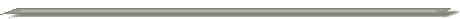 «ИНФОРМАЦИОННЫЙ ВЕСТНИК ЗЕЛЕНОВСКОГО СЕЛЬСКОГО ПОСЕЛЕНИЯ»№ 3                                                                                                        «10»  мая 2018 годаУчредитель и редакция                                 Редактор                    Адрес редакции и издателя                          Тираж      Цена Собрание депутатов Зеленовского сельского  Обухова                Ростовская область Тарасовский район           20 экз.      Бесплатно поселения Тарасовского района                       Татьяна                     х. Зеленовка  ул. Центральная, 55 Ростовской  области                                          Ивановна                 АдминистрацияАдминистрация Зеленовского сельского  поселения Тарасовского района Ростовской области.                                                                                                                            Выходит не реже 1 раза в квартал        выпуск № 3 от  10.05.2018.С Е Г О Д Н Я   В   Н О М Е Р Е:                                               РОССИЙСКАЯ ФЕДЕРАЦИЯ                     РОСТОВСКАЯ ОБЛАСТЬТАРАСОВСКИЙ РАЙОНМУНИЦИПАЛЬНОЕ ОБРАЗОВАНИЕ«ЗЕЛЕНОВСКОЕ СЕЛЬСКОЕ ПОСЕЛЕНИЕ»СОБРАНИЕ ДЕПУТАТОВ ЗЕЛЕНОВСКОГО СЕЛЬСКОГО ПОСЕЛЕНИЯРЕШЕНИЕО принятии Устава муниципального образования «Зеленовское сельское поселение»07.05.2018                                          №  71                            х. ЗеленовкаВ соответствии со статьей 44 Федерального закона от 6 октября 2003 года  № 131-ФЗ «Об общих принципах организации местного самоуправления в Российской Федерации», статьей 24 Устава муниципального образования «Зеленовское сельское поселение» Собрание депутатов Зеленовского сельского поселенияРЕШИЛО:1. Принять Устав муниципального образования «Зеленовское сельское поселение».2. Со дня вступления в силу Устава муниципального образования «Зеленовское сельское поселение» признать утратившим силу:Устав муниципального образования «Зеленовское сельское поселение», принятый решением Собрания депутатов Зеленовского сельского поселения от  23.05.2017 № 35.  3. Признать утратившим силу решение Собрания депутатов Зеленовского сельского поселения от  23.05.2017 №35  «О принятии Устава муниципального образования «Зеленовское сельское поселение». 4. Настоящее решение вступает в силу со дня его официального обнародования, произведенного после государственной регистрации Устава муниципального образования «Зеленовское сельское поселение».Председатель Собрания депутатов –глава Зеленовского сельского поселения                             М.П.Родионов                              Принят решением Собрания депутатовЗеленовского сельского поселенияот «07» мая 2018 г. № 71Председатель Собрания депутатов –глава Зеленовского сельского поселения______________ М.П.РодионовУСТАВмуниципального образования «Зеленовское сельское поселение» х.ЗеленовкаГлава 1. Общие положенияСтатья 1. Статус и границы муниципального образования «Зеленовское сельское поселение»1. Статус и границы муниципального образования «Зеленовское сельское поселение» (далее также – Зеленовское сельское поселение) определены Областным законом от 27.12.2004г. № 250-ЗС «Об установлении границ и наделении соответствующим статусом муниципального образования «Тарасовский район» и муниципальных образований в его составе».2. Зеленовское сельское поселение является сельским поселением в составе муниципального образования «Тарасовский район» (далее – Тарасовский район), расположенного на территории Ростовской области.3. В состав Зеленовское сельского поселения входят следующие населенные пункты:1) хутор Зеленовка – административный центр;2) хутор Верхние Грачики;3) хутор   Власовка;4) хутор   Логи; 5) хутор  Нижние Грачики;6) хутор   Плотина;7)  хутор Чеботовка. 4. Изменение границ, преобразование Зеленовского сельского поселения производятся в порядке, установленном статьями 12, 13 Федерального закона от 6 октября 2003 года № 131-ФЗ «Об общих принципах организации местного самоуправления в Российской Федерации» (далее – Федеральный закон «Об общих принципах организации местного самоуправления в Российской Федерации»).5. В случаях, предусмотренных Федеральным законом «Об общих принципах организации местного самоуправления в Российской Федерации», по вопросам введения и использования средств самообложения граждан, а также изменения границ Зеленовского сельского поселения, влекущего отнесение территории населенного пункта, входящего в его состав, к территории другого поселения, в указанном населенном пункте проводится сход граждан.Сход граждан, предусмотренный настоящим пунктом, правомочен при участии в нем более половины обладающих избирательным правом жителей населенного пункта. Решение такого схода граждан считается принятым, если за него проголосовало более половины участников схода граждан.6. В случаях, когда изменение границ Зеленовского сельского поселения осуществляется с учетом мнения населения, выражаемого Собранием депутатов Зеленовского сельского поселения, Собрание депутатов Зеленовского сельского поселения обязано обеспечить своевременное информирование населения о предстоящем рассмотрении вопроса об изменении границ Зеленовского сельского поселения, а также возможность выражения населением своего мнения по данному вопросу путем проведения публичных слушаний по проекту соответствующего решения Собрания депутатов Зеленовского сельского поселения.Статья 2. Вопросы местного значения Зеленовского сельского поселения        1.К вопросам местного значения Зеленовского сельского поселения относятся:1) составление и рассмотрение проекта бюджета Зеленовского сельского поселения, утверждение и исполнение бюджета Зеленовского сельского поселения, осуществление контроля за его исполнением, составление и утверждение отчета об исполнении данного бюджета;2) установление, изменение и отмена местных налогов и сборов Зеленовского сельского поселения;3) владение, пользование и распоряжение имуществом, находящимся в муниципальной собственности Зеленовского сельского поселения;4) организация в границах Зеленовского сельского поселения электро-, 
тепло-, газоснабжения, снабжения населения топливом, в пределах полномочий установленных законодательством Российской Федерации;5) обеспечение проживающих в Зеленовском сельском поселении и нуждающихся в жилых помещениях малоимущих граждан жилыми помещениями, организация строительства и содержания муниципального жилищного фонда, создание условий для жилищного строительства, а также осуществление полномочий органов местного самоуправления в части созыва общего собрания (собрания) собственников помещений в многоквартирном доме для решения вопросов, предусмотренных частью 6 статьи 161, частью 2 статьи 161.1 и статьей 200 Жилищного кодекса Российской Федерации, статьей 7 Федерального закона от 21 июля 2014 года № 255-ФЗ «О внесении изменений в Жилищный кодекс Российской Федерации, отдельные законодательные акты Российской Федерации и признании утратившими силу отдельных положений законодательных актов Российской Федерации»;6) создание условий для предоставления транспортных услуг населению и организация транспортного обслуживания населения в границах Зеленовского сельского поселения;7) участие в профилактике терроризма и экстремизма, а также в минимизации и (или) ликвидации последствий проявлений терроризма и экстремизма в границах Зеленовского сельского поселения;8) создание условий для реализации мер, направленных на укрепление межнационального и межконфессионального согласия, сохранение и развитие языков и культуры народов Российской Федерации, проживающих на территории поселения, социальную и культурную адаптацию мигрантов, профилактику межнациональных (межэтнических) конфликтов;9) участие в предупреждении и ликвидации последствий чрезвычайных ситуаций в границах Зеленовского сельского поселения;10) обеспечение первичных мер пожарной безопасности в границах населенных пунктов Зеленовского сельского поселения;11) создание условий для обеспечения жителей Зеленовского сельского поселения услугами связи, общественного питания, торговли и бытового обслуживания;12) создание условий для организации досуга и обеспечения жителей Зеленовского сельского поселения услугами организаций культуры;13) создание условий для развития местного традиционного народного художественного творчества, участие в сохранении, возрождении и развитии народных художественных промыслов в Зеленовском сельском поселении;14) обеспечение условий для развития на территории Зеленовского сельского поселения физической культуры, школьного спорта и массового спорта, организация проведения официальных физкультурно-оздоровительных и спортивных мероприятий Зеленовского сельского поселения;15) создание условий для массового отдыха жителей Зеленовского сельского поселения и организация обустройства мест массового отдыха населения, включая обеспечение свободного доступа граждан к водным объектам общего пользования и их береговым полосам;16) формирование архивных фондов Зеленовского сельского поселения;17) участие в организации деятельности по сбору (в том числе раздельному сбору) и транспортированию твердых коммунальных отходов;18) утверждение правил благоустройства территории Зеленовского сельского поселения, осуществление контроля за их соблюдением, организация благоустройства территории Зеленовского сельского поселения в соответствии с указанными правилами, а также организация использования, охраны, защиты, воспроизводства городских лесов, лесов особо охраняемых природных территорий, расположенных в границах населенных пунктов Зеленовского сельского поселения;19) присвоение адресов объектам адресации, изменение, аннулирование адресов, присвоение наименований элементам улично-дорожной сети (за исключением автомобильных дорог федерального значения, автомобильных дорог регионального или межмуниципального значения, местного значения муниципального района), наименований элементам планировочной структуры в границах Зеленовского сельского поселения, изменение, аннулирование таких наименований, размещение информации в государственном адресном реестре;20) организация ритуальных услуг и содержание мест захоронения;21) осуществление мероприятий по обеспечению безопасности людей на водных объектах, охране их жизни и здоровья;22) создание, развитие и обеспечение охраны лечебно-оздоровительных местностей и курортов местного значения на территории Зеленовского сельского поселения, а также осуществление муниципального контроля в области использования и охраны особо охраняемых природных территорий местного значения;23) содействие в развитии сельскохозяйственного производства, создание условий для развития малого и среднего предпринимательства;24) организация и осуществление мероприятий по работе с детьми и молодежью в Зеленовском сельском поселении;25) осуществление в пределах, установленных водным законодательством Российской Федерации, полномочий собственника водных объектов, информирование населения об ограничениях их использования;26) осуществление муниципального лесного контроля;27) оказание поддержки гражданам и их объединениям, участвующим в охране общественного порядка, создание условий для деятельности народных дружин;28) оказание поддержки социально ориентированным некоммерческим организациям в пределах полномочий, установленных статьями 311, 313 Федерального закона от 12 января 1996 года № 7-ФЗ «О некоммерческих организациях»;29) предоставление помещения для работы на обслуживаемом административном участке Зеленовского сельского поселения сотруднику, замещающему должность участкового уполномоченного полиции;30) обеспечение выполнения работ, необходимых для создания искусственных земельных участков для нужд Зеленовского сельского поселения, проведение открытого аукциона на право заключить договор о создании искусственного земельного участка в соответствии с федеральным законом; 31) осуществление мер по противодействию коррупции в границах Зеленовского сельского поселения;32) участие в соответствии с Федеральным законом от 24 июля 2007 года
№ 221-ФЗ «О государственном кадастре недвижимости» в выполнении комплексных кадастровых работ.2. Органы местного самоуправления Зеленовского сельского поселения вправе заключать соглашения с органами местного самоуправления Тарасовского района о передаче органам местного самоуправления Тарасовского района осуществления части своих полномочий по решению вопросов местного значения за счет межбюджетных трансфертов, предоставляемых из бюджета Зеленовского сельского поселения в бюджет Тарасовского района в соответствии с Бюджетным кодексом Российской Федерации.Органы местного самоуправления Тарасовского района вправе заключать соглашения с органами местного самоуправления Зеленовского сельского поселения о передаче им осуществления части своих полномочий по решению вопросов местного значения за счет межбюджетных трансфертов, предоставляемых из бюджета Тарасовского района в бюджет Зеленовского сельского поселения в соответствии с Бюджетным кодексом Российской Федерации.Указанные соглашения должны заключаться на определенный срок, содержать положения, устанавливающие основания и порядок прекращения их действия, в том числе досрочного, порядок определения ежегодного объема указанных в настоящем пункте межбюджетных трансфертов, необходимых для осуществления передаваемых полномочий, а также предусматривать финансовые санкции за неисполнение соглашений.Для осуществления переданных полномочий в соответствии с соглашениями, указанными в абзаце первом настоящего пункта, органы местного самоуправления Зеленовского сельского поселения имеют право дополнительно использовать собственные материальные ресурсы и финансовые средства в случаях и порядке, предусмотренных решением Собрания депутатов Зеленовского сельского поселения.3. Соглашения, указанные в пункте 2 настоящей статьи, заключает Администрация Зеленовского сельского поселения по инициативе главы Администрации Зеленовского сельского поселения или органа местного самоуправления (должностного лица местного самоуправления) Тарасовского района, уполномоченного уставом муниципального образования «Тарасовский район» и (или) нормативным правовым актом Собрания депутатов Тарасовского района.4. Соглашения, указанные в пункте 2 настоящей статьи, должны быть заключены до принятия бюджета Зеленовского сельского поселения на очередной финансовый год (очередной финансовый год и плановый период).5. Порядок заключения указанных соглашений в части, не урегулированной настоящим Уставом, определяется нормативным правовым актом Собрания депутатов Зеленовского сельского поселения.Статья 3. Права органов местного самоуправления Зеленовского сельского поселения на решение вопросов, не отнесенных к вопросам местного значения Зеленовского сельского поселения1. Органы местного самоуправления Зеленовского сельского поселения имеют право на:1) создание музеев Зеленовского сельского поселения;2) совершение нотариальных действий, предусмотренных законодательством, в случае отсутствия в Зеленовском сельском поселении нотариуса;3) участие в осуществлении деятельности по опеке и попечительству;4) создание условий для осуществления деятельности, связанной с реализацией прав местных национально-культурных автономий на территории Зеленовского сельского поселения;5) оказание содействия национально-культурному развитию народов Российской Федерации и реализации мероприятий в сфере межнациональных отношений на территории Зеленовского сельского поселения;6) участие в организации и осуществлении мероприятий по мобилизационной подготовке муниципальных предприятий и учреждений, находящихся на территории Зеленовского сельского поселения;7) создание муниципальной пожарной охраны;8) создание условий для развития туризма;9) участие в организации и финансировании:проведения оплачиваемых общественных работ;временного трудоустройства несовершеннолетних в возрасте от 14 до 18 лет в свободное от учебы время, безработных граждан, испытывающих трудности в поиске работы, безработных граждан в возрасте от 18 до 20 лет, имеющих среднее профессиональное образование и ищущих работу впервые;ярмарок вакансий и учебных рабочих мест;10) оказание поддержки общественным наблюдательным комиссиям, осуществляющим общественный контроль за обеспечением прав человека и содействие лицам, находящимся в местах принудительного содержания;11) оказание поддержки общественным объединениям инвалидов, а также созданным общероссийскими общественными объединениями инвалидов организациям в соответствии с Федеральным законом от 24.11.1995 года № 181-ФЗ «О социальной защите инвалидов в Российской Федерации»;12) предоставление гражданам жилых помещений муниципального жилищного фонда по договорам найма жилых помещений жилищного фонда социального использования в соответствии с жилищным законодательством;13) осуществление мероприятий по отлову и содержанию безнадзорных животных, обитающих на территории Зеленовского сельского поселения;14) осуществление мероприятий в сфере профилактики правонарушений, предусмотренных Федеральным законом «Об основах системы профилактики правонарушений в Российской Федерации»;15) оказание содействия развитию физической культуры и спорта инвалидов, лиц с ограниченными возможностями здоровья, адаптивной физической культуры и адаптивного спорта.2. Органы местного самоуправления Зеленовского сельского поселения вправе решать вопросы, указанные в пункте 1 настоящей статьи, участвовать в осуществлении иных государственных полномочий (не переданных им в соответствии со статьей 19 Федерального закона «Об общих принципах организации местного самоуправления в Российской Федерации»), если это участие предусмотрено федеральными законами, а также решать иные вопросы, не отнесенные к компетенции органов местного самоуправления других муниципальных образований, органов государственной власти и не исключенные из их компетенции федеральными и областными законами, за счет доходов бюджета Зеленовского сельского поселения, за исключением межбюджетных трансфертов, предоставленных из бюджетов бюджетной системы Российской Федерации, и поступлений налоговых доходов по дополнительным нормативам отчислений.Статья 4. Осуществление органами местного самоуправления Зеленовского сельского поселения отдельных государственных полномочий1. Органы местного самоуправления Зеленовского сельского поселения осуществляют отдельные государственные полномочия Российской Федерации и Ростовской области в случае передачи указанных полномочий федеральными и областными законами в соответствии с Федеральным законом «Об общих принципах организации местного самоуправления в Российской Федерации».2. Финансовое обеспечение отдельных государственных полномочий, переданных органам местного самоуправления Зеленовского сельского поселения, осуществляется только за счет предоставляемых бюджету Зеленовского сельского поселения субвенций из соответствующих бюджетов.3. Органы местного самоуправления Зеленовского сельского поселения имеют право дополнительно использовать собственные материальные ресурсы и финансовые средства для осуществления переданных им отдельных государственных полномочий.В целях повышения эффективности осуществления отдельных государственных полномочий Администрация Зеленовского сельского поселения вправе дополнительно использовать для их осуществления имущество, находящееся в муниципальной собственности Зеленовского сельского поселения, в случае если данное имущество не используется для решения вопросов местного значения.Органы местного самоуправления Зеленовского сельского поселения имеют право дополнительно использовать собственные финансовые средства для осуществления переданных им отдельных государственных полномочий. Собственные финансовые средства могут быть использованы для оплаты труда работников органов местного самоуправления Зеленовского сельского поселения, муниципальных учреждений, исполняющих отдельные государственные полномочия, и осуществления указанным лицам иных выплат, установленных муниципальными нормативными правовыми актами в соответствии с федеральным законодательством и законодательством Ростовской области. Использование собственных финансовых средств допускается в случае недостаточности средств, предоставляемых на соответствующие цели в составе субвенций из соответствующих бюджетов. Указанные средства предусматриваются в составе расходов бюджета Зеленовского сельского поселения в соответствии с Бюджетным кодексом Российской Федерации. 4. Органы местного самоуправления Зеленовского сельского поселения вправе осуществлять расходы за счет средств бюджета Зеленовского сельского поселения (за исключением финансовых средств, передаваемых бюджету Зеленовского сельского поселения на осуществление целевых расходов) на осуществление полномочий, не переданных им в соответствии со статьей 19 Федерального закона «Об общих принципах организации местного самоуправления в Российской Федерации», если возможность осуществления таких расходов предусмотрена федеральными законами.Органы местного самоуправления Зеленовского сельского поселения вправе устанавливать за счет средств бюджета Зеленовского сельского поселения (за исключением финансовых средств, передаваемых бюджету Зеленовского сельского поселения на осуществление целевых расходов) дополнительные меры социальной поддержки и социальной помощи для отдельных категорий граждан вне зависимости от наличия в федеральных законах положений, устанавливающих указанное право.Финансирование полномочий, предусмотренное настоящим пунктом, не является обязанностью Зеленовского сельского поселения, осуществляется при наличии возможности и не является основанием для выделения дополнительных средств из других бюджетов бюджетной системы Российской Федерации.5. Органы местного самоуправления Зеленовского сельского поселения участвуют в осуществлении государственных полномочий, не переданных им в соответствии со статьей 19 Федерального закона «Об общих принципах организации местного самоуправления в Российской Федерации», в случае принятия Собранием депутатов Зеленовского сельского поселения решения о реализации права на участие в осуществлении указанных полномочий.Статья 5. Официальные символы Зеленовского сельского поселения1. Зеленовское сельское поселение в соответствии с федеральным законодательством и геральдическими правилами вправе устанавливать официальные символы, отражающие исторические, культурные, национальные и иные местные традиции и особенности.2. Официальные символы Зеленовского сельского поселения подлежат государственной регистрации в порядке, установленном федеральным законодательством.3. Официальные символы Зеленовского сельского поселения и порядок официального использования указанных символов устанавливаются решением Собрания депутатов Зеленовского сельского поселения.Глава 2. Участие населения Зеленовского сельского поселения в решении вопросов местного значенияСтатья 6. Права граждан на осуществление местного самоуправления1. В Зеленовском сельском поселении граждане Российской Федерации (далее также - граждане) осуществляют местное самоуправление посредством участия в местных референдумах, муниципальных выборах, посредством иных форм прямого волеизъявления, а также через выборные и иные органы местного самоуправления Зеленовского сельского поселения.Иностранные граждане, постоянно или преимущественно проживающие на территории Зеленовского сельского поселения, обладают при осуществлении местного самоуправления правами в соответствии с международными договорами Российской Федерации и федеральными законами.2. Граждане имеют равные права на осуществление местного самоуправления независимо от пола, расы, национальности, языка, происхождения, имущественного и должностного положения, отношения к религии, убеждений, принадлежности к общественным объединениям.Статья 7. Понятие местного референдума и инициатива его проведения1. Местный референдум - референдум, проводимый в соответствии с Конституцией Российской Федерации, федеральными законами, Уставом Ростовской области, областными законами, настоящим Уставом среди обладающих правом на участие в референдуме граждан Российской Федерации, место жительства которых расположено в границах Зеленовского сельского поселения.Гарантии прав граждан на участие в местном референдуме, а также порядок подготовки и проведения местного референдума устанавливаются федеральным законом и принимаемыми в соответствии с ним областными законами.2. Местный референдум может проводиться:1) по инициативе, выдвинутой гражданами Российской Федерации, имеющими право на участие в местном референдуме;2) по инициативе, выдвинутой избирательными объединениями, иными общественными объединениями, уставы которых предусматривают участие в выборах и (или) референдумах и которые зарегистрированы в порядке и сроки, установленные федеральным законом;3) по инициативе Собрания депутатов Зеленовского сельского поселения и главы Администрации Зеленовского сельского поселения, выдвинутой ими совместно.3. Для выдвижения инициативы проведения местного референдума, предусмотренной подпунктом 1 пункта 2 настоящей статьи, и сбора подписей граждан Российской Федерации в ее поддержку образуется инициативная группа по проведению местного референдума.Если инициатором проведения местного референдума выступает избирательное объединение, иное общественное объединение, в качестве инициативной группы по проведению местного референдума выступает руководящий орган этого объединения либо руководящий орган его структурного подразделения в соответствии с федеральным законом.4. Инициативная группа по проведению местного референдума обращается в Избирательную комиссию Зеленовского сельского поселения, которая со дня обращения инициативной группы действует в качестве комиссии референдума, с ходатайством о регистрации группы.5. Избирательная комиссия Зеленовского сельского поселения в течение 15 дней со дня поступления ходатайства инициативной группы по проведению местного референдума обязана рассмотреть ходатайство и приложенные к нему документы и принять решение:1) в случае соответствия указанных ходатайства и документов требованиям федерального и областного законодательства, настоящего Устава - о направлении их в Собрание депутатов Зеленовского сельского поселения;2) в противном случае - об отказе в регистрации инициативной группы.6. Собрание депутатов Зеленовского сельского поселения в течение 20 дней со дня поступления ходатайства инициативной группы по проведению местного референдума и приложенных к нему документов на своем заседании проверяет соответствие вопроса, предлагаемого для вынесения на местный референдум, требованиям федерального и областного законодательства.7. Если Собрание депутатов Зеленовского сельского поселения признает, что вопрос, выносимый на местный референдум, отвечает требованиям федерального и областного законодательства, Избирательная комиссия Зеленовского сельского поселения в течение 15 дней со дня принятия Собранием депутатов Зеленовского сельского поселения соответствующего решения осуществляет регистрацию инициативной группы по проведению местного референдума и выдает ей регистрационное свидетельство, которое действительно до дня, следующего за днем регистрации решения, принятого на местном референдуме.Если Собрание депутатов Зеленовского сельского поселения признает, что вопрос, выносимый на местный референдум, не отвечает требованиям федерального и областного законодательства, Избирательная комиссия Зеленовского сельского поселения в пятнадцатидневный срок со дня принятия Собранием депутатов Зеленовского сельского поселения соответствующего решения отказывает инициативной группе по проведению  местного референдума в регистрации.8. Для назначения местного референдума инициативная группа по проведению местного референдума должна представить в Избирательную комиссию Зеленовского сельского поселения подписи участников местного референдума в поддержку инициативы его проведения.9. После представления инициативной группой по проведению местного референдума подписей участников местного референдума Избирательная комиссия Зеленовского сельского поселения проверяет соблюдение порядка сбора подписей, оформления подписных листов, достоверность сведений об участниках местного референдума и подписей участников местного референдума, собранных в поддержку инициативы проведения местного референдума.В случае соответствия порядка выдвижения инициативы проведения местного референдума требованиям федерального и областного законодательства, настоящего Устава Избирательная комиссия Зеленовского сельского поселения в течение 15 дней со дня представления инициативной группой по проведению местного референдума подписных листов и протокола об итогах сбора подписей направляет подписные листы, экземпляр протокола об итогах сбора подписей и копию своего постановления в Собрание депутатов Зеленовского сельского поселения. Копия постановления комиссии направляется также инициативной группе по проведению местного референдума.10. Инициатива проведения местного референдума, выдвинутая совместно Собранием депутатов Зеленовского сельского поселения и главой Администрации Зеленовского сельского поселения, оформляется решением Собрания депутатов Зеленовского сельского поселения и правовым актом главы Администрации Зеленовского сельского поселения.Статья 8. Назначение и проведение местного референдума1. Собрание депутатов Зеленовского сельского поселения назначает местный референдум в течение 30 дней со дня поступления в него документов, на основании которых назначается местный референдум. В случаях, предусмотренных федеральными и областными законами, местный референдум назначается судом.Голосование на местном референдуме проводится не позднее чем через 70 дней со дня принятия решения о назначении референдума.2. Голосование на местном референдуме не позднее чем за 25 дней до назначенного дня голосования может быть перенесено Собранием депутатов Зеленовского сельского поселения на более поздний срок (но не более чем на 90 дней) в целях его совмещения с днем голосования на назначенных выборах в органы государственной власти или органы местного самоуправления либо с днем голосования на ином назначенном референдуме.3. Округ референдума включает в себя всю территорию Зеленовского сельского поселения.4. В течение двух лет со дня официального опубликования (обнародования) результатов местного референдума местный референдум с такой же по смыслу формулировкой вопроса не проводится.Статья 9. Муниципальные выборы1. Муниципальные выборы проводятся в целях избрания депутатов Собрания депутатов Зеленовского сельского поселения на основе всеобщего равного и прямого избирательного права при тайном голосовании.2. Муниципальные выборы назначаются Собранием депутатов Зеленовского сельского поселения.Решение о назначении муниципальных выборов должно быть принято не ранее чем за 90 дней и не позднее чем за 80 дней до дня голосования. При назначении досрочных выборов указанные сроки, а также сроки осуществления иных избирательных действий могут быть сокращены, но не более чем на одну треть.3. Днем голосования при проведении муниципальных выборов, в соответствии с Федеральным законом «Об основных гарантиях избирательных прав и права на участие в референдуме граждан Российской Федерации», является второе воскресенье сентября года, в котором истекает срок полномочий депутатов Собрания депутатов Зеленовского сельского поселения, а в случае если срок полномочий истекает в год проведения выборов депутатов Государственной Думы Федерального Собрания Российской Федерации очередного созыва, - день голосования на указанных выборах.4. Итоги муниципальных выборов подлежат официальному опубликованию (обнародованию).5. Гарантии избирательных прав граждан при проведении муниципальных выборов, порядок назначения, подготовки, проведения, установления итогов и определения результатов муниципальных выборов устанавливаются федеральным законом и принимаемыми в соответствии с ним областными законами.Статья 10.  Голосование по отзыву депутата Собрания депутатов Зеленовского сельского поселения, председателя Собрания депутатов – главы Зеленовского сельского поселения, голосование по вопросам изменения границ, преобразования Зеленовского сельского поселения1. Голосование по отзыву депутата Собрания депутатов Зеленовского сельского поселения, председателя Собрания депутатов – главы Зеленовского сельского поселения проводится по инициативе населения в порядке, установленном федеральным законом и принимаемым в соответствии с ним областным законом для проведения местного референдума, с учетом особенностей, предусмотренных Федеральным законом «Об общих принципах организации местного самоуправления в Российской Федерации».2. Основаниями для отзыва депутата Собрания депутатов Зеленовского сельского поселения, председателя Собрания депутатов – главы Зеленовского сельского поселения могут служить только его конкретные противоправные решения или действия (бездействие), связанные с исполнением депутатом Собрания депутатов Зеленовского сельского поселения, председателем Собрания депутатов – главой Зеленовского сельского поселения своих полномочий, в случае их подтверждения в судебном порядке.3. Депутат Собрания депутатов Зеленовского сельского поселения, председатель Собрания депутатов – глава Зеленовского сельского поселения не может быть отозван избирателями по основаниям, предусмотренным подпунктом 7 пункта 16 статьи 26, подпунктом 5 пункта 12 статьи 35, статьями 65, 66 настоящего Устава.4. С инициативой проведения голосования по отзыву депутата Собрания депутатов Зеленовского сельского поселения, председателя Собрания депутатов – главы Зеленовского сельского поселения могут выступить граждане Российской Федерации, обладающие активным избирательным правом на соответствующих выборах. Инициативная группа по проведению голосования по отзыву депутата Собрания депутатов Зеленовского сельского поселения, председателя Собрания депутатов – главы Зеленовского сельского поселения обращается в Избирательную комиссию Зеленовского сельского поселения с ходатайством о регистрации инициативной группы.5. В ходатайстве о регистрации инициативной группы по проведению голосования по отзыву депутата Собрания депутатов Зеленовского сельского поселения, председателя Собрания депутатов – главы Зеленовского сельского поселения должны быть указаны фамилия, имя, отчество, должность отзываемого лица, основание для отзыва депутата Собрания депутатов Зеленовского сельского поселения, председателя Собрания депутатов – главы Зеленовского сельского поселения, фамилия, имя, отчество, дата и место рождения, серия, номер и дата выдачи паспорта или документа, заменяющего паспорт гражданина, с указанием наименования или кода выдавшего его органа, а также адрес места жительства каждого члена инициативной группы и лиц, уполномоченных действовать от ее имени на территории, где предполагается провести голосование, в том числе уполномоченного представителя по финансовым вопросам. Ходатайство инициативной группы должно быть подписано всеми членами указанной группы.6. При рассмотрении ходатайства инициативной группы по проведению голосования по отзыву депутата Собрания депутатов Зеленовского сельского поселения, председателя Собрания депутатов – главы Зеленовского сельского поселения Избирательная комиссия Зеленовского сельского поселения запрашивает у соответствующего суда копию приговора, решения или иного судебного постановления, которым установлено совершение депутатом Собрания депутатов Зеленовского сельского поселения, председателем Собрания депутатов – главой Зеленовского сельского поселения противоправных решений или действий (бездействия), выдвигаемых в качестве основания для отзыва.7. В случае соответствия ходатайства и документов, представленных инициативной группой по проведению голосования по отзыву депутата Собрания депутатов Зеленовского сельского поселения, председателя Собрания депутатов – главы Зеленовского сельского поселения требованиям федерального и областного законодательства, настоящего Устава Избирательная комиссия Зеленовского сельского поселения принимает решение о направлении их, а также приговора, решения или иного судебного постановления, указанного в пункте 6 настоящей статьи, в Собрание депутатов Зеленовского сельского поселения.8. Собрание депутатов Зеленовского сельского поселения в течение 20 дней со дня поступления ходатайства инициативной группы по проведению голосования по отзыву депутата Собрания депутатов Зеленовского сельского поселения, председателя Собрания депутатов – главы Зеленовского сельского поселения и приложенных к нему документов на открытом заседании проверяет соответствие вопроса, выносимого на голосование по отзыву депутата Собрания депутатов Зеленовского сельского поселения, председателя Собрания депутатов – главы Зеленовского сельского поселения требованиям федерального и областного законодательства. На данное заседание для дачи объяснений по поводу обстоятельств, выдвигаемых в качестве оснований для отзыва, приглашается отзываемый депутат Собрания депутатов Зеленовского сельского поселения или председатель Собрания депутатов – глава Зеленовского сельского поселения.9. Если Собрание депутатов Зеленовского сельского поселения признает, что вопрос, выносимый на голосование по отзыву депутата Собрания депутатов Зеленовского сельского поселения, председателя Собрания депутатов – главы Зеленовского сельского поселения, отвечает требованиям федерального и областного законодательства, Избирательная комиссия Зеленовского сельского поселения в течение 15 дней осуществляет регистрацию инициативной группы по проведению голосования по отзыву депутата Собрания депутатов Зеленовского сельского поселения, председателя Собрания депутатов – главы Зеленовского сельского поселения и выдает ей регистрационное свидетельство, которое действительно до дня, следующего за днем регистрации решения, принятого на голосовании, а также сообщает об этом в средства массовой информации.Если Собрание депутатов Зеленовского сельского поселения признает, что основания для отзыва депутата Собрания депутатов Зеленовского сельского поселения, председателя Собрания депутатов – главы Зеленовского сельского поселения отсутствуют, Избирательная комиссия Зеленовского сельского поселения в течение 15 дней со дня принятия Собранием депутатов Зеленовского сельского поселения соответствующего решения отказывает инициативной группе в регистрации.10. Депутат Собрания депутатов Зеленовского сельского поселения, председатель Собрания депутатов – глава Зеленовского сельского поселения имеет право на опубликование (обнародование) за счет средств бюджета Зеленовского сельского поселения объяснений по поводу обстоятельств, выдвигаемых в качестве оснований для его отзыва, один раз в период со дня регистрации инициативной группы до ноля часов дня, предшествующего дню голосования.Опубликование объяснений депутата Собрания депутатов Зеленовского сельского поселения, председателя Собрания депутатов – главы Зеленовского сельского поселения производится в порядке, установленном пунктом 2 статьи 51 настоящего Устава, в объеме 25 процентов от объема полосы соответствующего периодического печатного издания.Обнародование объяснений депутата Собрания депутатов Зеленовского сельского поселения, председателя Собрания депутатов – главы Зеленовского сельского поселения производится в порядке, установленном пунктом 3 статьи 51 настоящего Устава, в объеме одного печатного листа формата А-4.Решение о способе опубликования (обнародования) объяснений депутата Собрания депутатов Зеленовского сельского поселения, председателя Собрания депутатов – главы Зеленовского сельского поселения принимается Собранием депутатов Зеленовского сельского поселения при принятии решения о соответствии вопроса, выносимого на голосование по отзыву депутата Собрания депутатов Зеленовского сельского поселения, председателя Собрания депутатов – главы Зеленовского сельского поселения, требованиям федерального и областного законодательства.Председатель Собрания депутатов – глава Зеленовского сельского поселения вправе назначать собрания, конференции граждан для дачи избирателям объяснений по поводу обстоятельств, выдвигаемых в качестве оснований для его отзыва. Собрание депутатов Зеленовского сельского поселения по письменному заявлению депутата Собрания депутатов Зеленовского сельского поселения назначает собрания, конференции граждан для дачи указанным депутатом избирателям объяснений по поводу обстоятельств, выдвигаемых в качестве оснований для его отзыва.Депутат Собрания депутатов Зеленовского сельского поселения, председатель Собрания депутатов – глава Зеленовского сельского поселения вправе давать избирателям объяснения по поводу обстоятельств, выдвигаемых в качестве оснований для его отзыва в иных формах, не противоречащих федеральному и областному законодательству, настоящему Уставу.11. Депутат Собрания депутатов Зеленовского сельского поселения, председатель Собрания депутатов – глава Зеленовского сельского поселения считается отозванным, если за отзыв проголосовало не менее половины избирателей, зарегистрированных в Зеленовском сельском поселении (избирательном округе).12. В случаях, предусмотренных Федеральным законом «Об общих принципах организации местного самоуправления в Российской Федерации», в целях получения согласия населения при изменении границ, преобразовании Зеленовского сельского поселения проводится голосование по вопросам изменения границ, преобразования Зеленовского сельского поселения.13. Голосование по вопросам изменения границ, преобразования Зеленовского сельского поселения назначается Собранием депутатов Зеленовского сельского поселения и проводится в порядке, установленном федеральным законом и принимаемым в соответствии с ним областным законом для проведения местного референдума, с учетом особенностей, установленных Федеральным законом «Об общих принципах организации местного самоуправления в Российской Федерации».14. Итоги голосования по отзыву депутата Собрания депутатов Зеленовского сельского поселения, председателя Собрания депутатов – главы Зеленовского сельского поселения, итоги голосования по вопросам изменения границ, преобразования Зеленовского сельского поселения и принятые решения подлежат официальному опубликованию (обнародованию).Статья 11. Правотворческая инициатива граждан1. С правотворческой инициативой может выступить инициативная группа граждан, обладающих избирательным правом, в порядке, установленном решением Собрания депутатов Зеленовского сельского поселения.Минимальная численность инициативной группы граждан устанавливается решением Собрания депутатов Зеленовского сельского поселения и не может превышать 3 процента от числа жителей Зеленовского сельского поселения, обладающих избирательным правом.В случае отсутствия решения Собрания депутатов Зеленовского сельского поселения, регулирующего порядок реализации правотворческой инициативы граждан, принятие к рассмотрению и рассмотрение проекта муниципального правового акта, внесенного гражданами, осуществляются в соответствии с Федеральным законом «Об общих принципах организации местного самоуправления в Российской Федерации».2. Проект муниципального правового акта, внесенный в порядке реализации правотворческой инициативы граждан, подлежит обязательному рассмотрению органом местного самоуправления или должностным лицом местного самоуправления, к компетенции которых относится принятие соответствующего акта, в течение трех месяцев со дня его внесения.Представителям инициативной группы граждан должна быть обеспечена возможность изложения своей позиции при рассмотрении указанного проекта.В случае если принятие муниципального правового акта, проект которого внесен в порядке реализации правотворческой инициативы граждан, относится к компетенции Собрания депутатов Зеленовского сельского поселения, указанный проект должен быть рассмотрен на открытом заседании данного органа.3.Мотивированное решение, принятое по результатам рассмотрения проекта муниципального правового акта, внесенного в порядке реализации правотворческой инициативы граждан, должно быть официально в письменной форме доведено до сведения внесшей его инициативной группы граждан.Статья 12. Территориальное общественное самоуправление1. Под территориальным общественным самоуправлением понимается самоорганизация граждан по месту их жительства на части территории Зеленовского сельского поселения для самостоятельного и под свою ответственность осуществления собственных инициатив по вопросам местного значения.Границы территории, на которой осуществляется территориальное общественное самоуправление, устанавливаются Собранием депутатов Зеленовского сельского поселения по предложению населения, проживающего на данной территории.2. Территориальное общественное самоуправление осуществляется в Зеленовском сельском поселении непосредственно населением посредством проведения собраний и конференций граждан, а также посредством создания органов территориального общественного самоуправления.3. Территориальное общественное самоуправление может осуществляться в пределах следующих территорий проживания граждан: подъезд многоквартирного жилого дома; многоквартирный жилой дом; группа жилых домов; жилой микрорайон; сельский населенный пункт, входящий в состав Зеленовского сельского поселения,  иные территории проживания граждан.4. Органы территориального общественного самоуправления избираются на собраниях или конференциях граждан, проживающих на соответствующей территории.5. Территориальное общественное самоуправление считается учрежденным с момента регистрации устава территориального общественного самоуправления Администрацией Зеленовского сельского поселения.6. В уставе территориального общественного самоуправления устанавливаются:1) территория, на которой оно осуществляется;2) цели, задачи, формы и основные направления деятельности территориального общественного самоуправления;3) порядок формирования, прекращения полномочий, права и обязанности, срок полномочий органов территориального общественного самоуправления;4) порядок принятия решений;5) порядок приобретения имущества, а также порядок пользования и распоряжения указанным имуществом и финансовыми средствами;6) порядок прекращения осуществления территориального общественного самоуправления.7. Дополнительные требования к уставу территориального общественного самоуправления органами местного самоуправления устанавливаться не могут.8. Устав территориального общественного самоуправления считается принятым собранием, конференцией граждан, если за его принятие проголосовали более половины граждан (делегатов), принявших участие в собрании, конференции.9. Для регистрации устава территориального общественного самоуправления лицо, уполномоченное собранием, конференцией граждан, в течение 30 календарных дней со дня принятия устава территориального общественного самоуправления представляет в Администрацию Зеленовского сельского поселения 2 экземпляра устава территориального общественного самоуправления и протокол собрания, конференции граждан о принятии устава. Устав территориального общественного самоуправления должен быть заверен подписью лица, уполномоченного собранием, конференцией граждан, иметь прошитые и пронумерованные страницы.Основаниями для отказа в регистрации устава территориального общественного самоуправления могут быть только противоречие устава Конституции Российской Федерации, федеральным законам, Уставу Ростовской области, областным законам, настоящему Уставу, нормативным правовым актам Собрания депутатов Зеленовского сельского поселения и Администрации  Зеленовского сельского поселения, иным муниципальным правовым актам. Отказ в регистрации устава территориального общественного самоуправления должен быть мотивированным.Решение о регистрации либо об отказе в регистрации устава территориального общественного самоуправления принимается главой Администрации Зеленовского сельского поселения в течение 30 календарных дней со дня поступления устава в Администрацию Зеленовского сельского поселения. При принятии главой Администрации Зеленовского сельского поселения решения о регистрации устава территориального общественного самоуправления, на уставе делается об этом отметка с указанием даты регистрации и регистрационного номера, заверенная подписью главы Администрации Зеленовского сельского поселения и печатью Администрации Зеленовского сельского поселения.Один экземпляр зарегистрированного устава территориального общественного самоуправления и копия правового акта главы Администрации Зеленовского сельского поселения, а в случае отказа в регистрации – копия правового акта главы Администрации Зеленовского сельского поселения, в течение 15 календарных дней со дня регистрации выдаются лицу, уполномоченному собранием, конференцией граждан.Регистрация изменений в устав территориального общественного самоуправления осуществляется в порядке, установленном настоящей статьей для регистрации устава территориального общественного самоуправления.10. Территориальное общественное самоуправление в соответствии с его уставом может являться юридическим лицом и подлежит государственной регистрации в организационно-правовой форме некоммерческой организации.11. Собрание граждан по вопросам организации и осуществления территориального общественного самоуправления считается правомочным, если в нем принимают участие не менее одной трети жителей соответствующей территории, достигших шестнадцатилетнего возраста.Конференция граждан по вопросам организации и осуществления территориального общественного самоуправления считается правомочной, если в ней принимают участие не менее двух третей избранных на собраниях граждан делегатов, представляющих не менее одной трети жителей соответствующей территории, достигших шестнадцатилетнего возраста.12. К исключительным полномочиям собрания, конференции граждан, осуществляющих территориальное общественное самоуправление, относятся:1) установление структуры органов территориального общественного самоуправления;2) принятие устава территориального общественного самоуправления, внесение в него изменений и дополнений;3) избрание органов территориального общественного самоуправления;4) определение основных направлений деятельности территориального общественного самоуправления;5) утверждение сметы доходов и расходов территориального общественного самоуправления и отчета о ее исполнении;6) рассмотрение и утверждение отчетов о деятельности органов территориального общественного самоуправления.13. Решение собрания, конференции граждан считается принятым, если за его принятие проголосовали более половины граждан (делегатов), принявших участие в собрании, конференции, если иное не установлено уставом территориального общественного самоуправления.14. Органы территориального общественного самоуправления:1) представляют интересы населения, проживающего на соответствующей территории;2) обеспечивают исполнение решений, принятых на собраниях и конференциях граждан;3) могут осуществлять хозяйственную деятельность по благоустройству территории, иную хозяйственную деятельность, направленную на удовлетворение социально-бытовых потребностей граждан, проживающих на соответствующей территории, как за счет средств указанных граждан, так и на основании договора между органами территориального общественного самоуправления и органами местного самоуправления с использованием средств бюджета Зеленовского сельского поселения;4) вправе вносить в органы местного самоуправления проекты муниципальных правовых актов, подлежащие обязательному рассмотрению этими органами и должностными лицами местного самоуправления, к компетенции которых отнесено принятие указанных актов.15. Средства из бюджета Зеленовского сельского поселения могут выделяться территориальному общественному самоуправлению, зарегистрированному в качестве юридического лица, в случае заключения договоров между Администрацией Зеленовского сельского поселения и органами территориального общественного самоуправления, в соответствии с которыми органы территориального общественного самоуправления берут на себя обязательства по благоустройству территории или осуществлению иной деятельности по непосредственному обеспечению жизнедеятельности населения Зеленовского сельского поселения.Средства из бюджета Зеленовского сельского поселения могут выделяться территориальному общественному самоуправлению в формах, предусмотренных Бюджетным кодексом Российской Федерации.16. Порядок организации и осуществления территориального общественного самоуправления, условия и порядок выделения необходимых средств из бюджета Зеленовского сельского поселения в части, не урегулированной настоящим Уставом, может устанавливаться нормативными правовыми актами Собрания депутатов Зеленовского сельского поселения.Статья 13. Публичные слушания, общественные обсуждения1. Для обсуждения проектов муниципальных правовых актов по вопросам местного значения с участием жителей Зеленовского сельского поселения Собранием депутатов Зеленовского сельского поселения, председателем Собрания депутатов – главой Зеленовского сельского поселения могут проводиться публичные слушания.2. Публичные слушания проводятся по инициативе населения, Собрания депутатов Зеленовского сельского поселения или председателя Собрания депутатов – главы Зеленовского сельского поселения.Публичные слушания, проводимые по инициативе населения или Собрания депутатов Зеленовского сельского поселения, назначаются Собранием депутатов Зеленовского сельского поселения, а по инициативе председателя Собрания депутатов – главы Зеленовского сельского поселения – председателем Собрания депутатов – главой Зеленовского сельского поселения.3. На публичные слушания должны выноситься:1) проект устава муниципального образования «Зеленовское сельское поселение», а также проект муниципального нормативного правового акта о внесении изменений и дополнений в данный устав муниципального образования «Зеленовское сельское поселение», кроме случаев, когда в устав муниципального образования вносятся изменения в форме точного воспроизведения положений Конституции Российской Федерации, федеральных законов, Устава Ростовской области или областных законов в целях приведения Устава муниципального образования «Зеленовское сельское поселение» в соответствие с этими нормативными правовыми актами;2) проект бюджета Зеленовского сельского поселения и отчет о его исполнении;3) проект стратегии социально-экономического развития Зеленовского сельского поселения; 4) вопросы о преобразовании Зеленовского сельского поселения, за исключением случаев, если в соответствии со статьей 13 Федерального закона                «Об общих принципах организации местного самоуправления в Российской Федерации» для преобразования Зеленовского сельского поселения требуется получение согласия населения Зеленовского сельского поселения, выраженного путем голосования либо на сходах граждан.4. С инициативой проведения публичных слушаний может выступить инициативная группа в составе не менее 10 жителей Зеленовского сельского поселения, обладающих избирательным правом. В поддержку инициативы проведения публичных слушаний инициативная группа представляет в Собрание депутатов Зеленовского сельского поселения подписи не менее 3 процентов жителей Зеленовского сельского поселения, обладающих избирательным правом.В ходатайстве инициативной группы о проведении публичных слушаний должны быть указаны фамилия, имя, отчество, адрес места жительства каждого члена инициативной группы, вопрос, выносимый на публичные слушания, обоснование необходимости проведения публичных слушаний, предлагаемый состав выступающих на публичных слушаниях. К ходатайству прилагается проект муниципального правового акта, выносимого на публичные слушания, информационные и аналитические материалы, относящиеся к теме публичных слушаний.5. Вопрос о назначении публичных слушаний должен быть рассмотрен Собранием депутатов Зеленовского сельского поселения не позднее чем через 30 календарных дней со дня поступления ходатайства инициативной группы.В случае принятия Собранием депутатов Зеленовского сельского поселения решения об отказе в назначении публичных слушаний данное решение направляется членам инициативной группы в течение 15 календарных дней со дня его принятия. В решении должны быть указаны причины отказа в проведении публичных слушаний.6. Решение Собрания депутатов Зеленовского сельского поселения, постановление председателя Собрания депутатов – главы Зеленовского сельского поселения о назначении публичных слушаний с указанием времени и места проведения публичных слушаний, а также проект муниципального правового акта, выносимого на публичные слушания, не позднее чем за 7 календарных дней до дня проведения публичных слушаний подлежат официальному опубликованию (обнародованию).7. Орган местного самоуправления, принявший решение о назначении публичных слушаний, определяет выступающих на публичных слушаниях с учетом предложений, поступивших от населения. Участникам публичных слушаний обеспечивается возможность высказать свое мнение по проекту муниципального правового акта, вынесенного на публичные слушания.8. На публичных слушаниях председательствует председатель Собрания депутатов – глава Зеленовского сельского поселения либо иное лицо, определяемое органом местного самоуправления, назначившим публичные слушания. Председательствующий подписывает протокол публичных слушаний.9. О результатах публичных слушаний составляется заключение с мотивированным обоснованием принятого решения, подписываемое председателем Собрания депутатов – главой Зеленовского сельского поселения или главой Администрации Зеленовского сельского поселения. Заключение о результатах публичных слушаний подлежит официальному опубликованию (обнародованию) не позднее чем через 30 календарных дней со дня окончания публичных слушаний.10. Порядок организации и проведения публичных слушаний в части, не урегулированной настоящим Уставом, может устанавливаться решением Собрания депутатов Зеленовского сельского поселения. Порядок организации и проведения публичных слушаний по вопросам, предусмотренным Градостроительным кодексом Российской Федерации, устанавливается Собранием депутатов Зеленовского сельского поселения в соответствии с требованиями Градостроительного кодекса Российской Федерации.11. По вопросам, указанным в части 5 статьи 28 Федерального закона «Об общих принципах организации местного самоуправления в Российской Федерации», относящимся к компетенции органов местного самоуправления Зеленовского сельского поселения, проводятся общественные обсуждения или публичные слушания. Порядок организации и проведения общественных обсуждений определяется решением Собрания депутатов Зеленовского сельского поселения с учетом положений законодательства о градостроительной деятельности.Статья 14. Собрание граждан1. Для обсуждения вопросов местного значения, информирования населения о деятельности органов местного самоуправления и должностных лиц местного самоуправления, осуществления территориального общественного самоуправления на части территории Зеленовского сельского поселения могут проводиться собрания граждан.2. Собрание граждан проводится по инициативе населения, Собрания депутатов Зеленовского сельского поселения, председателя Собрания депутатов - главы Зеленовского сельского поселения, а также в случаях, предусмотренных уставом территориального общественного самоуправления.Собрание граждан, проводимое по инициативе Собрания депутатов Зеленовского сельского поселения, председателя Собрания депутатов - главы Зеленовского сельского поселения, назначается соответственно Собранием депутатов Зеленовского сельского поселения, председателем Собрания депутатов - главой Зеленовского сельского поселения.Собрание граждан, проводимое по инициативе населения, назначается Собранием депутатов Зеленовского сельского поселения.3. С инициативой проведения собрания граждан, не связанного с осуществлением территориального общественного самоуправления, может выступить инициативная группа в составе не менее 10 жителей Зеленовского сельского поселения, обладающих избирательным правом. В поддержку инициативы проведения собрания граждан инициативная группа представляет в Собрание депутатов Зеленовского сельского поселения подписи не менее 3 процентов жителей Зеленовского сельского поселения, обладающих избирательным правом, проживающих на территории проведения собрания граждан.В ходатайстве инициативной группы о проведении собрания граждан должны быть указаны фамилия, имя, отчество, адрес места жительства каждого члена инициативной группы, вопрос, выносимый на собрание граждан, обоснование необходимости проведения собрания граждан.4. Вопрос о назначении собрания граждан должен быть рассмотрен Собранием депутатов Зеленовского сельского поселения не позднее чем через 30 календарных дней со дня поступления ходатайства инициативной группы.В случае принятия Собранием депутатов Зеленовского сельского поселения решения об отказе в назначении собрания граждан данное решение направляется членам инициативной группы в течение 15 календарных дней со дня его принятия. В решении должны быть указаны причины отказа в проведении собрания граждан.5. Решение Собрания депутатов Зеленовского сельского поселения, постановление председателя Собрания депутатов – главы Зеленовского сельского поселения о назначении собрания граждан с указанием времени и места проведения собрания граждан не позднее чем за 15 календарных дней до дня проведения собрания граждан подлежит официальному опубликованию (обнародованию).6. Проведение собрания граждан обеспечивается Администрацией Зеленовского сельского поселения. На собрании граждан председательствует  председатель Собрания депутатов – глава Зеленовского сельского поселения либо иное лицо, определенное органом местного самоуправления, назначившим собрание граждан. Председательствующий подписывает протокол собрания граждан.7. Собрание граждан может принимать обращения к органам местного самоуправления и должностным лицам местного самоуправления, а также избирать лиц, уполномоченных представлять собрание граждан во взаимоотношениях с органами местного самоуправления и должностными лицами местного самоуправления.Собрание граждан, проводимое по вопросам, связанным с осуществлением территориального общественного самоуправления, принимает решения по вопросам, отнесенным к его компетенции уставом территориального общественного самоуправления.8. Собрание граждан, не связанное с осуществлением территориального общественного самоуправления, считается правомочным, если в нем принимают участие не менее половины жителей соответствующей территории, обладающих избирательным правом.9. Решения и обращения собрания граждан считаются принятыми, если за их принятие проголосовали более половины граждан, принявших участие в собрании граждан.10. Обращения, принятые собранием граждан, подлежат обязательному рассмотрению органами местного самоуправления и должностными лицами местного самоуправления, к компетенции которых отнесено решение содержащихся в обращениях вопросов, с направлением письменного ответа.11. Итоги собрания граждан подлежат официальному опубликованию (обнародованию) не позднее чем через 30 календарных дней со дня проведения собрания граждан.12. Порядок назначения и проведения собрания граждан, а также полномочия собрания граждан в части, не урегулированной настоящим Уставом, могут устанавливаться решением Собрания депутатов Зеленовского сельского поселения.13. Порядок назначения и проведения собрания граждан, а также полномочия собрания граждан, проводимого в целях осуществления территориального общественного самоуправления, определяются уставом территориального общественного самоуправления.Статья 15. Конференция граждан (собрание делегатов)1. В случае необходимости проведения собрания граждан, проживающих в нескольких населенных пунктах, входящих в состав Зеленовского сельского поселения, в иных случаях, когда проведение собрания граждан затруднено, а также в случаях, предусмотренных уставом территориального общественного самоуправления, полномочия собрания граждан могут осуществляться конференцией граждан (собранием делегатов).2. Назначение и проведение конференции граждан (собрания делегатов) осуществляется в порядке, установленном статьей 14 настоящего Устава для назначения и проведения собрания граждан, с особенностями, установленными настоящей статьей.3. Делегаты на конференцию граждан (собрание делегатов) избираются на собраниях граждан, проводимых в соответствии со статьей 14 настоящего Устава.Для избрания делегатов территория проведения конференции граждан (собрания делегатов) разделяется на округа, в каждом из которых проводится собрание граждан. Границы указанных округов устанавливаются соответственно решением Собрания депутатов Зеленовского сельского поселения или постановлением председателя Собрания депутатов – главы Зеленовского сельского  поселения о назначении конференции граждан (собрания делегатов). Должно соблюдаться примерное равенство округов по числу граждан, имеющих право участвовать в собраниях граждан. ( В случае наличия в составе поселения нескольких населенных пунктов: Если для достижения примерного равенства округов по числу граждан необходимо включить в состав округа несколько населенных пунктов, требование о примерном равенстве округов не применяется, округ образуется в границах каждого из указанных населенных пунктов.)4. Конференция граждан (собрание делегатов), не связанная с осуществлением территориального общественного самоуправления, считается правомочной, если в ней принимают участие не менее двух третей избранных на собраниях граждан делегатов, представляющих не менее половины жителей соответствующей территории, обладающих избирательным правом.5. Решения и обращения конференции граждан (собрания делегатов) считаются принятыми, если за их принятие проголосовали более половины делегатов, принявших участие в конференции.6. Итоги конференции граждан (собрания делегатов) подлежат официальному опубликованию (обнародованию) не позднее чем через 30 календарных дней со дня проведения конференции граждан (собрания делегатов).7. Порядок назначения и проведения конференции граждан (собрания делегатов), избрания делегатов в части, не урегулированной настоящим Уставом, может устанавливаться решением Собрания депутатов Зеленовского сельского поселения.8. Порядок назначения и проведения конференции граждан (собрания делегатов), избрания делегатов конференции граждан (собрания делегатов), проводимой в целях осуществления территориального общественного самоуправления, определяется уставом территориального общественного самоуправления.Статья 16. Опрос граждан1. Опрос граждан проводится на всей территории Зеленовского сельского поселения или на части его территории для выявления мнения населения и его учета при принятии решений органами местного самоуправления и должностными лицами местного самоуправления, а также органами государственной власти.Результаты опроса носят рекомендательный характер.2. В опросе граждан имеют право участвовать жители Зеленовского сельского поселения, обладающие избирательным правом.3. Опрос граждан проводится по инициативе:1) Собрания депутатов Зеленовского сельского поселения или председателя Собрания депутатов – главы Зеленовского сельского поселения – по вопросам местного значения;2) органов государственной власти Ростовской области – для учета мнения граждан при принятии решений об изменении целевого назначения земель Зеленовского сельского поселения для объектов регионального и межрегионального значения.4. Порядок назначения и проведения опроса граждан определяется настоящим Уставом, решением Собрания депутатов Зеленовского сельского поселения в соответствии с Областным законом от 28 декабря 2005 года № 436-ЗС «О местном самоуправлении в Ростовской области».5. Решение о назначении опроса граждан принимается Собранием депутатов Зеленовского сельского поселения. В нормативном правовом акте Собрания депутатов Зеленовского сельского поселения о назначении опроса граждан устанавливаются:1) дата и сроки проведения опроса;2) формулировка вопроса (вопросов), предлагаемого (предлагаемых) при проведении опроса;3) методика проведения опроса;4) форма опросного листа;5) минимальная численность жителей Зеленовского сельского поселения, участвующих в опросе.6. Опрос граждан назначается не позднее чем через 90 дней после дня поступления инициативы о его проведении и не позднее, чем за 10 дней до дня проведения опроса граждан.7. Жители Зеленовского сельского поселения должны быть проинформированы о проведении опроса граждан не менее чем за 10 дней до дня его проведения.8. Финансирование мероприятий, связанных с подготовкой и проведением опроса граждан, осуществляется:1) за счет средств бюджета Зеленовского сельского поселения - при проведении опроса по инициативе органов местного самоуправления;2) за счет средств бюджета Ростовской области - при проведении опроса по инициативе органов государственной власти Ростовской области.9.Для установления результатов опроса граждан и подготовки заключения о результатах опроса граждан решением Собрания депутатов Зеленовского сельского поселения создается комиссия. Порядок деятельности комиссии по установлению результатов опроса граждан и порядок подготовки и утверждения заключения о результатах опроса граждан устанавливаются решением Собрания депутатов Зеленовского сельского поселения.10. Порядок назначения и проведения опроса граждан в части, не урегулированной настоящим Уставом, может устанавливаться решением Собрания депутатов Зеленовского сельского поселения.Статья 17. Обращения граждан в органы местного самоуправления1. Граждане имеют право на индивидуальные и коллективные обращения в органы местного самоуправления.2. Обращения граждан подлежат рассмотрению в порядке и сроки, установленные Федеральным законом от 2 мая 2006 года № 59-ФЗ «О порядке рассмотрения обращений граждан Российской Федерации».3. За нарушение порядка и сроков рассмотрения обращений граждан должностные лица местного самоуправления несут ответственность в соответствии с законодательством Российской Федерации.Статья 18. Другие формы непосредственного осуществления населением местного самоуправления и участия в его осуществлении1. Наряду с предусмотренными Федеральным законом «Об общих принципах организации местного самоуправления в Российской Федерации» и настоящим Уставом формами непосредственного осуществления населением местного самоуправления и участия населения в осуществлении местного самоуправления граждане вправе участвовать в осуществлении местного самоуправления в иных формах, не противоречащих Конституции Российской Федерации, федеральным и областным законам.2. Непосредственное осуществление населением местного самоуправления и участие населения в осуществлении местного самоуправления основываются на принципах законности, добровольности.Государственные органы и их должностные лица, органы местного самоуправления и должностные лица местного самоуправления обязаны содействовать населению в непосредственном осуществлении населением местного самоуправления и участии населения в осуществлении местного самоуправления.Глава 3. КазачествоСтатья 19. Казачьи общества1. В настоящем Уставе под казачеством понимаются граждане Российской Федерации, являющиеся членами казачьих обществ.2. Казачье общество – форма самоорганизации граждан Российской Федерации, объединившихся на основе общности интересов в целях возрождения российского казачества, защиты его прав, сохранения традиционных образа жизни, хозяйствования и культуры российского казачества в соответствии с федеральным законодательством (некоммерческая организация).Статья 20. Муниципальная служба казачества1. Члены казачьих обществ могут привлекаться к несению муниципальной службы в соответствии с федеральным законодательством при условии, что казачье общество, члены которого в установленном порядке приняли на себя обязательства по несению муниципальной службы, внесено в государственный реестр казачьих обществ в Российской Федерации. Данные обязательства отражаются в уставе казачьего общества по согласованию с Администрацией Зеленовского сельского поселения.2. Члены казачьих обществ вправе поступать на муниципальную службу в порядке, установленном федеральными и областными законами, а также главой 7 настоящего Устава.Статья 21. Участие казачества в решении вопросов местного значения.1. Администрация Зеленовского сельского поселения для оказания ей содействия в осуществлении полномочий по решению вопросов местного значения  вправе привлекать членов казачьих обществ в соответствии с заключенными договорами (соглашениями) с казачьими обществами.2. Договор (соглашение) с казачьим обществом подписывается главой Администрации Зеленовского сельского поселения.3. Администрация Зеленовского сельского поселения осуществляет контроль за соблюдением условий договоров (соглашений) с казачьими обществами.4. Порядок заключения договоров (соглашений) с казачьими обществами устанавливается Собранием депутатов Зеленовского сельского поселения в соответствии с порядком привлечения членов казачьих обществ к несению государственной или иной службы, определяемым Правительством Российской Федерации.Глава 4. Органы местного самоуправления и должностные лица местного самоуправленияСтатья 22. Структура органов местного самоуправления1. Структуру органов местного самоуправления Зеленовского сельского поселения составляют:1) Собрание депутатов Зеленовского сельского поселения;2) председатель Собрания депутатов – глава Зеленовского сельского поселения;3) Администрация Зеленовского сельского поселения.2. Изменение структуры органов местного самоуправления осуществляется только путем внесения изменений в настоящий Устав.Статья 23. Собрание депутатов Зеленовского сельского поселения1. Собрание депутатов Зеленовского сельского поселения является представительным органом муниципального образования «Зеленовское сельское поселение». Собрание депутатов Зеленовского сельского поселения подотчетно и подконтрольно населению.2. Собрание депутатов Зеленовского сельского поселения состоит из 10 депутатов, в состав которых, в том числе, входит председатель Собрания депутатов - глава Зеленовского сельского поселения, избираемых на муниципальных выборах по одномандатным избирательным округам.Избранным по одномандатному избирательному округу признается зарегистрированный кандидат в депутаты, который получил наибольшее число голосов избирателей по отношению к другим кандидатам.При равном числе полученных голосов избранным признается кандидат, документы для регистрации которого представлены ранее документов других кандидатов.3. Срок полномочий Собрания депутатов Зеленовского сельского поселения составляет 5 лет.4. Собрание депутатов Зеленовского сельского поселения может осуществлять свои полномочия в случае избрания не менее двух третей от установленной численности депутатов.5. Полномочия Собрания депутатов Зеленовского сельского поселения, действовавшего на день назначения выборов, прекращаются с момента открытия первого заседания вновь избранного правомочного Собрания депутатов Зеленовского сельского поселения,  которое проводится не позднее, чем на тридцатый день со дня избрания Собрания депутатов Зеленовского сельского поселения в правомочном составе.6. Собрание депутатов Зеленовского сельского поселения обладает правами юридического лица, имеет печать со своим наименованием, штампы, бланки и счета, открываемые в соответствии с федеральным законодательством.7. Расходы на обеспечение деятельности Собрания депутатов Зеленовского сельского поселения предусматриваются в бюджете Зеленовского сельского поселения отдельной строкой в соответствии с классификацией расходов бюджетов Российской Федерации.Управление и (или) распоряжение Собранием депутатов Зеленовского сельского поселения или отдельными депутатами (группами депутатов) в какой бы то ни было форме средствами бюджета Зеленовского сельского поселения в процессе его исполнения не допускаются, за исключением средств бюджета Зеленовского сельского поселения, направляемых на обеспечение деятельности Собрания депутатов Зеленовского сельского поселения и депутатов.8. Полномочия Собрания депутатов Зеленовского сельского поселения могут быть прекращены досрочно в порядке и по основаниям, которые предусмотрены статьей 73 Федерального закона «Об общих принципах организации местного самоуправления в Российской Федерации». Полномочия Собрания депутатов Зеленовского сельского поселения также прекращаются в случае:1) принятия Собранием депутатов Зеленовского сельского поселения решения о самороспуске;2) вступления в силу решения Ростовского областного суда о неправомочности данного состава депутатов Зеленовского сельского поселения, в том числе в связи со сложением депутатами своих полномочий;3) преобразования Зеленовского сельского поселения, осуществляемого в соответствии с частями 3, 5, 62, 72статьи 13 Федерального закона «Об общих принципах организации местного самоуправления в Российской Федерации», а также в случае упразднения Зеленовского сельского поселения;4) утраты Зеленовским сельским поселением статуса муниципального образования в связи с его объединением с городским округом;5) увеличения численности избирателей Зеленовского сельского поселения более чем на 25 процентов, произошедшего вследствие изменения границ Зеленовского сельского поселения.9. Решение Собрания депутатов Зеленовского сельского поселения о самороспуске считается принятым, если за данное решение проголосовали не менее двух третей от установленной численности депутатов.10. Досрочное прекращение полномочий Собрания депутатов Зеленовского сельского поселения влечет досрочное прекращение полномочий его депутатов.11. В случае досрочного прекращения полномочий Собрания депутатов Зеленовского сельского поселения досрочные выборы в Собрание депутатов Зеленовского сельского поселения проводятся в сроки, установленные федеральным законом.Статья 24. Полномочия Собрания депутатов Зеленовского сельского поселения1. В исключительной компетенции Собрания депутатов Зеленовского сельского поселения находятся:1) принятие Устава муниципального образования «Зеленовское сельское поселение» и внесение в него изменений и дополнений;2) утверждение бюджета Зеленовского сельского поселения и отчета о его исполнении;3) установление, изменение и отмена местных налогов и сборов Зеленовского сельского поселения в соответствии с законодательством Российской Федерации о налогах и сборах;4) утверждение стратегии социально-экономического развития Зеленовского сельского поселения;5) определение порядка управления и распоряжения имуществом, находящимся в муниципальной собственности Зеленовского сельского поселения;6) определение порядка принятия решений о создании, реорганизации и ликвидации муниципальных предприятий, а также об установлении тарифов на услуги муниципальных предприятий и учреждений, выполнение работ, за исключением случаев, предусмотренных федеральными законами;7) определение порядка участия Зеленовского сельского поселения в организациях межмуниципального сотрудничества;8) определение порядка материально-технического и организационного обеспечения деятельности органов местного самоуправления;9) контроль за исполнением органами местного самоуправления и должностными лицами местного самоуправления Зеленовского сельского поселения полномочий по решению вопросов местного значения;10) принятие решения об удалении председателя Собрания депутатов - главы Зеленовского сельского поселения в отставку;11) утверждение правил благоустройства территории Зеленовского сельского поселения;12) избрание председателя Собрания депутатов - главы Зеленовского сельского поселения из своего состава.2. Если областным законом и Уставом муниципального образования «Тарасовский район» предусмотрено, что Собрание депутатов Тарасовского района состоит из глав поселений, входящих в состав Тарасовского района, и из депутатов представительных органов указанных поселений, избираемых представительными органами поселений из своего состава, Собрание депутатов Зеленовского сельского поселения большинством голосов от установленной численности его депутатов избирает из своего состава депутатов Собрания депутатов Тарасовского района в количестве, определенном Уставом муниципального образования «Тарасовский район» в соответствии с областным законом.3. Собрание депутатов Зеленовского сельского поселения заслушивает ежегодные отчеты председателя Собрания депутатов - главы Зеленовского сельского поселения о результатах его деятельности, ежегодные отчеты главы Администрации Зеленовского сельского поселения о результатах его деятельности, деятельности Администрации Зеленовского сельского поселения, в том числе о решении вопросов, поставленных Собранием депутатов Зеленовского сельского поселения.4. Иные полномочия Собрания депутатов Зеленовского сельского поселения определяются федеральными законами и принимаемыми в соответствии с ними Уставом Ростовской области, областными законами, настоящим Уставом.Статья 25. Организация деятельности Собрания депутатов Зеленовского сельского поселения1. Деятельность Собрания депутатов Зеленовского сельского поселения осуществляется коллегиально. Основной формой деятельности Собрания депутатов Зеленовского сельского поселения являются его заседания, которые проводятся гласно и носят открытый характер.По решению Собрания депутатов Зеленовского сельского поселения в случаях, предусмотренных Регламентом Собрания депутатов Зеленовского сельского поселения в соответствии с федеральными и областными законами, может быть проведено закрытое заседание.2. Заседание Собрания депутатов Зеленовского сельского поселения правомочно, если на нем присутствует не менее 50 процентов от числа избранных депутатов.Собрание депутатов Зеленовского сельского поселения собирается на свое первое заседание  не позднее 30 дней со дня избрания Собрания депутатов Зеленовского сельского поселения в правомочном составе.  Первое заседание открывает старейший по возрасту депутат Собрания депутатов Зеленовского сельского поселения.3. Заседания Собрания депутатов Зеленовского сельского поселения созывает председатель Собрания депутатов – глава Зеленовского сельского поселения.Очередные заседания Собрания депутатов Зеленовского сельского поселения проводятся в соответствии с планом работы Собрания депутатов Зеленовского сельского поселения на год. Внеочередные заседания Собрания депутатов Зеленовского сельского поселения созываются по мере необходимости по инициативе председателя Собрания депутатов – главы Зеленовского сельского поселения или группы депутатов в количестве не менее половины от установленной численности депутатов.4. На заседаниях Собрания депутатов Зеленовского сельского поселения председательствует председатель Собрания депутатов - глава Зеленовского сельского поселения.5. Порядок проведения заседаний и иные вопросы организации деятельности Собрания депутатов Зеленовского сельского поселения устанавливаются Регламентом Собрания депутатов Зеленовского сельского поселения в соответствии с федеральными и областными законами, настоящим Уставом.Регламент Собрания депутатов Зеленовского сельского поселения утверждается Собранием депутатов Зеленовского сельского поселения.6. Собрание депутатов Зеленовского сельского поселения в соответствии с Регламентом Собрания депутатов Зеленовского сельского поселения образует из числа депутатов на срок своих полномочий постоянные комиссии для предварительного рассмотрения вопросов и подготовки проектов решений по вопросам, отнесенным к компетенции Собрания депутатов Зеленовского сельского поселения. Статья 26. Председатель Собрания депутатов - глава Зеленовского сельского поселения.1. Председатель Собрания депутатов - глава Зеленовского сельского поселения является главой муниципального образования «Зеленовское сельское поселение». 2. Председатель Собрания депутатов - глава Зеленовского сельского поселения избирается Собранием депутатов Зеленовского сельского поселения из своего состава и исполняет полномочия его председателя. 3. Председатель Собрания депутатов - глава Зеленовского сельского поселения подконтролен и подотчетен населению и Собранию депутатов Зеленовского сельского поселения.4. Председатель Собрания депутатов - глава Зеленовского сельского поселения исполняет свои полномочия на непостоянной основе. Гарантии осуществления полномочий председателя Собрания депутатов - главы Зеленовского сельского поселения определяются действующим законодательством, настоящим Уставом и принимаемыми в соответствии с ним правовыми актами Собрания депутатов Зеленовского сельского поселения.5. Председатель Собрания депутатов - глава Зеленовского сельского поселения избирается Собранием депутатов Зеленовского сельского поселения открытым голосованием.6. Председатель Собрания депутатов - глава Зеленовского сельского поселения избирается на срок полномочий избравшего его Собрания депутатов Зеленовского сельского поселения.7. В случае досрочного прекращения полномочий председателя Собрания депутатов - главы Зеленовского сельского поселения избрание председателя Собрания депутатов - главы Зеленовского сельского поселения, избираемого Собранием депутатов Зеленовского сельского поселения из своего состава, осуществляется не позднее чем через шесть месяцев со дня такого прекращения полномочий.При этом если до истечения срока полномочий Собрания депутатов Зеленовского сельского поселения осталось менее шести месяцев, избрание председателя Собрания депутатов - главы Зеленовского сельского поселения из состава Собрания депутатов Зеленовского сельского поселения осуществляется на первом заседании вновь избранного Собрания депутатов Зеленовского сельского поселения.В случае временного отсутствия или досрочного прекращения полномочий председателя Собрания депутатов – главы Зеленовского сельского поселения либо применения к нему по решению суда мер процессуального принуждения в виде заключения под стражу или временного отстранения от должности его полномочия временно исполняет заместитель председателя Собрания депутатов Зеленовского сельского поселения, либо в случае отсутствия заместителя председателя Собрания депутатов Зеленовского сельского поселения – иной депутат, определяемый Собранием депутатов Зеленовского сельского поселения в соответствии с его Регламентом.8. Кандидатуры на должность председателя Собрания депутатов - главы Зеленовского сельского поселения выдвигаются в предварительном порядке на собраниях депутатов, а также предлагаются непосредственно на заседании депутатами или депутатскими объединениями.В случае досрочного прекращения полномочий председателя Собрания депутатов - главы Зеленовского сельского поселения кандидатуры на должность председателя Собрания депутатов - главы Зеленовского сельского поселения могут выдвигаться в предварительном порядке также на заседаниях постоянных комиссий, депутатских объединений.9. Обсуждение кандидатур проводится в соответствии с Регламентом Собрания депутатов Зеленовского сельского поселения.По всем выдвинутым кандидатурам, давшим согласие баллотироваться, проводится обсуждение. Самоотводы принимаются без обсуждения и голосования.10. Каждому кандидату до голосования предоставляется право выступить с программой деятельности в должности председателя Собрания депутатов - главы Зеленовского сельского поселения.Каждый депутат имеет право задавать вопросы кандидату, высказывать свое мнение по программе, агитировать «за» или «против» выдвинутой кандидатуры.11. Выдвижение и обсуждение кандидатур прекращается по решению Собрания депутатов Зеленовского сельского поселения.12. Голосование и определение его результатов осуществляется в соответствии с настоящим Уставом и Регламентом Собрания депутатов Зеленовского сельского поселения.13. Избранным считается кандидат, за которого проголосовало более половины от установленной численности депутатов. Если ни один из кандидатов не набрал необходимого числа голосов, то проводится повторное голосование по двум кандидатам, получившим при первом голосовании относительное большинство голосов, или повторное выдвижение кандидатов (если при первом голосовании их было выдвинуто не более двух).14. Избранный председатель Собрания депутатов - глава Зеленовского сельского поселения вступает в должность одновременно с принятием соответствующего решения или в день, определенный таким решением.15. О вступлении в должность председатель Собрания депутатов – глава Зеленовского сельского поселения издает постановление.16. Полномочия председателя Собрания депутатов - главы Зеленовского сельского поселения прекращаются досрочно в случае:1) смерти;2) отставки по собственному желанию;3) удаления в отставку в соответствии со статьей 741 Федерального закона  «Об общих принципах организации местного самоуправления в Российской Федерации»;4) отрешения от должности в соответствии со статьей 74 Федерального закона «Об общих принципах организации местного самоуправления в Российской Федерации»;5) признания судом недееспособным или ограниченно дееспособным;6) признания судом безвестно отсутствующим или объявления умершим;7) вступления в отношении его в законную силу обвинительного приговора суда;8) выезда за пределы Российской Федерации на постоянное место жительства;9) прекращения гражданства Российской Федерации, прекращения гражданства иностранного государства - участника международного договора Российской Федерации, в соответствии с которым иностранный гражданин имеет право быть избранным в органы местного самоуправления, приобретения им гражданства иностранного государства либо получения им вида на жительство или иного документа, подтверждающего право на постоянное проживание гражданина Российской Федерации на территории иностранного государства, не являющегося участником международного договора Российской Федерации, в соответствии с которым гражданин Российской Федерации, имеющий гражданство иностранного государства, имеет право быть избранным в органы местного самоуправления;10) отзыва избирателями;11) установленной в судебном порядке стойкой неспособности по состоянию здоровья осуществлять полномочия председателя Собрания депутатов - главы Зеленовского сельского поселения;12) преобразования Зеленовского сельского поселения, осуществляемого в соответствии с частями 3, 5, 62, 72 статьи 13 Федерального закона «Об общих принципах организации местного самоуправления в Российской Федерации», а также в случае упразднения Зеленовского сельского поселения;13) увеличения численности избирателей Зеленовского сельского поселения более чем на 25 процентов, произошедшего вследствие изменения границ Зеленовского сельского поселения;14) утраты Зеленовским сельским поселением статуса муниципального образования в связи с его объединением с городским округом.17. Решение о досрочном прекращении полномочий председателя Собрания депутатов - главы Зеленовского сельского поселения за исключением случаев, предусмотренных подпунктами 3, 4, 10, 12 и 14 пункта 16 настоящей статьи, принимается Собранием депутатов Зеленовского сельского поселения не позднее чем через 30 календарных дней после наступления обстоятельства, являющегося основанием для досрочного прекращения полномочий председателя Собрания депутатов - главы Зеленовского сельского поселения.Если Собрание депутатов Зеленовского сельского поселения не принимает соответствующее решение в установленный срок, полномочия председателя Собрания депутатов - главы Зеленовского сельского поселения считаются прекращенными со дня, следующего за днем окончания данного срока.18. В случае, если председатель Собрания депутатов - глава Зеленовского сельского поселения, полномочия которого прекращены досрочно на основании правового акта Губернатора Ростовской области об отрешении от должности председателя Собрания депутатов - главы Зеленовского сельского поселения либо на основании решения Собрания депутатов Зеленовского сельского поселения об удалении председателя Собрания депутатов - главы Зеленовского сельского поселения в отставку, обжалует данные правовой акт или решение в судебном порядке, Собрание депутатов Зеленовского сельского поселения не вправе принимать решение об избрании председателя Собрания депутатов - главы Зеленовского сельского поселения до вступления решения суда в законную силу.19. Председатель Собрания депутатов - глава Зеленовского сельского поселения:1) представляет Зеленовское сельское поселение в отношениях с органами местного самоуправления других муниципальных образований, органами государственной власти, гражданами и организациями, без доверенности действует от имени Зеленовского сельского поселения;2) подписывает и обнародует в порядке, установленном настоящим Уставом, нормативные правовые акты, принятые Собранием депутатов Зеленовского сельского поселения;3) издает в пределах своих полномочий правовые акты;4) вправе требовать созыва внеочередного заседания Собрания депутатов Зеленовского сельского поселения;5) обеспечивает осуществление органами местного самоуправления Зеленовского сельского поселения полномочий по решению вопросов местного значения и отдельных государственных полномочий, переданных органам местного самоуправления Зеленовского сельского поселения федеральными законами и областными законами;6) исполняет полномочия председателя Собрания депутатов Зеленовского сельского поселения, в том числе:представляет Собрание депутатов Зеленовского сельского поселения в отношениях с органами местного самоуправления, органами государственной власти, гражданами и организациями, без доверенности действует от имени Собрания депутатов Зеленовского сельского поселения, выдает доверенности на представление интересов Собрания депутатов Зеленовского сельского поселения;созывает заседания Собрания депутатов Зеленовского сельского поселения и председательствует на его заседаниях;издает постановления и распоряжения по вопросам организации деятельности Собрания депутатов Зеленовского сельского поселения, подписывает решения Собрания депутатов Зеленовского сельского поселения, осуществляет организацию деятельности Собрания депутатов Зеленовского сельского поселения;оказывает содействие депутатам Собрания депутатов Зеленовского сельского поселения в осуществлении ими своих полномочий;организует в Собрании депутатов Зеленовского сельского поселения прием граждан, рассмотрение их обращений;вносит в Собрание депутатов Зеленовского сельского поселения проекты Регламента Собрания депутатов Зеленовского сельского поселения, перспективных и текущих планов работы Собрания депутатов Зеленовского сельского поселения и иных документов, связанных с организацией деятельности Собрания депутатов Зеленовского сельского поселения;представляет депутатам проект повестки дня заседания Собрания депутатов Зеленовского сельского поселения;подписывает протоколы заседаний Собрания депутатов Зеленовского сельского поселения;решает иные вопросы в соответствии с федеральным и областным законодательством, настоящим Уставом и решениями Собрания депутатов Зеленовского сельского поселения.7) осуществляет иные полномочия в соответствии с федеральным и областным законодательством, настоящим Уставом.20. Председатель Собрания депутатов - глава Зеленовского сельского поселения представляет Собранию депутатов Зеленовского сельского поселения ежегодные отчеты о результатах своей деятельности, в том числе о решении вопросов, поставленных Собранием депутатов Зеленовского сельского поселения.21. Председатель Собрания депутатов - глава Зеленовского сельского поселения должен соблюдать ограничения и запреты и исполнять обязанности, которые установлены Федеральным законом от 25.12.2008 № 273-ФЗ «О противодействии коррупции», Федеральным законом от 03.12.2012 № 230-ФЗ «О контроле за соответствием расходов лиц, замещающих государственные должности, и иных лиц их доходам», Федеральным законом от 07.05.2013 № 79-ФЗ «О запрете отдельным категориям лиц открывать и иметь счета (вклады), хранить наличные денежные средства и ценности в иностранных банках, расположенных за пределами территории Российской Федерации, владеть и (или) пользоваться иностранными финансовыми инструментами».Статья 27. Заместитель председателя Собрания депутатов Зеленовского сельского поселения1. Заместитель председателя Собрания депутатов Зеленовского сельского поселения избирается открытым голосованием  на срок полномочий избравшего его Собрания депутатов Зеленовского сельского поселения.2. В случае досрочного освобождения заместителя председателя Собрания депутатов Зеленовского сельского поселения от занимаемой должности, заместитель председателя Собрания депутатов Зеленовского сельского поселения избирается на оставшийся срок полномочий Собрания депутатов Зеленовского сельского поселения. Кандидатуры для избрания на должность заместителя председателя Собрания депутатов Зеленовского сельского поселения могут вноситься председателем Собрания депутатов - главой Зеленовского сельского поселения, депутатами Собрания депутатов Зеленовского сельского поселения. Решение об избрании заместителя председателя Собрания депутатов Зеленовского сельского поселения считается принятым, если за него проголосовало более половины от установленной численности депутатов. Если ни один из кандидатов не набрал необходимого числа голосов, то проводится повторное голосование по двум кандидатам, получившим при первом голосовании относительное большинство голосов, или повторное выдвижение кандидатов (если при первом голосовании их было выдвинуто не более двух).3. Заместитель председателя Собрания депутатов Зеленовского сельского поселения досрочно освобождается от занимаемой должности в случае:1) досрочного прекращения его полномочий как депутата Собрания депутатов Зеленовского сельского поселения;2) отставки по собственному желанию;3) выражения ему недоверия Собранием депутатов Зеленовского сельского поселения в связи с ненадлежащим исполнением полномочий заместителя председателя Собрания депутатов Зеленовского сельского поселения.4) в иных случаях, установленных федеральными законами.4. Решение Собрания депутатов Зеленовского сельского поселения о досрочном освобождении заместителя председателя Собрания депутатов Зеленовского сельского поселения от занимаемой должности считается принятым, если за него проголосовало более половины от установленной численности депутатов.5. Заместитель председателя Собрания депутатов Зеленовского сельского поселения:1) исполняет полномочия председателя Собрания депутатов – главы Зеленовского сельского поселения в случае его временного отсутствия, досрочного прекращения его полномочий либо применения к нему по решению суда мер процессуального принуждения в виде заключения под стражу или временного отстранения от должности;2) координирует деятельность комиссий и рабочих групп Собрания депутатов Зеленовского сельского поселения;3) по поручению председателя Собрания депутатов - главы Зеленовского сельского поселения решает вопросы внутреннего распорядка Собрания депутатов Зеленовского сельского поселения.Статья 28. Администрация Зеленовского сельского поселения1. Администрация Зеленовского сельского поселения является исполнительно-распорядительным органом муниципального образования «Зеленовское сельское поселение», наделенным настоящим Уставом полномочиями по решению вопросов местного значения и полномочиями для осуществления отдельных государственных полномочий, переданных органам местного самоуправления федеральными и областными законами.2. Администрацию Зеленовского сельского поселения возглавляет глава Администрации Зеленовского сельского поселения.3. Администрация Зеленовского сельского поселения обладает правами юридического лица, имеет печать со своим наименованием, штампы, бланки и счета, открываемые в соответствии с федеральным законодательством.4. Администрация Зеленовского сельского поселения является главным распорядителем средств бюджета Зеленовского сельского поселения, предусмотренных на содержание Администрации Зеленовского сельского поселения и реализацию возложенных на нее полномочий.5. Администрация Зеленовского сельского поселения подотчетна главе Администрации Зеленовского сельского поселения, подконтрольна главе Администрации Зеленовского сельского поселения и Собранию депутатов Зеленовского сельского поселения.6. Главой Администрации Зеленовского сельского поселения может быть создан совещательный орган - коллегия Администрации Зеленовского сельского поселения.7. В случаях, предусмотренных федеральными и областными законами, решениями Собрания депутатов Зеленовского сельского поселения и правовыми актами Администрации Зеленовского сельского поселения, при Администрации Зеленовского сельского поселения создаются коллегиальные органы – комиссии, советы и другие. Порядок создания и деятельности комиссий, советов и других коллегиальных органов при Администрации Зеленовского сельского поселения устанавливается Собранием депутатов Зеленовского сельского поселения или главой Администрации Зеленовского сельского поселения в соответствии с их полномочиями, установленными федеральными и областными законами, настоящим Уставом.8. Порядок организации работы Администрации Зеленовского сельского поселения устанавливается Регламентом Администрации Зеленовского сельского поселения, который утверждается правовым актом Администрации Зеленовского сельского поселения.Статья 29. Глава Администрации Зеленовского сельского поселения1. Главой Администрации Зеленовского сельского поселения является лицо, назначаемое на должность главы Администрации Зеленовского сельского поселения по контракту, заключаемому по результатам конкурса на замещение указанной должности.Контракт с главой Администрации Зеленовского сельского поселения заключается на срок полномочий Собрания депутатов Зеленовского сельского поселения, принявшего решение о назначении лица на должность главы Администрации Зеленовского сельского поселения (до дня начала работы Собрания депутатов Зеленовского сельского поселения нового созыва), но не менее чем на два года.2. Условия контракта для главы Администрации Зеленовского сельского поселения утверждаются Собранием депутатов Зеленовского сельского поселения.3. Порядок проведения конкурса на замещение должности главы Администрации Зеленовского сельского поселения устанавливается Собранием депутатов Зеленовского сельского поселения. Порядок проведения конкурса должен предусматривать опубликование условий конкурса, сведений о дате, времени и месте его проведения, проекта контракта не позднее чем за 20 дней до дня проведения конкурса.Общее число членов конкурсной комиссии в Зеленовском сельском поселении устанавливается Собранием депутатов Зеленовского сельского поселения.Половина членов конкурсной комиссии назначаются Собранием депутатов Зеленовского сельского поселения, а другая половина – главой Администрации Тарасовского района.4. Лицо назначается на должность главы Администрации Зеленовского сельского поселения Собранием депутатов Зеленовского сельского поселения из числа кандидатов, представленных конкурсной комиссией по результатам конкурса.Контракт с главой Администрации Зеленовского сельского поселения заключается председателем Собрания депутатов - главой Зеленовского сельского поселения.5. Глава Администрации Зеленовского сельского поселения, осуществляющий свои полномочия на основе контракта:1) подконтролен и подотчетен Собранию депутатов Зеленовского сельского поселения;2) представляет Собранию депутатов Зеленовского сельского поселения ежегодные отчеты о результатах своей деятельности и деятельности Администрации Зеленовского сельского поселения, в том числе о решении вопросов, поставленных Собранием депутатов Зеленовского сельского поселения;3) обеспечивает осуществление Администрацией Зеленовского сельского поселения полномочий по решению вопросов местного значения и отдельных государственных полномочий, переданных органам местного самоуправления федеральными и областными законами.6. Глава Администрации Зеленовского сельского поселения представляет Зеленовское сельское поселение в Совете муниципальных образований Ростовской области.7. Глава Администрации Зеленовского сельского поселения не вправе заниматься предпринимательской, а также иной оплачиваемой деятельностью, за исключением преподавательской, научной и иной творческой деятельности. При этом преподавательская, научная и иная творческая деятельность не может финансироваться исключительно за счет средств иностранных государств, международных и иностранных организаций, иностранных граждан и лиц без гражданства, если иное не предусмотрено международным договором Российской Федерации или законодательством Российской Федерации. Глава Администрации Зеленовского сельского поселения не вправе входить в состав органов управления, попечительских или наблюдательных советов, иных органов иностранных некоммерческих неправительственных организаций и действующих на территории Российской Федерации их структурных подразделений, если иное не предусмотрено международным договором Российской Федерации или законодательством Российской Федерации.8. Глава Администрации Зеленовского сельского поселения должен соблюдать ограничения, запреты, исполнять обязанности, которые установлены Федеральным законом от 25 декабря 2008 года № 273-ФЗ «О противодействии коррупции», Федеральным законом от 3 декабря 2012 года № 230-ФЗ «О контроле за соответствием расходов лиц, замещающих государственные должности, и иных лиц их доходам», Федеральным законом от 7 мая 2013 года № 79-ФЗ «О запрете отдельным категориям лиц открывать и иметь счета (вклады), хранить наличные денежные средства и ценности в иностранных банках, расположенных за пределами территории Российской Федерации, владеть и (или) пользоваться иностранными финансовыми инструментами».9. Денежное содержание главе Администрации Зеленовского сельского поселения устанавливается решением Собрания депутатов Зеленовского сельского поселения в соответствии с федеральными и областными законами.10. В случае временного отсутствия главы Администрации Зеленовского сельского поселения его обязанности исполняет руководитель структурного подразделения Администрации Зеленовского сельского поселения или иное должностное лицо Администрации Зеленовского сельского поселения, определяемое главой Администрации Зеленовского сельского поселения.В случае неиздания главой Администрации Зеленовского сельского поселения соответствующего распоряжения Администрации Зеленовского сельского поселения, обязанности главы Администрации Зеленовского сельского поселения в период его временного отсутствия исполняет руководитель структурного подразделения Администрации Зеленовского сельского поселения или иное должностное лицо Администрации Зеленовского сельского поселения, установленное Регламентом Администрации Зеленовского сельского поселения.В случае если Регламентом Администрации Зеленовского сельского поселения не определен муниципальный служащий, исполняющий обязанности главы Администрации Зеленовского сельского поселения, либо в случае отсутствия данного муниципального служащего, обязанности главы Администрации Зеленовского сельского поселения исполняет муниципальный служащий Администрации Зеленовского сельского поселения, определяемый Собранием депутатов Зеленовского сельского поселения.11.  Полномочия представителя нанимателя (работодателя) в отношении главы Администрации Зеленовского сельского поселения делегируются в соответствии с частью 4 статьи 2 Областного закона от 9 октября 2007 года № 786-ЗС «О муниципальной службе в Ростовской области» главе Администрации Зеленовского сельского поселения, за исключением полномочий, предусмотренных статьями 72-76, частью первой статьи 841 Трудового кодекса Российской Федерации, частью 6, частью 11 статьи 37 Федерального закона «Об общих принципах организации местного самоуправления в Российской Федерации», статьями 8, 9, 11 Федерального закона от 25 декабря 2008 года № 273-ФЗ «О противодействии коррупции», статьями 141, 15 Федерального закона от 2 марта  2007 года № 25-ФЗ «О муниципальной службе в Российской Федерации», статьями 12, 121 Областного закона от 9 октября 2007 года № 786-ЗС «О муниципальной службе в Ростовской области», статьей 31 настоящего Устава.Статья 30. Полномочия главы Администрации Зеленовского сельского поселения1. Глава Администрации Зеленовского сельского поселения руководит Администрацией Зеленовского сельского поселения на принципах единоначалия.2. Глава Администрации Зеленовского сельского поселения:1) от имени Зеленовского сельского поселения приобретает и осуществляет имущественные и иные права и обязанности, выступает в суде без доверенности;2) представляет Администрацию Зеленовского сельского поселения в отношениях с органами местного самоуправления, органами государственной власти, гражданами и организациями, без доверенности действует от имени Администрации Зеленовского сельского поселения, выдает доверенности на представление ее интересов; 3) организует взаимодействие Администрации Зеленовского сельского поселения с председателем Собрания депутатов – главой Зеленовского сельского поселения и Собранием депутатов Зеленовского сельского поселения в целях осуществления полномочий по решению вопросов местного значения и отдельных государственных полномочий, переданных органам местного самоуправления федеральными и областными законами;4) взаимодействует с Губернатором Ростовской области, Правительством Ростовской области и иными органами исполнительной власти Ростовской области;5) в соответствии с областным законом принимает участие в заседаниях Правительства Ростовской области;6) в случаях и порядке, установленных Губернатором Ростовской области, вносит проекты правовых актов Губернатора Ростовской области и Правительства Ростовской области;7) обеспечивает составление и внесение в Собрание депутатов Зеленовского сельского поселения бюджета Зеленовского сельского поселения и отчета о его исполнении, исполнение бюджета Зеленовского сельского поселения;8) вносит в Собрание депутатов Зеленовского сельского поселения проекты нормативных правовых актов Собрания депутатов Зеленовского сельского поселения, предусматривающих установление, изменение и отмену местных налогов и сборов, осуществление расходов из средств бюджета Зеленовского сельского поселения, и дает заключения на проекты таких нормативных правовых актов;9) организует разработку, утверждение и исполнение муниципальных программ;10) в случаях и порядке, установленных федеральным и областным законодательством, муниципальными правовыми актами, организует владение, использование и распоряжение имуществом, находящимся в муниципальной собственности;11) издает в пределах своих полномочий правовые акты;12) вносит проекты решений Собрания депутатов Зеленовского сельского поселения;13) утверждает штатное расписание Администрации Зеленовского сельского поселения;14) является представителем нанимателя (работодателем) в отношении муниципальных служащих, проходящих муниципальную службу в Администрации Зеленовского сельского поселения, иных работников Администрации Зеленовского сельского поселения, вправе делегировать полномочия представителя нанимателя (работодателя) в отношении указанных муниципальных служащих в соответствии с областным законом;15) ведет прием граждан, рассматривает обращения граждан по вопросам, относящимся к его компетенции;16) осуществляет иные полномочия в соответствии с федеральным и областным законодательством, настоящим Уставом.Статья 31. Досрочное прекращение полномочий главы Администрации Зеленовского сельского поселения1. Полномочия главы Администрации Зеленовского сельского поселения, осуществляемые на основе контракта, прекращаются досрочно в случае:1) смерти;2) отставки по собственному желанию;3) расторжения контракта в соответствии с частями 11 или 111 статьи 37 Федерального закона «Об общих принципах организации местного самоуправления в Российской Федерации»;4) отрешения от должности в соответствии со статьей 74 Федерального закона «Об общих принципах организации местного самоуправления в Российской Федерации»;5) признания судом недееспособным или ограниченно дееспособным;6) признания судом безвестно отсутствующим или объявления умершим;7) вступления в отношении его в законную силу обвинительного приговора суда;8) выезда за пределы Российской Федерации на постоянное место жительства;9) прекращения гражданства Российской Федерации, прекращения гражданства иностранного государства – участника международного договора Российской Федерации, в соответствии с которым иностранный гражданин имеет право быть избранным в органы местного самоуправления, приобретения им гражданства иностранного государства либо получения им вида на жительство или иного документа, подтверждающего право на постоянное проживание гражданина Российской Федерации на территории иностранного государства, не являющегося участником международного договора Российской Федерации, в соответствии с которым гражданин Российской Федерации, имеющий гражданство иностранного государства, имеет право быть избранным в органы местного самоуправления;10) призыва на военную службу или направления на заменяющую ее альтернативную гражданскую службу;11) преобразования муниципального образования «Зеленовское сельское поселение», осуществляемого в соответствии с частями 3, 5, 62, 72 статьи 13 Федерального закона «Об общих принципах организации местного самоуправления в Российской Федерации», а также в случае упразднения муниципального образования «Зеленовское сельское поселение»;12) увеличения численности избирателей муниципального образования «Зеленовское сельское поселение» более чем на 25 процентов, произошедшего вследствие изменения границ Зеленовского сельского поселения;13) утраты Зеленовским сельским поселением статуса муниципального образования в связи с его объединением с городским округом;14) вступления в должность Главы Зеленовского сельского поселения, исполняющего полномочия главы Администрации Зеленовского сельского поселения.2. Решение о досрочном прекращении полномочий главы Администрации Зеленовского сельского поселения за исключением случаев, предусмотренных подпунктами 3, 4, 11, 12, 13 пункта 1 настоящей статьи, принимается Собранием депутатов Зеленовского сельского поселения не позднее чем через 30 календарных дней после наступления обстоятельства, являющегося основанием для досрочного прекращения полномочий.3. Контракт с главой Администрации Зеленовского сельского поселения может быть расторгнут по соглашению сторон или в судебном порядке на основании заявления:1) Собрания депутатов Зеленовского сельского поселения или председателя Собрания депутатов – главы Зеленовского сельского поселения – в связи с нарушением условий контракта в части, касающейся решения вопросов местного значения, а также в связи с несоблюдением ограничений, установленных частью 9 статьи 37 Федерального закона «Об общих принципах организации местного самоуправления в Российской Федерации»;2) Губернатора Ростовской области – в связи с нарушением условий контракта в части, касающейся осуществления отдельных государственных полномочий, переданных органам местного самоуправления федеральными и областными законами, а также в связи с несоблюдением ограничений, установленных частью 9 статьи 37 Федерального закона «Об общих принципах организации местного самоуправления в Российской Федерации»;3) главы Администрации Зеленовского сельского поселения – в связи с нарушениями условий контракта органами местного самоуправления Зеленовского сельского поселения и (или) органами государственной власти Ростовской области.4. Решение о досрочном прекращении полномочий главы Администрации Зеленовского сельского поселения либо применении в отношении него иного дисциплинарного взыскания в случае несоблюдения им ограничений, запретов, неисполнения обязанностей, установленных Федеральным законом от 02.03.2007            № 25-ФЗ «О муниципальной службе в Российской Федерации», Федеральным законом от 3 декабря 2012 года № 230-ФЗ «О контроле за соответствием расходов лиц, замещающих государственные должности, и иных лиц их доходам», Федеральным законом от 7 мая 2013 года № 79-ФЗ «О запрете отдельным категориям лиц открывать и иметь счета (вклады), хранить наличные денежные средства и ценности в иностранных банках, расположенных за пределами территории Российской Федерации, владеть и (или) пользоваться иностранными финансовыми инструментами», принимается Собранием депутатов Зеленовского сельского поселения не позднее чем через 30 дней со дня появления оснований для досрочного прекращения полномочий либо применения иного дисциплинарного взыскания.5. В случае досрочного прекращения полномочий главы Администрации Зеленовского сельского поселения либо применения к нему по решению суда мер процессуального принуждения в виде заключения под стражу или временного отстранения от должности его полномочия временно исполняет руководитель структурного подразделения Администрации Зеленовского сельского поселения или иной муниципальный служащий в соответствии с Регламентом Администрации Зеленовского сельского поселения.В случае если Регламентом Администрации Зеленовского сельского поселения не определен муниципальный служащий, исполняющий обязанности главы Администрации Зеленовского сельского поселения, либо в случае отсутствия данного муниципального служащего, обязанности главы Администрации Зеленовского сельского поселения исполняет муниципальный служащий Администрации Зеленовского сельского поселения, определяемый Собранием депутатов Зеленовского сельского поселения.Статья 32. Структура Администрации Зеленовского сельского поселения1. В структуру Администрации Зеленовского сельского поселения входят: глава Администрации Зеленовского сельского поселения,  структурные подразделения Администрации Зеленовского сельского поселения, должности муниципальной службы, должности по техническому обеспечению деятельности Администрации Зеленовского сельского поселения, не входящие в состав структурных подразделений Администрации Зеленовского сельского поселения.2. Структура Администрации Зеленовского сельского поселения утверждается Собранием депутатов Зеленовского сельского поселения по представлению главы Администрации Зеленовского сельского поселения.3. Штатное расписание Администрации Зеленовского сельского поселения утверждается главой Администрации Зеленовского сельского поселения на основе структуры Администрации Зеленовского сельского поселения исходя из расходов на содержание Администрации Зеленовского сельского поселения, предусмотренных бюджетом Зеленовского сельского поселения.4. Глава Администрации Зеленовского сельского поселения назначает и увольняет работников Администрации Зеленовского сельского поселения, осуществляет иные полномочия в отношении работников Администрации Зеленовского сельского поселения в соответствии с федеральным и областным законодательством о муниципальной службе и трудовым законодательством.5. Полномочия и порядок организации работы структурных подразделений Администрации Зеленовского сельского поселения определяются Регламентом Администрации Зеленовского сельского поселения и (или) положениями об этих подразделениях, утверждаемыми главой Администрации Зеленовского сельского поселения. Структурные подразделения Администрации Зеленовского сельского поселения не обладают правами юридического лица.6. Руководители структурных подразделений Администрации Зеленовского сельского поселения:1) организуют работу структурного подразделения Администрации Зеленовского сельского поселения;2) разрабатывают и вносят главе Администрации Зеленовского сельского поселения проекты правовых актов и иные предложения в пределах своей компетенции;3) рассматривают обращения граждан, ведут прием граждан по вопросам, относящимся к их компетенции;4) решают иные вопросы в соответствии с федеральным и областным законодательством, настоящим Уставом.Статья 33. Полномочия Администрации Зеленовского сельского поселения1. Администрация Зеленовского сельского поселения под руководством главы Администрации Зеленовского сельского поселения:1) обеспечивает составление проекта бюджета Зеленовского сельского поселения, исполнение бюджета Зеленовского сельского поселения, осуществляет контроль за исполнением данного бюджета в соответствии с Бюджетным кодексом Российской Федерации, обеспечивает составление отчета об исполнении бюджета Зеленовского сельского поселения;2) разрабатывает проекты муниципальных правовых актов об установлении, изменении и отмене местных налогов и сборов Зеленовского сельского поселения в соответствии с законодательством Российской Федерации о налогах и сборах;3) осуществляет владение, пользование и распоряжение имуществом, находящимся в муниципальной собственности Зеленовского сельского поселения;4) организует в границах Зеленовского сельского поселения электро-, тепло-, газоснабжение населения, снабжение населения топливом, в пределах полномочий, установленных законодательством Российской Федерации;5) обеспечивает проживающих в Зеленовском сельском поселении и нуждающихся в жилых помещениях малоимущих граждан жилыми помещениями, организует строительство и содержание муниципального жилищного фонда, создает условий для жилищного строительства, а также осуществляет полномочия в части созыва общего собрания (собрания) собственников помещений в многоквартирном доме для решения вопросов, предусмотренных частью 6 статьи 161, частью 2 статьи 161.1 и статьей 200 Жилищного кодекса Российской Федерации, статьей 7 Федерального закона от 21 июля 2014 года № 255-ФЗ «О внесении изменений в Жилищный кодекс Российской Федерации, отдельные законодательные акты Российской Федерации и признании утратившими силу отдельных положений законодательных актов Российской Федерации»;6) создает условия для предоставления транспортных услуг населению и организует транспортное обслуживание населения в границах Зеленовского сельского поселения;7) участвует в профилактике терроризма и экстремизма, а также в минимизации и (или) ликвидации последствий проявлений терроризма и экстремизма в границах Зеленовского сельского поселения, в том числе осуществляет полномочия в области противодействия терроризма в соответствии со статьей 5.2 Федерального закона от 06.03.2006 № 35-ФЗ «О противодействии терроризму»;8) создает условия для реализации мер, направленных на укрепление межнационального и межконфессионального согласия, сохранение и развитие языков и культуры народов Российской Федерации, проживающих на территории Зеленовского сельского поселения, социальную и культурную адаптацию мигрантов, профилактику межнациональных (межэтнических) конфликтов;9) участвует в предупреждении и ликвидации последствий чрезвычайных ситуаций в границах Зеленовского сельского поселения;10) обеспечивает первичные меры пожарной безопасности в границах населенных пунктов Зеленовского сельского поселения;11) создает условия для обеспечения жителей Зеленовского сельского поселения услугами связи, общественного питания, торговли и бытового обслуживания;12) создает условия для организации досуга и обеспечения жителей Зеленовского сельского поселения услугами организаций культуры;13) создает условия для развития местного традиционного народного художественного творчества, участвует в сохранении, возрождении и развитии народных художественных промыслов в Зеленовском сельском поселении;14) обеспечивает условия для развития на территории Зеленовского сельского поселения физической культуры, школьного спорта и массового спорта, организует проведение официальных физкультурно-оздоровительных и спортивных мероприятий Зеленовского сельского поселения;15) создает условия для массового отдыха жителей Зеленовского сельского поселения и организует обустройство мест массового отдыха населения, в том числе обеспечивает свободный доступ граждан к водным объектам общего пользования и их береговым полосам;16) организует формирование архивных фондов Зеленовского сельского поселения;17) участвует в организации деятельности по сбору (в том числе раздельному сбору) и транспортированию твердых коммунальных отходов;18) организует подготовку правил благоустройства территории Зеленовского сельского поселения, осуществляет контроль за их соблюдением, организует благоустройство территории Зеленовского сельского поселения в соответствии с указанными правилами, а также организует использование, охрану, защиту, воспроизводство городских лесов, лесов особо охраняемых природных территорий, расположенных в границах населенных пунктов Зеленовского сельского поселения;19) осуществляет муниципальный лесной контроль;20) присваивает адреса объектам адресации, изменяет, аннулирует адреса, присваивает наименования элементам улично-дорожной сети (за исключением автомобильных дорог федерального значения, автомобильных дорог регионального или межмуниципального значения, местного значения муниципального района), наименования элементам планировочной структуры в границах Зеленовского сельского поселения, изменяет, аннулирует такие наименования, размещает информацию в государственном адресном реестре;21) организует оказание ритуальных услуг и обеспечивает содержание мест захоронения;22) осуществляет мероприятия по обеспечению безопасности людей на водных объектах, охране их жизни и здоровья;23) осуществляет в пределах, установленных водным законодательством Российской Федерации, полномочия собственника водных объектов, информирует население об ограничениях их использования;24) представляет в уполномоченный орган исполнительной власти Ростовской области предложения о признании территории лечебно-оздоровительной местностью или курортом местного значения, осуществляет развитие и обеспечение охраны лечебно-оздоровительных местностей и курортов местного значения на территории Зеленовского сельского поселения, а также осуществляет муниципальный контроль в области использования и охраны особо охраняемых природных территорий местного значения;25) содействует развитию сельскохозяйственного производства, создает условия для развития малого и среднего предпринимательства;26) организует и осуществляет мероприятия по работе с детьми и молодежью в Зеленовском сельском поселении;27) утверждает и реализует муниципальные программы в области энергосбережения и повышения энергетической эффективности, организует проведение энергетического обследования многоквартирных домов, помещения в которых составляют муниципальный жилищный фонд в границах Зеленовского сельского поселения, организует и проводит иные мероприятия, предусмотренные законодательством об энергосбережении и о повышении энергетической эффективности;28) оказывает поддержку гражданам и их объединениям, участвующим в охране общественного порядка, создает условия для деятельности народных дружин;29) оказывает поддержку социально ориентированным некоммерческим организациям в пределах полномочий, установленных статьями 311 и 313 Федерального закона от 12 января 1996 года № 7-ФЗ «О некоммерческих организациях»;30) обеспечивает выполнение работ, необходимых для создания искусственных земельных участков для нужд Зеленовского сельского поселения, организует проведение открытого аукциона  на право заключить договор о создании искусственного земельного участка в соответствии с федеральным законом;31) осуществляет меры по противодействию коррупции в границах Зеленовского сельского поселения;32) создает муниципальные предприятия и учреждения, осуществляет финансовое обеспечение деятельности муниципальных казенных учреждений и финансовое обеспечение выполнения муниципального задания бюджетными и автономными муниципальными учреждениями, а также осуществляет закупки товаров, работ, услуг для обеспечения муниципальных нужд; 33) осуществляет организационное и материально-техническое обеспечение подготовки и проведения муниципальных выборов, местного референдума, голосования по отзыву депутата Собрания депутатов Зеленовского сельского поселения, председателя Собрания депутатов – главы Зеленовского сельского поселения, голосования по вопросам изменения границ, преобразования Зеленовского сельского поселения;34) организует сбор статистических показателей, характеризующих состояние экономики и социальной сферы Зеленовского сельского поселения, и предоставляет указанные данные органам государственной власти в порядке, установленном Правительством Российской Федерации;35) вправе учреждать печатное средство массовой информации для опубликования муниципальных правовых актов, обсуждения проектов муниципальных правовых актов по вопросам местного значения, доведения до сведения жителей Зеленовского сельского поселения официальной информации о социально-экономическом и культурном развитии Зеленовского сельского поселения, о развитии его общественной инфраструктуры и иной официальной информации, может выступать соучредителем межмуниципального печатного средства массовой информации;36) осуществляет международные и внешнеэкономические связи в соответствии с федеральными законами;37) организует профессиональное образование и дополнительное профессиональное образование председателя Собрания депутатов – главы Зеленовского сельского поселения, депутатов Собрания депутатов Зеленовского сельского поселения, муниципальных служащих и работников муниципальных учреждений, организует подготовку кадров для муниципальной службы в порядке, предусмотренном законодательством Российской Федерации об образовании и законодательством Российской Федерации о муниципальной службе;38) устанавливает тарифы на услуги, предоставляемые муниципальными предприятиями и учреждениями, и работы, выполняемые муниципальными предприятиями и учреждениями, если иное не предусмотрено федеральными законами;39) организует и осуществляет муниципальный контроль на территории Зеленовского сельского поселения;40) разрабатывает и принимает административные регламенты проведения проверок при осуществлении муниципального контроля;41) организует и проводит мониторинг эффективности муниципального контроля в соответствующих сферах деятельности, показатели и методика проведения которого утверждаются Правительством Российской Федерации;42) вправе создавать муниципальную пожарную охрану;43) разрабатывает и утверждает программы комплексного развития систем коммунальной инфраструктуры Зеленовского сельского поселения, программы комплексного развития транспортной инфраструктуры Зеленовского сельского поселения, программы комплексного развития социальной инфраструктуры Зеленовского сельского поселения, требования к которым устанавливаются Правительством Российской Федерации;44) осуществляет полномочия по организации теплоснабжения, предусмотренные Федеральным законом «О теплоснабжении»;45) участвует в соответствии с Федеральным законом от 24 июля 2007 года
№ 221-ФЗ «О государственном кадастре недвижимости» в выполнении комплексных кадастровых работ;46) осуществляет полномочия в сфере стратегического планирования, предусмотренные Федеральным законом от 28 июня 2014 года № 172-ФЗ «О стратегическом планировании в Российской Федерации», за исключением полномочий, отнесенных к исключительной компетенции Собрания депутатов Зеленовского сельского поселения;47) исполняет иные полномочия по решению вопросов местного значения в соответствии с федеральными законами, настоящим Уставом.2. Администрация Зеленовского сельского поселения вправе привлекать граждан к выполнению на добровольной основе социально значимых для Зеленовского сельского поселения работ (в том числе дежурств) в целях решения вопросов местного значения, предусмотренных пунктами 71 - 9, 15 и 19 части 1 статьи 14 Федерального закона «Об общих принципах организации местного самоуправления в Российской Федерации». Постановление Администрации Зеленовского сельского поселения о привлечении граждан к выполнению на добровольной основе социально значимых для Зеленовского сельского поселения работ должно быть опубликовано (обнародовано) не позднее, чем за семь дней до дня проведения указанных работ.К социально значимым работам могут быть отнесены только работы, не требующие специальной профессиональной подготовки.К выполнению социально значимых работ могут привлекаться совершеннолетние трудоспособные жители Зеленовского сельского поселения в свободное от основной работы или учебы время на безвозмездной основе не более чем один раз в три месяца. При этом продолжительность социально значимых работ не может составлять более четырех часов подряд.3. Администрация Зеленовского сельского поселения исполняет отдельные государственные полномочия, переданные органам местного самоуправления Зеленовского сельского поселения, в соответствии с федеральными и областными законами.Статья 34. Избирательная комиссия Зеленовского сельского поселения1. Избирательная комиссия Зеленовского сельского поселения является муниципальным органом, который не входит в структуру органов местного самоуправления Зеленовского сельского поселения.2. Избирательная комиссия Зеленовского сельского поселения формируется Собранием депутатов Зеленовского сельского поселения в соответствии с Федеральным законом от 12 июня 2002 года № 67-ФЗ «Об основных гарантиях избирательных прав и права на участие в референдуме граждан Российской Федерации» (далее – Федеральный закон «Об основных гарантиях избирательных прав и права на участие в референдуме граждан Российской Федерации»).3. Избирательная комиссия Зеленовского сельского поселения формируется в составе восьми членов с правом решающего голоса сроком на 5 лет.4. Избирательная комиссия Зеленовского сельского поселения организует подготовку и проведение муниципальных выборов, местного референдума, голосования по отзыву депутата Собрания депутатов Зеленовского сельского поселения, председателя Собрания депутатов - главы Зеленовского сельского поселения, голосования по вопросам изменения границ Зеленовского сельского поселения, осуществляет иные полномочия в соответствии с федеральными и областными законами, настоящим Уставом.5. Деятельность Избирательной комиссии Зеленовского сельского поселения осуществляется коллегиально.6. Избирательная комиссия Зеленовского сельского поселения принимает постановления.7. Председатель Избирательной комиссии Зеленовского сельского поселения, заместитель председателя и секретарь Избирательной комиссии Зеленовского сельского поселения избираются тайным голосованием на ее первом заседании из числа членов Избирательной комиссии Зеленовского сельского поселения с правом решающего голоса на срок ее полномочий в порядке, установленном Федеральным законом «Об основных гарантиях избирательных прав и права на участие в референдуме граждан Российской Федерации».8. Председатель Избирательной комиссии Зеленовского сельского поселения:1) представляет Избирательную комиссию Зеленовского сельского поселения во взаимоотношениях с органами местного самоуправления, органами государственной власти, гражданами и организациями, без доверенности действует от имени Избирательной комиссии Зеленовского сельского поселения, выдает доверенности на представление интересов Избирательной комиссии Зеленовского сельского поселения;2) организует работу Избирательной комиссии Зеленовского сельского поселения;3) созывает и ведет заседания Избирательной комиссии Зеленовского сельского поселения;4) подписывает постановления Избирательной комиссии Зеленовского сельского поселения;5) распределяет обязанности между членами Избирательной комиссии Зеленовского сельского поселения для организации работы по исполнению принимаемых Избирательной комиссией Зеленовского сельского поселения постановлений;6) дает поручения заместителю председателя, секретарю и членам Избирательной комиссии Зеленовского сельского поселения;7) организует в Избирательной комиссии Зеленовского сельского поселения прием граждан, рассмотрение их обращений;8) осуществляет иные полномочия, предусмотренные федеральными и областными законами.9. Заместитель председателя Избирательной комиссии Зеленовского сельского поселения оказывает содействие председателю Избирательной комиссии Зеленовского сельского поселения в осуществлении возложенных на него полномочий, выполняет его поручения, а в отсутствие председателя Избирательной комиссии Зеленовского сельского поселения исполняет его обязанности.10. Полномочия Избирательной комиссии Зеленовского сельского поселения могут возлагаться на территориальную избирательную комиссию в порядке, установленном Федеральным законом «Об основных гарантиях избирательных прав и права на участие в референдуме граждан Российской Федерации». В этом случае Избирательная комиссия Зеленовского сельского поселения не формируется.Глава 5. Статус депутата Собрания депутатов Зеленовского сельского поселения, председателя Собрания депутатов - главы Зеленовского сельского поселенияСтатья 35. Статус депутата Собрания депутатов Зеленовского сельского поселения, председателя Собрания депутатов - главы Зеленовского сельского поселения1. Председатель Собрания депутатов - глава Зеленовского сельского поселения является выборным должностным лицом местного самоуправления.2. Депутату Собрания депутатов Зеленовского сельского поселения, председателю Собрания депутатов - главе Зеленовского сельского поселения обеспечиваются условия для беспрепятственного осуществления своих полномочий.3. Полномочия депутата Собрания депутатов Зеленовского сельского поселения начинаются со дня его избрания и прекращаются со дня начала работы Собрания депутатов Зеленовского сельского поселения нового созыва.Полномочия председателя Собрания депутатов - главы Зеленовского сельского поселения начинаются со дня его вступления в должность и прекращаются в день вступления в должность вновь избранного председателя Собрания депутатов - главы Зеленовского сельского поселения.4. Срок полномочий депутата Собрания депутатов Зеленовского сельского поселения составляет 5 лет.5. Председатель Собрания депутатов - глава Зеленовского сельского поселения избирается на срок полномочий избравшего его Собрания депутатов Зеленовского сельского поселения.6. Председатель Собрания депутатов – глава Зеленовского сельского поселения, заместитель председателя Собрания депутатов Зеленовского сельского поселения и иные депутаты Собрания депутатов Зеленовского сельского поселения осуществляют свои полномочия на непостоянной основе.7. Гарантии осуществления полномочий депутата Собрания депутатов Зеленовского сельского поселения, председателя Собрания депутатов – главы Зеленовского сельского поселения устанавливаются настоящим Уставом в соответствии с федеральными законами и областными законами.8. Председатель Собрания депутатов – глава Зеленовского сельского поселения не может быть депутатом Государственной Думы Федерального Собрания Российской Федерации, членом Совета Федерации Федерального Собрания Российской Федерации, депутатом законодательных (представительных) органов государственной власти субъектов Российской Федерации, занимать иные государственные должности Российской Федерации, государственные должности субъектов Российской Федерации, а также должности государственной гражданской службы и должности муниципальной службы. Депутаты Собрания депутатов Зеленовского сельского поселения не могут замещать должности муниципальной службы, быть депутатами законодательных (представительных) органов государственной власти.9. Депутаты Собрания депутатов Зеленовского сельского поселения, председатель Собрания депутатов – глава Зеленовского сельского поселения должны соблюдать ограничения, запреты, исполнять обязанности, которые установлены Федеральным законом от 25 декабря 2008 года № 273-ФЗ «О противодействии коррупции», Федеральным законом от 3 декабря 2012 года № 230-ФЗ                                «О контроле за соответствием расходов лиц, замещающих государственные должности, и иных лиц их доходам», Федеральным законом от 7 мая 2013 года № 79-ФЗ «О запрете отдельным категориям лиц открывать и иметь счета (вклады), хранить наличные денежные средства и ценности в иностранных банках, расположенных за пределами территории Российской Федерации, владеть и (или) пользоваться иностранными финансовыми инструментами».Полномочия депутата Собрания депутатов Зеленовского сельского поселения, председателя Собрания депутатов – главы Зеленовского сельского поселения прекращаются досрочно в случае несоблюдения ограничений, запретов, неисполнения обязанностей, установленных Федеральным законом от 25 декабря 2008 года № 273-ФЗ «О противодействии коррупции», Федеральным законом от 3 декабря 2012 года № 230-ФЗ «О контроле за соответствием расходов лиц, замещающих государственные должности, и иных лиц их доходам», Федеральным законом от 7 мая 2013 года № 79-ФЗ «О запрете отдельным категориям лиц открывать и иметь счета (вклады), хранить наличные денежные средства и ценности в иностранных банках, расположенных за пределами территории Российской Федерации, владеть и (или) пользоваться иностранными финансовыми инструментами».Решение о досрочном прекращении полномочий депутата Собрания депутатов Зеленовского сельского поселения, председателя Собрания депутатов – главы Зеленовского сельского поселения в случае несоблюдения ими указанных ограничений, запретов и неисполнения указанных обязанностей принимается Собранием депутатов Зеленовского сельского поселения не позднее чем через 30 дней со дня появления оснований для досрочного прекращения полномочий.10. Гарантии прав депутата Собрания депутатов Зеленовского сельского поселения, председателя Собрания депутатов – главы Зеленовского сельского поселения при привлечении их к уголовной или административной ответственности, задержании, аресте, обыске, допросе, совершении в отношении их иных уголовно-процессуальных и административно-процессуальных действий, а также при проведении оперативно-розыскных мероприятий в отношении депутата Собрания депутатов Зеленовского сельского поселения, председателя Собрания депутатов – главы Зеленовского сельского поселения, занимаемого ими жилого и (или) служебного помещения, их багажа, личных и служебных транспортных средств, переписки, используемых ими средств связи, принадлежащих им документов устанавливаются федеральными законами.11. Депутат Собрания депутатов Зеленовского сельского поселения, председатель Собрания депутатов – глава Зеленовского сельского поселения не могут быть привлечены к уголовной или административной ответственности за высказанное мнение, позицию, выраженную при голосовании, и другие действия, соответствующие статусу депутата Собрания депутатов Зеленовского сельского поселения, председателя Собрания депутатов – главы Зеленовского сельского поселения, в том числе по истечении срока их полномочий. Данное положение не распространяется на случаи, когда депутатом Собрания депутатов Зеленовского сельского поселения, председателем Собрания депутатов – главой Зеленовского сельского поселения были допущены публичные оскорбления, клевета или иные нарушения, ответственность за которые предусмотрена федеральным законом.12. Полномочия депутата Собрания депутатов Зеленовского сельского поселения прекращаются досрочно в случае:1) смерти;2) отставки по собственному желанию;3) признания судом недееспособным или ограниченно дееспособным;4) признания судом безвестно отсутствующим или объявления умершим;5) вступления в отношении его в законную силу обвинительного приговора суда;6) выезда за пределы Российской Федерации на постоянное место жительства;7) прекращения гражданства Российской Федерации, прекращения гражданства иностранного государства - участника международного договора Российской Федерации, в соответствии с которым иностранный гражданин имеет право быть избранным в органы местного самоуправления, приобретения им гражданства иностранного государства либо получения им вида на жительство или иного документа, подтверждающего право на постоянное проживание гражданина Российской Федерации на территории иностранного государства, не являющегося участником международного договора Российской Федерации, в соответствии с которым гражданин Российской Федерации, имеющий гражданство иностранного государства, имеет право быть избранным в органы местного самоуправления;8) отзыва избирателями;9) досрочного прекращения полномочий Собрания депутатов Зеленовского сельского поселения;10) призыва на военную службу или направления на заменяющую ее альтернативную гражданскую службу;11) в иных случаях, установленных Федеральным законом «Об общих принципах организации местного самоуправления в Российской Федерации» и иными федеральными законами.13. Полномочия депутата Собрания депутатов Зеленовского сельского поселения прекращаются досрочно в случае несоблюдения ограничений, установленных Федеральным законом «Об общих принципах организации местного самоуправления в Российской Федерации».14. Решение Собрания депутатов Зеленовского сельского поселения о досрочном прекращении полномочий депутата Собрания депутатов Зеленовского сельского поселения принимается не позднее чем через 30 дней со дня появления основания для досрочного прекращения полномочий, а если это основание появилось в период между сессиями Собрания депутатов Зеленовского сельского поселения, - не позднее чем через три месяца со дня появления такого основания.Статья 36. Право на получение и распространение информации 1. При обращении депутата Собрания депутатов Зеленовского сельского поселения, председателя Собрания депутатов – главы Зеленовского сельского поселения в органы местного самоуправления Зеленовского сельского поселения их должностные лица обязаны обеспечить его консультациями специалистов по вопросам, связанным с осуществлением его полномочий, предоставить необходимую информацию, а также возможность использования множительной и вычислительной техники для осуществления его полномочий.2. Депутат Собрания депутатов Зеленовского сельского поселения, председатель Собрания депутатов – глава Зеленовского сельского поселения имеет право направить свое выступление по вопросам, связанным с осуществлением своих полномочий, в учрежденное органами местного самоуправления Зеленовского сельского поселения средство массовой информации. В случае опубликования выступления редактирование предоставленных материалов без согласия депутата Собрания депутатов Зеленовского сельского поселения, председателя Собрания депутатов – главы Зеленовского сельского поселения не допускается.3. Депутат Собрания депутатов Зеленовского сельского поселения в порядке, установленном Собранием депутатов Зеленовского сельского поселения, обеспечивается принятыми им документами, документами и иными информационными материалами, официально направляемыми в представительные органы муниципальных образований органами государственной власти, а также другими информационными и справочными материалами.Статья 37. Право на обращение 1. Депутат Собрания депутатов Зеленовского сельского поселения, председатель Собрания депутатов – глава Зеленовского сельского поселения вправе обратиться по вопросам, связанным с осуществлением своих полномочий, в органы местного самоуправления, к должностным лицам органов местного самоуправления Зеленовского сельского поселения, а также должностным лицам организаций, расположенных на территории Зеленовского сельского поселения, по вопросам, отнесенным к их ведению.2. Органы местного самоуправления Зеленовского сельского поселения, должностные лица органов местного самоуправления Зеленовского сельского поселения, а также должностные лица организаций, к которым обратился депутат Собрания депутатов Зеленовского сельского поселения, председатель Собрания депутатов – глава Зеленовского сельского поселения, обязаны дать письменный ответ на обращение не позднее 30 дней со дня его получения.3. Депутат Собрания депутатов Зеленовского сельского поселения, председатель Собрания депутатов – глава Зеленовского сельского поселения имеет право принимать непосредственное участие в рассмотрении поставленных им в обращении вопросов, в том числе на закрытых заседаниях Собрания депутатов Зеленовского сельского поселения. О дне рассмотрения обращения на заседании Собрания депутатов Зеленовского сельского поселения депутат Собрания депутатов Зеленовского сельского поселения, председатель Собрания депутатов – глава Зеленовского сельского поселения должны быть извещены заблаговременно, но не позднее чем за два календарных дня.4. Вмешательство депутата Собрания депутатов Зеленовского сельского поселения, председателя Собрания депутатов – главы Зеленовского сельского поселения в деятельность государственных, правоохранительных и судебных органов не допускается.Статья 38. Право на безотлагательный прием должностными лицамиПо вопросам, связанным с осуществлением своих полномочий, депутат Собрания депутатов Зеленовского сельского поселения, председатель Собрания депутатов – глава Зеленовского сельского поселения пользуются на территории Зеленовского сельского поселения правом безотлагательного приема должностными лицами местного самоуправления.Статья 39. Право депутатов Собрания депутатов Зеленовского сельского поселения на объединение в депутатские группы и другие объединения депутатов 1. Депутаты Собрания депутатов Зеленовского сельского поселения имеют право объединяться в депутатские группы, иные объединения депутатов.2. Порядок образования и деятельности объединений депутатов, их права и обязанности определяются регламентом Собрания депутатов Зеленовского сельского поселения.Статья 40. Гарантии реализации прав депутата Собрания депутатов Зеленовского сельского поселения при принятии решений Собранием депутатов Зеленовского сельского поселения 1. Депутат Собрания депутатов Зеленовского сельского поселения, обладает правом правотворческой инициативы в Собрании депутатов Зеленовского сельского поселения, которое осуществляется им в порядке, установленном регламентом Собрания депутатов Зеленовского сельского поселения.2. Депутату Собрания депутатов Зеленовского сельского поселения гарантируются:1) обязательное рассмотрение Собранием депутатов Зеленовского сельского поселения предложения, внесенного депутатом Собрания депутатов Зеленовского сельского поселения, на заседании Собрания депутатов Зеленовского сельского поселения;2) обязательная постановка на голосование всех внесенных депутатом Собрания депутатов Зеленовского сельского поселения поправок к проектам решений, рассматриваемым Собранием депутатов Зеленовского сельского поселения.3. На заседаниях Собрания депутатов Зеленовского сельского поселения депутат Собрания депутатов Зеленовского сельского поселения вправе в порядке, установленном регламентом указанного органа:1) избирать и быть избранным на должности председателя Собрания депутатов – главы Зеленовского сельского поселения, заместителя председателя Собрания депутатов Зеленовского сельского поселения, выдвигать кандидатуры (в том числе и свою кандидатуру) на эти должности, заявлять отводы кандидатам;2) избирать и быть избранным в органы Собрания депутатов Зеленовского сельского поселения, выдвигать кандидатуры (в том числе и свою кандидатуру) в эти органы, заявлять отводы кандидатам;3) избирать и быть избранным в состав Собрания депутатов Тарасовского района, в случае если областным законом и Уставом муниципального образования «Тарасовский район» предусмотрено, что Собрание депутатов Тарасовского района состоит из глав поселений, входящих в состав Тарасовского района, и из депутатов представительных органов указанных поселений, избираемых представительными органами поселений из своего состава;4) участвовать в прениях, вносить предложения и замечания по существу обсуждаемых вопросов, по порядку ведения заседания;5) предлагать кандидатуры и высказывать свое мнение по кандидатурам должностных лиц, избираемых, назначаемых, утверждаемых или подлежащих согласованию Собранием депутатов Зеленовского сельского поселения;6) задавать вопросы выступающим, давать справки;7) выступать по мотивам голосования (до момента голосования);8) требовать постановки своих предложений на голосование;9) требовать повторного голосования в случаях установленного нарушения правил голосования;10) пользоваться иными правами в соответствии с настоящим Уставом и регламентом Собрания депутатов Зеленовского сельского поселения.Статья 41. Содействие депутату Собрания депутатов Зеленовского сельского поселения в проведении встреч с избирателями 1. Депутату Собрания депутатов Зеленовского сельского поселения обеспечиваются необходимые условия для проведения встреч с избирателями, в том числе отчетов депутатов перед избирателями.2. Органы местного самоуправления Зеленовского сельского поселения определяют специально отведенные места для проведения встреч депутатов Собрания депутатов Зеленовского сельского поселения с избирателями, а также определяют перечень помещений, предоставляемых органами местного самоуправления Зеленовского сельского поселения для проведения встреч депутатов Собрания депутатов Зеленовского сельского поселения с избирателями, и порядок их предоставления.3. По просьбе депутата Собрания депутатов Зеленовского сельского поселения Администрация Зеленовского сельского поселения извещает граждан о времени и месте проведения встреч с избирателями, направляет для участия во встречах своих представителей, оказывает иную помощь.Статья 42. Освобождение от выполнения производственных или служебных обязанностей депутата Собрания депутатов Зеленовского сельского поселения 1. Депутат Собрания депутатов Зеленовского сельского поселения освобождается от выполнения производственных или служебных обязанностей на время проведения заседания Собрания депутатов Зеленовского сельского поселения, заседания комиссии (комитета) Собрания депутатов Зеленовского сельского поселения, а также на срок не более трех дней в месяц для работы с избирателями.Освобождение от выполнения производственных или служебных обязанностей производится по инициативе депутата Собрания депутатов Зеленовского сельского поселения на основании его письменного заявления и официального уведомления из Собрания депутатов Зеленовского сельского поселения.Статья 43. Использование депутатом Собрания депутатов Зеленовского сельского поселения, председателем Собрания депутатов – главой Зеленовского сельского поселения средств связи, право на пользование транспортом 1. Депутат Собрания депутатов Зеленовского сельского поселения, председатель Собрания депутатов – глава Зеленовского сельского поселения по вопросам, связанным с осуществлением своих полномочий, имеют право пользоваться по предъявлении удостоверения всеми видами связи, которой располагают органы местного самоуправления и организации всех форм собственности, расположенные на территории Зеленовского сельского поселения. Расходы, связанные с предоставлением депутату Собрания депутатов Зеленовского сельского поселения, председателю Собрания депутатов – главе Зеленовского сельского поселения, услуг связи, возмещаются за счет средств, предусмотренных бюджетной сметой Собрания депутатов Зеленовского сельского поселения либо Администрации Зеленовского сельского поселения.2. Телефонные переговоры из гостиниц и с домашних телефонов оплачиваются самим депутатом Собрания депутатов Зеленовского сельского поселения, председателем Собрания депутатов – главой Зеленовского сельского поселения. Статья 44. Социальные гарантии депутата Собрания депутатов Зеленовского сельского поселения, председателя Собрания депутатов - главы Зеленовского сельского поселенияПредседателю Собрания депутатов – главе Зеленовского сельского поселения, депутату Собрания депутатов Зеленовского сельского поселения гарантируются:1) страхование на случай причинения вреда его здоровью и имуществу в связи с исполнением им должностных полномочий;2) право на дополнительное профессиональное образование.Статья 45. Финансирование расходов, связанных с предоставлением гарантий депутатам Собрания депутатов Зеленовского сельского поселения, председателю Собрания депутатов – главе Зеленовского сельского поселенияРасходы, связанные с предоставлением гарантий депутатам Собрания депутатов Зеленовского сельского поселения, председателю Собрания депутатов – главе Зеленовского сельского поселения, финансируются за счет средств бюджета Зеленовского сельского поселения.Глава 6. Муниципальные правовые актыСтатья 46. Понятие и система муниципальных правовых актов1. Муниципальный правовой акт Зеленовского сельского поселения - решение, принятое непосредственно населением Зеленовского сельского поселения по вопросам местного значения, либо решение, принятое органом местного самоуправления и (или) должностным лицом местного самоуправления по вопросам местного значения, по вопросам осуществления отдельных государственных полномочий, переданных органам местного самоуправления федеральными и областными законами, а также по иным вопросам, отнесенным настоящим  Уставом в соответствии с федеральными законами к полномочиям органов местного самоуправления и (или) должностных лиц местного самоуправления, документально оформленные, обязательные для исполнения на территории Зеленовского сельского поселения, устанавливающие либо изменяющие общеобязательные правила или имеющие индивидуальный характер.2. За неисполнение муниципальных правовых актов граждане, руководители организаций, должностные лица органов государственной власти и должностные лица органов местного самоуправления несут ответственность в соответствии с федеральными и областными законами.3. Муниципальные правовые акты не должны противоречить Конституции Российской Федерации, федеральным конституционным законам, федеральным законам и иным нормативным правовым актам Российской Федерации, а также Уставу Ростовской области, областным законам, иным нормативным правовым актам Ростовской области.4. Если орган местного самоуправления Зеленовского сельского поселения полагает, что федеральный закон или иной нормативный правовой акт Российской Федерации либо областной закон или иной нормативный правовой акт Ростовской области по вопросам организации местного самоуправления и (или) установления прав, обязанностей и ответственности органов местного самоуправления и должностных лиц местного самоуправления не соответствует Конституции Российской Федерации, федеральным конституционным законам, федеральным законам, договорам о разграничении предметов ведения и полномочий между органами государственной власти Российской Федерации и органами государственной власти Ростовской области, вопрос о соответствии федерального закона или иного нормативного правового акта Российской Федерации либо областного закона или иного нормативного правового акта Ростовской области по вопросам организации местного самоуправления и (или) установления прав, обязанностей и ответственности органов местного самоуправления и должностных лиц местного самоуправления Конституции Российской Федерации, федеральным конституционным законам, федеральным законам, договорам о разграничении предметов ведения и полномочий между органами государственной власти Российской Федерации и органами государственной власти Ростовской области разрешается соответствующим судом. До вступления в силу решения суда о признании федерального закона или иного нормативного правового акта Российской Федерации либо областного закона или иного нормативного правового акта Ростовской области или отдельных их положений не соответствующими Конституции Российской Федерации, федеральным конституционным законам, федеральным законам, договорам о разграничении предметов ведения и полномочий между органами государственной власти Российской Федерации и органами государственной власти Ростовской области принятие муниципальных правовых актов, противоречащих соответствующим положениям федерального закона или иного нормативного правового акта Российской Федерации либо областного закона или иного нормативного правового акта Ростовской области, не допускается.5. В систему муниципальных правовых актов Зеленовского сельского поселения входят:1) Устав муниципального образования «Зеленовское сельское поселение», правовые акты, принятые на местном референдуме;2) нормативные и иные правовые акты Собрания депутатов Зеленовского сельского поселения;3) правовые акты Администрации Зеленовского сельского поселения, правовые акты иных органов местного самоуправления и должностных лиц местного самоуправления, предусмотренных настоящим Уставом.6. Настоящий Устав и оформленные в виде правовых актов решения, принятые на местном референдуме, являются актами высшей юридической силы в системе муниципальных правовых актов, имеют прямое действие и применяются на всей территории Зеленовского сельского поселения.Иные муниципальные правовые акты не должны противоречить настоящему Уставу и правовым актам, принятым на местном референдуме.7. Собрание депутатов Зеленовского сельского поселения по вопросам, отнесенным к его полномочиям федеральными и областными законами, настоящим Уставом, принимает решения, устанавливающие правила, обязательные для исполнения на территории Зеленовского сельского поселения, решение об удалении председателя Собрания депутатов - главы Зеленовского сельского поселения в отставку, а также решения по вопросам организации деятельности Собрания депутатов Зеленовского сельского поселения и по иным вопросам, отнесенным к его компетенции федеральными законами, областными законами, настоящим Уставом.8. Председатель Собрания депутатов – глава Зеленовского сельского поселения в пределах своих полномочий, установленных настоящим Уставом и решениями Собрания депутатов Зеленовского сельского поселения, издает постановления и распоряжения по вопросам организации деятельности Собрания депутатов Зеленовского сельского поселения.Председатель Собрания депутатов – глава Зеленовского сельского поселения издает постановления и распоряжения по иным вопросам, отнесенным к его компетенции настоящим Уставом в соответствии с Федеральным законом «Об общих принципах организации местного самоуправления в Российской Федерации», другими федеральными законами. 9. Глава Администрации Зеленовского сельского поселения в пределах своих полномочий, установленных федеральными и областными законами, настоящим Уставом, нормативными правовыми актами Собрания депутатов Зеленовского сельского поселения, издает постановления Администрации Зеленовского сельского поселения по вопросам местного значения и вопросам, связанным с осуществлением отдельных государственных полномочий, переданных органам местного самоуправления федеральными и областными законами, а также распоряжения Администрации Зеленовского сельского поселения по вопросам организации работы Администрации Зеленовского сельского поселения.10. Муниципальные нормативные правовые акты подлежат включению в регистр муниципальных нормативных правовых актов Ростовской области, организация и ведение которого осуществляются Правительством Ростовской области, в порядке, установленном Областным законом от 6 августа 2008 года                   № 48-ЗС «О регистре муниципальных нормативных правовых актов Ростовской области».Статья 47. Устав муниципального образования «Зеленовское сельское поселение»1. Устав муниципального образования «Зеленовское сельское поселение», муниципальный правовой акт о внесении изменений и дополнений в Устав муниципального образования «Зеленовское сельское поселение» принимаются Собранием депутатов Зеленовского сельского поселения.2. Проект Устава муниципального образования «Зеленовское сельское поселение», проект муниципального правового акта о внесении изменений и дополнений в Устав муниципального образования «Зеленовское сельское поселение» не позднее чем за 30 дней до дня рассмотрения вопроса о принятии Устава муниципального образования «Зеленовское сельское поселение», внесении изменений и дополнений в Устав муниципального образования «Зеленовское сельское поселение» подлежат официальному опубликованию (обнародованию) с одновременным опубликованием (обнародованием) установленного Собранием депутатов Зеленовского сельского поселения порядка учета предложений по проекту Устава, проекту указанного муниципального правового акта, а также порядка участия граждан в его обсуждении. Не требуется официальное опубликование (обнародование) порядка учета предложений по проекту муниципального правового акта о внесении изменений и дополнений в Устав муниципального образования «Зеленовское сельское поселение», а также порядка участия граждан в его обсуждении в случае, если указанные изменения и дополнения вносятся в форме точного воспроизведения положений Конституции Российской Федерации, федеральных законов, Устава Ростовской области или областных законов в целях приведения Устава муниципального образования «Зеленовское сельское поселение» в соответствие с этими нормативными правовыми актами.3. Устав муниципального образования «Зеленовское сельское поселение», муниципальный правовой акт о внесении изменений и дополнений в Устав муниципального образования «Зеленовское сельское поселение» принимаются большинством в две трети голосов от установленной численности депутатов Собрания депутатов Зеленовского сельского поселения.4. Устав муниципального образования «Зеленовское сельское поселение», муниципальный правовой акт о внесении изменений и дополнений в Устав муниципального образования «Зеленовское сельское поселение» подлежат государственной регистрации в порядке, установленном федеральным законом.5. Отказ в государственной регистрации Устава муниципального образования «Зеленовское сельское поселение», муниципального правового акта о внесении изменений и дополнений в Устав муниципального образования «Зеленовское сельское поселение», а также нарушение установленных сроков государственной регистрации Устава муниципального образования «Зеленовское сельское поселение», муниципального правового акта о внесении в Устав муниципального образования «Зеленовское сельское поселение» изменений и дополнений могут быть обжалованы гражданами и органами местного самоуправления в уполномоченный федеральный орган исполнительной власти в сфере регистрации уставов муниципальных образований, а также в судебном порядке.6. Устав муниципального образования «Зеленовское сельское поселение», муниципальный правовой акт о внесении изменений и дополнений в Устав муниципального образования «Зеленовское сельское поселение» подлежат официальному опубликованию (обнародованию) после их государственной регистрации и вступают в силу после их официального опубликования (обнародования).Председатель Собрания депутатов – глава Зеленовского сельского поселения обязан опубликовать (обнародовать) зарегистрированные устав муниципального образования «Зеленовское сельское поселение», муниципальный правовой акт о внесении изменений и дополнений в Устав муниципального образования «Зеленовское сельское поселение» в течение семи дней со дня его поступления из территориального органа уполномоченного федерального органа исполнительной власти в сфере регистрации уставов муниципальных образований. Изменения и дополнения, внесенные в Устав муниципального образования «Зеленовское сельское поселение» и изменяющие структуру органов местного самоуправления, разграничение полномочий между органами местного самоуправления (за исключением случаев приведения Устава муниципального образования «Зеленовское сельское поселение» в соответствие с федеральными законами, а также изменения полномочий, срока полномочий, порядка избрания выборных должностных лиц муниципального образования «Зеленовское сельское поселение»), вступают в силу после истечения срока полномочий Собрания депутатов Зеленовского сельского поселения, принявшего муниципальный правовой акт о внесении указанных изменений и дополнений в Устав муниципального образования «Зеленовское сельское поселение».Изменения и дополнения, внесенные в Устав муниципального образования «Зеленовское сельское поселение» и предусматривающие создание контрольно-счетного органа муниципального образования «Зеленовское сельское поселение», вступают в силу в порядке, предусмотренном абзацем первым настоящего пункта.Статья 48. Решения, принятые путем прямого волеизъявления граждан1. Решение вопросов местного значения непосредственно гражданами в Зеленовском сельском поселении осуществляется путем прямого волеизъявления населения Зеленовского сельского поселения, выраженного на местном референдуме.2. Если для реализации решения, принятого путем прямого волеизъявления населения Зеленовского сельского поселения, дополнительно требуется принятие (издание) муниципального правового акта, орган местного самоуправления или должностное лицо местного самоуправления, в компетенцию которых входит принятие (издание) указанного акта, обязаны в течение 15 дней со дня вступления в силу решения, принятого на местном референдуме, определить срок подготовки и (или) принятия соответствующего муниципального правового акта. Указанный срок не может превышать три месяца.3. Нарушение срока издания муниципального правового акта, необходимого для реализации решения, принятого путем прямого волеизъявления населения, является основанием для отзыва председателя Собрания депутатов - главы Зеленовского сельского поселения или досрочного прекращения полномочий Собрания депутатов Зеленовского сельского поселения.Статья 49. Решения Собрания депутатов Зеленовского сельского поселения1. Решения Собрания депутатов Зеленовского сельского поселения, устанавливающие правила, обязательные для исполнения на территории Зеленовского сельского поселения, принимаются большинством голосов от установленной численности депутатов Собрания депутатов Зеленовского сельского поселения, если иное не установлено Федеральным законом «Об общих принципах организации местного самоуправления в Российской Федерации».Решения Собрания депутатов Зеленовского сельского поселения, не имеющие нормативного характера, принимаются большинством голосов от установленной численности депутатов Собрания депутатов Зеленовского сельского поселения, если иное не установлено Федеральным законом «Об общих принципах организации местного самоуправления в Российской Федерации», настоящим Уставом.Решения Собрания депутатов Зеленовского сельского поселения по процедурным вопросам принимаются в порядке, установленном Регламентом Собрания депутатов Зеленовского сельского поселения.Голос председателя Собрания депутатов - главы Зеленовского сельского поселения учитывается при принятии решений Собрания депутатов Зеленовского сельского поселения как голос депутата Собрания депутатов Зеленовского сельского поселения.2. Нормативные правовые акты, принятые Собранием депутатов Зеленовского сельского поселения, направляются председателю Собрания депутатов – главе Зеленовского сельского поселения для подписания и обнародования в течение 10 дней.Под нормативным правовым актом понимается акт, устанавливающий правовые нормы (правила поведения), обязательные для неопределенного круга лиц, рассчитанные на неоднократное применение, направленные на урегулирование общественных отношений либо на изменение или прекращение существующих правоотношений.Статья 50. Подготовка муниципальных правовых актов1. Проекты муниципальных правовых актов могут вноситься депутатами Собрания депутатов Зеленовского сельского поселения, председателем Собрания депутатов - главой Зеленовского сельского поселения, главой Администрации Зеленовского сельского поселения, иными должностными лицами местного самоуправления, органами местного самоуправления Тарасовского района, прокурором Тарасовского района, органами государственной власти Ростовской области, органами территориального общественного самоуправления, инициативными группами граждан.2. Нормативные правовые акты Собрания депутатов Зеленовского сельского поселения, предусматривающие установление, изменение и отмену местных налогов и сборов, осуществление расходов из средств бюджета Зеленовского сельского поселения, могут быть внесены на рассмотрение Собрания депутатов Зеленовского сельского поселения только по инициативе главы Администрации Зеленовского сельского поселения или при наличии заключения главы Администрации Зеленовского сельского поселения.3. Порядок внесения проектов муниципальных правовых актов, перечень и форма прилагаемых к ним документов устанавливаются нормативным правовым актом органа местного самоуправления или должностного лица местного самоуправления, на рассмотрение которых вносятся указанные проекты.4. Проекты муниципальных нормативных правовых актов, устанавливающие новые или изменяющие ранее предусмотренные муниципальными нормативными правовыми актами обязанности для субъектов предпринимательской и инвестиционной деятельности, могут подлежать оценке регулирующего воздействия, проводимой органами местного самоуправления Зеленовского сельского поселения в порядке, установленном муниципальными нормативными правовыми актами в соответствии с областным законодательством, за исключением:1) проектов нормативных правовых актов Собрания депутатов Зеленовского сельского поселения, устанавливающих, изменяющих, приостанавливающих, отменяющих местные налоги и сборы;2) проектов нормативных правовых актов Собрания депутатов Зеленовского сельского поселения, регулирующих бюджетные правоотношения.5. Муниципальные нормативные правовые акты, затрагивающие вопросы осуществления предпринимательской и инвестиционной деятельности, в целях выявления положений, необоснованно затрудняющих осуществление предпринимательской и инвестиционной деятельности, могут подлежать экспертизе, проводимой органами местного самоуправления Зеленовского сельского поселения в порядке, установленном муниципальными нормативными правовыми актами в соответствии с областным законодательством.6. Экспертиза муниципальных нормативных правовых актов, затрагивающих вопросы осуществления предпринимательской и инвестиционной деятельности, осуществляется на основании плана проведения экспертизы, формируемого органами местного самоуправления Зеленовского сельского поселения в порядке, установленном муниципальными нормативными правовыми актами.7. В целях взаимодействия с субъектами предпринимательской и инвестиционной деятельности при проведении оценки регулирующего воздействия проектов муниципальных нормативных правовых актов и экспертизы муниципальных нормативных правовых актов Администрация Зеленовского сельского поселения размещает указанные проекты и муниципальные нормативные правовые акты, а также информацию о сроках и порядке направления замечаний и предложений к ним на официальном сайте Зеленовского сельского поселения в информационно-телекоммуникационной сети «Интернет».Статья 51. Вступление в силу муниципальных правовых актов1. Муниципальные нормативные правовые акты, затрагивающие права, свободы и обязанности человека и гражданина, устанавливающие правовой статус организаций, учредителем которых выступает Зеленовское сельское поселение, а также соглашения, заключаемые между органами местного самоуправления, вступают в силу после их официального опубликования (обнародования).Иные муниципальные правовые акты вступают в силу со дня их принятия (издания), если иной срок вступления в силу не предусмотрен, федеральным и (или) областным законом, либо самим актом.Нормативные правовые акты Собрания депутатов Зеленовского сельского поселения о налогах и сборах вступают в силу в соответствии с Налоговым кодексом Российской Федерации.2.Официальным опубликованием муниципального правового акта или соглашения, заключенного между органами местного самоуправления, считается первая публикация его полного текста в периодическом печатном издании, определенном правовым актом Администрации Зеленовского сельского поселения.Для официального опубликования (обнародования) муниципальных правовых актов и соглашений органы местного самоуправления вправе также использовать сетевое издание. В случае опубликования (размещения) полного текста муниципального правового акта в официальном сетевом издании объемные графические и табличные приложения к нему в печатном издании могут не приводиться.3. Официальное обнародование производится путем доведения текста муниципального правового акта до сведения жителей Зеленовского сельского поселения.Текст муниципального правового акта размещается на информационных стендах в здании Администрации Зеленовского сельского поселения, иных местах, определенных главой Администрации Зеленовского сельского поселения. Период времени, в течение которого текст муниципального правового акта содержится на информационных стендах, не должен составлять менее 14 календарных дней. По истечении указанного периода оригинал муниципального правового акта хранится в Администрации Зеленовского сельского поселения, копия передается в библиотеку, действующую на территории Зеленовского сельского поселения, которая обеспечивает гражданам возможность ознакомления с муниципальным правовым актом без взимания платы.Наряду с размещением на информационных стендах, содержание муниципального правового акта может доводиться до сведения населения путем проведения собраний, конференций граждан, а также путем распространения копий данного акта среди жителей Зеленовского сельского поселения.По результатам официального обнародования муниципальных правовых актов составляется заключение, в котором указываются формы и сроки обнародования. Заключение об официальном обнародовании муниципального правового акта подписывает глава Администрации Зеленовского сельского поселения.4. Администрацией Зеленовского сельского поселения может издаваться информационный бюллетень Зеленовского сельского поселения, в который включаются тексты муниципальных правовых актов, подлежащих официальному опубликованию (обнародованию). Периодичность издания информационного бюллетеня определяется главой Администрации Зеленовского сельского поселения. О выходе информационного бюллетеня может публиковаться сообщение в периодическом печатном издании, определенном правовым актом Администрации Зеленовского сельского поселения. В случае если информационный бюллетень используется для официального опубликования (обнародования) муниципальных правовых актов Зеленовского сельского поселения, применяется порядок, установленный пунктами 2 и 3 настоящей статьи.5. Решение о способе официального опубликования (обнародования) муниципального правового акта принимается органом местного самоуправления или должностным лицом местного самоуправления, принявшим (издавшим) соответствующий акт.6. Если иное не предусмотрено федеральными и областными законами, настоящим Уставом, официальное опубликование (обнародование) муниципальных правовых актов производится в следующие сроки:1) Устава муниципального образования «Зеленовское сельское поселение», муниципального правового акта о внесении в него изменений и дополнений – в течение 7 дней со дня поступления из территориального органа уполномоченного федерального органа исполнительной власти в сфере регистрации уставов муниципальных образований;2) правовых актов, принятых на местном референдуме – в сроки, установленные федеральными и областными законами для опубликования (обнародования) результатов местного референдума; 3) нормативных правовых актов Собрания депутатов Зеленовского сельского поселения – в течение 30 дней со дня подписания председателем Собрания депутатов – главой Зеленовского сельского поселения;4) нормативных правовых актов Администрации Зеленовского сельского поселения – в течение 30 дней со дня подписания главой Администрации Зеленовского сельского поселения;5) иных муниципальных правовых актов, подлежащих официальному опубликованию (обнародованию), - в течение 30 дней со дня их принятия (издания).7. Иная официальная информация органов местного самоуправления Зеленовского сельского поселения публикуется (обнародуется) в порядке и в сроки, установленные настоящей статьей, если иное не предусмотрено федеральным и областным законодательством, настоящим Уставом, решениями Собрания депутатов Зеленовского сельского поселения, правовыми актами Администрации Зеленовского сельского поселения.Статья 52. Отмена муниципальных правовых актов и приостановление их действияМуниципальные правовые акты могут быть отменены или их действие может быть приостановлено органами местного самоуправления или должностными лицами местного самоуправления, принявшими (издавшими) соответствующий муниципальный правовой акт, а в случае упразднения таких органов или соответствующих должностей либо изменения перечня полномочий указанных органов или должностных лиц - органами местного самоуправления или должностными лицами местного самоуправления, к полномочиям которых на момент отмены или приостановления действия муниципального правового акта отнесено принятие (издание) соответствующего муниципального правового акта, а также судом; а в части, регулирующей осуществление органами местного самоуправления отдельных государственных полномочий, переданных им федеральными и областными законами, - уполномоченным органом государственной власти Российской Федерации (уполномоченным органом государственной власти Ростовской области).Действие муниципального правового акта, не имеющего нормативного характера, незамедлительно приостанавливается принявшим (издавшим) его органом местного самоуправления или должностным лицом местного самоуправления в случае получения соответствующего предписания Уполномоченного при Президенте Российской Федерации по защите прав предпринимателей, выданного в соответствии с законодательством Российской Федерации об уполномоченных по защите прав предпринимателей. Об исполнении полученного предписания Администрация Зеленовского сельского поселения или должностные лица местного самоуправления обязаны сообщить Уполномоченному при Президенте Российской Федерации по защите прав предпринимателей в трехдневный срок, а Собрание депутатов Зеленовского сельского поселения - не позднее трех дней со дня принятия им решения.Глава 7. Муниципальная службаСтатья 53. Муниципальная служба, должности муниципальной службы1. Муниципальная служба - профессиональная деятельность граждан, которая осуществляется на постоянной основе на должностях муниципальной службы, замещаемых путем заключения трудового договора (контракта).2. Должности муниципальной службы Зеленовского сельского поселения (далее – должности муниципальной службы) устанавливаются решением Собрания депутатов Зеленовского сельского поселения в соответствии с реестром должностей муниципальной службы в Ростовской области, утверждаемым областным законом.3. Для замещения должности муниципальной службы требуется соответствие квалификационным требованиям к уровню профессионального образования, стажу муниципальной службы или работы по специальности, направлению подготовки, знаниям и умениям, которые необходимы для исполнения должностных обязанностей, а также при наличии соответствующего решения представителя нанимателя (работодателя) - к специальности, направлению подготовки.4. Квалификационные требования к уровню профессионального образования, стажу муниципальной службы или стажу работы по специальности, направлению подготовки, необходимым для замещения должностей муниципальной службы, устанавливаются муниципальными нормативными правовыми актами соответствующих органов местного самоуправления Зеленовского сельского поселения на основе типовых квалификационных требований для замещения должностей муниципальной службы, определенных Областным законом от 9 октября 2007 года № 786-ЗС «О муниципальной службе в Ростовской области», в соответствии с классификацией должностей муниципальной службы.Квалификационные требования к знаниям и умениям, которые необходимы для исполнения должностных обязанностей, устанавливаются в зависимости от области и вида профессиональной служебной деятельности муниципального служащего его должностной инструкцией. Должностной инструкцией муниципального служащего могут также предусматриваться квалификационные требования к специальности, направлению подготовки.Статья 54. Статус муниципального служащего1. Муниципальным служащим Зеленовского сельского поселения (далее – муниципальный служащий) является гражданин, исполняющий в порядке, определенном муниципальными правовыми актами в соответствии с федеральными и областными законами, обязанности по должности муниципальной службы за денежное содержание, выплачиваемое за счет средств бюджета Зеленовского сельского поселения.2. Правовое положение (статус) муниципального служащего, включая основные права и обязанности муниципального служащего, ограничения и запреты, связанные с муниципальной службой, устанавливаются Федеральным законом от 2 марта 2007 года № 25-ФЗ «О муниципальной службе в Российской Федерации» (далее - Федеральный закон «О муниципальной службе в Российской Федерации»).Статья 55. Условия и порядок прохождения муниципальной службы1. Условия и порядок прохождения муниципальной службы в Зеленовском сельском поселении регулируются Федеральным законом «О муниципальной службе в Российской Федерации» и принимаемыми в соответствии с ним областными законами, муниципальными правовыми актами.2. В целях определения соответствия муниципального служащего замещаемой должности муниципальной службы проводится его аттестация. Положение о проведении аттестации муниципальных служащих утверждается решением Собрания депутатов Зеленовского сельского поселения в соответствии с типовым положением о проведении аттестации муниципальных служащих, утверждаемым областным законом.Глава 8. Экономическая основа местного самоуправленияСтатья 56. Владение, пользование и распоряжение муниципальным имуществом1. От имени Зеленовского сельского поселения приобретать и осуществлять имущественные и иные права и обязанности, выступать в суде без доверенности может глава Администрации  Зеленовского сельского поселения.2. Органы местного самоуправления от имени Зеленовского сельского поселения самостоятельно владеют, пользуются и распоряжаются муниципальным имуществом в соответствии с Конституцией Российской Федерации, федеральными законами и принимаемыми в соответствии с ними нормативными правовыми актами органов местного самоуправления.3. Органы местного самоуправления Зеленовского сельского поселения вправе передавать муниципальное имущество во временное или в постоянное пользование физическим и юридическим лицам, органам государственной власти Российской Федерации (органам государственной власти Ростовской области) и органам местного самоуправления иных муниципальных образований, отчуждать, совершать иные сделки в соответствии с федеральными законами.4. Порядок и условия приватизации муниципального имущества определяются нормативными правовыми актами органов местного самоуправления в соответствии с федеральными законами.Доходы от использования и приватизации муниципального имущества Зеленовского сельского поселения поступают в бюджет Зеленовского сельского поселения.5. Зеленовское сельское поселение может создавать муниципальные предприятия и учреждения, участвовать в создании хозяйственных обществ, в том числе межмуниципальных, необходимых для осуществления полномочий по решению вопросов местного значения. Функции и полномочия учредителя в отношении муниципальных предприятий и учреждений осуществляет Администрация Зеленовского сельского поселения.6. Администрация Зеленовского сельского поселения, осуществляющая функции и полномочия учредителя, определяет цели, условия и порядок деятельности муниципальных предприятий и учреждений, утверждает их уставы, назначает на должность и освобождает от должности руководителей данных предприятий и учреждений, заслушивает отчеты об их деятельности.Решения об участии в создании межмуниципальных хозяйственных обществ принимаются Собранием депутатов Зеленовского сельского поселения.Органы местного самоуправления Зеленовского сельского поселения от имени муниципального образования «Зеленовское сельское поселение» субсидиарно отвечают по обязательствам муниципальных казенных учреждений и обеспечивают их исполнение в порядке, установленном федеральным законом.7. Решение о создании муниципального предприятия или учреждения должно содержать цели и предмет деятельности данного предприятия или учреждения.Цели, условия и порядок деятельности муниципальных предприятий и учреждений закрепляются в их уставах.8. Руководители муниципальных предприятий и учреждений, направляют текущие отчеты о деятельности данных предприятий и учреждений главе Администрации Зеленовского сельского поселения. Периодичность и форма отчетов устанавливается главой Администрации Зеленовского сельского поселения.Годовые отчеты о деятельности муниципальных предприятий и учреждений, по решению Собрания депутатов Зеленовского сельского поселения или по инициативе главы Администрации Зеленовского сельского поселения могут заслушиваться на заседаниях Собрания депутатов Зеленовского сельского поселения.9. Участие в управлении хозяйственными обществами, доли в уставных капиталах или акции которых принадлежат Зеленовскому сельскому поселению, производится через предусмотренные их учредительными документами органы управления. Муниципальные служащие назначаются в качестве представителей в органы управления хозяйственных обществ распоряжением Администрации Зеленовского сельского поселения.10. Администрация Зеленовского сельского поселения ведет реестр муниципального имущества в порядке, установленном уполномоченным Правительством Российской Федерации федеральным органом исполнительной власти.Статья 57. Закупки для обеспечения муниципальных нужд1. Закупки товаров, работ, услуг для обеспечения муниципальных нужд осуществляются в соответствии с законодательством Российской Федерации о контрактной системе в сфере закупок товаров, работ, услуг для обеспечения государственных и муниципальных нужд.2. Закупки товаров, работ, услуг для обеспечения муниципальных нужд осуществляются за счет средств местного бюджета.Статья 58. Муниципально-частное партнерство1. От имени Зеленовского сельского поселения, действующего в качестве публичного партнера в муниципально-частном партнерстве, выступает Администрация Зеленовского сельского поселения.2. Председатель Собрания депутатов – глава Зеленовского сельского поселения издает постановление об определении Администрации Зеленовского сельского поселения в качестве органа, уполномоченного на осуществление полномочий, предусмотренных частью 2 статьи 18 Федерального закона от 13 июля 2015 
№ 224-ФЗ «О государственно-частном партнерстве, муниципально-частном партнерстве в Российской Федерации и внесении изменений в отдельные законодательные акты Российской Федерации».3. Председатель Собрания депутатов – глава Зеленовского сельского поселения направляет в орган исполнительной власти Ростовской области, определенный Правительством Ростовской области, проект муниципально-частного партнерства для проведения оценки эффективности проекта и определения его сравнительного преимущества в соответствии с частями 2 – 5 статьи 9 Федерального закона от 13 июля 2015 № 224-ФЗ «О государственно-частном партнерстве, муниципально-частном партнерстве в Российской Федерации и внесении изменений в отдельные законодательные акты Российской Федерации».Статья 59. Составление, рассмотрение и утверждение бюджета Зеленовского сельского поселения1. Проект бюджета Зеленовского сельского поселения составляется Администрацией Зеленовского сельского поселения.2. Проект бюджета Зеленовского сельского поселения составляется на основе прогноза социально-экономического развития Зеленовского сельского поселения в целях финансового обеспечения расходных обязательств. 3. Проект бюджета Зеленовского сельского поселения составляется и утверждается сроком на один год (на очередной финансовый год) или сроком на три года (очередной финансовый год и плановый период) в соответствии с решением Собрания депутатов Зеленовского сельского поселения, за исключением решения о бюджете Зеленовского сельского поселения.В случае, если проект бюджета Зеленовского сельского поселения составляется и утверждается на очередной финансовый год, решением Собрания депутатов Зеленовского сельского поселения могут быть предусмотрены разработка и утверждение среднесрочного финансового плана Зеленовского сельского поселения.Порядок и сроки составления проекта бюджета Зеленовского сельского поселения устанавливаются постановлением Администрации Зеленовского сельского поселения с соблюдением требований, устанавливаемых Бюджетным кодексом Российской Федерации и решениями Собрания депутатов Зеленовского сельского поселения.4. Проект бюджета Зеленовского сельского поселения вносится на рассмотрение Собрания депутатов Зеленовского сельского поселения главой Администрации Зеленовского сельского поселения в сроки, установленные решением Собрания депутатов Зеленовского сельского поселения, но не позднее 15 ноября текущего года.Одновременно с проектом решения Собрания депутатов Зеленовского сельского поселения о бюджете Зеленовского сельского поселения представляются документы, предусмотренные Бюджетным кодексом Российской Федерации.5. Бюджет Зеленовского сельского поселения утверждается Собранием депутатов Зеленовского сельского поселения.Порядок рассмотрения и утверждения решения о бюджете Зеленовского сельского поселения устанавливается Собранием депутатов Зеленовского сельского поселения. Данный порядок должен предусматривать вступление в силу решения Собрания депутатов Зеленовского сельского поселения о бюджете Зеленовского сельского поселения с 1 января очередного финансового года, а также утверждение указанным решением показателей и характеристик (приложений) в соответствии с требованиями Бюджетного кодекса Российской Федерации.Статья 60. Исполнение бюджета Зеленовского сельского поселения1. Исполнение бюджета Зеленовского сельского поселения обеспечивается Администрацией Зеленовского сельского поселения.2. Бюджет Зеленовского сельского поселения исполняется на основе единства кассы и подведомственности расходов. Исполнение бюджета Зеленовского сельского поселения организуется на основе сводной бюджетной росписи и кассового плана.3. Бюджет Зеленовского сельского поселения исполняется по доходам, расходам и источникам финансирования дефицита бюджета.4. Доходы, фактически полученные при исполнении бюджета Зеленовского сельского поселения сверх утвержденных решением Собрания депутатов Зеленовского сельского поселения о бюджете Зеленовского сельского поселения, могут направляться без внесения изменений в решение Собрания депутатов Зеленовского сельского поселения о бюджете Зеленовского сельского поселения на цели, установленные Бюджетным кодексом Российской Федерации.Статья 61. Контроль за исполнением бюджета Зеленовского сельского поселения1. Контроль за исполнением бюджета Зеленовского сельского поселения осуществляют Собрание депутатов Зеленовского сельского поселения, Администрация Зеленовского сельского поселения.2. Собрание депутатов Зеленовского сельского поселения вправе рассматривать отдельные вопросы исполнения бюджета Зеленовского сельского поселения на заседаниях комиссий, рабочих групп в ходе депутатских слушаний и в связи с депутатскими запросами. По представлению главы Администрации Зеленовского сельского поселения Собрание депутатов Зеленовского сельского поселения утверждает отчет об исполнении бюджета Зеленовского сельского поселения.3. Должностные лица Администрации Зеленовского сельского поселения осуществляют контроль за исполнением бюджета Зеленовского сельского поселения в формах и порядке, установленных Бюджетным кодексом Российской Федерации, иными актами бюджетного законодательства и муниципальными правовыми актами.Статья 62. Муниципальный долг Зеленовского сельского поселения1. Предельный объем муниципального долга Зеленовского сельского поселения на очередной финансовый год (очередной финансовый год и каждый год планового периода) устанавливается решением Собрания депутатов Зеленовского сельского поселения о бюджете Зеленовского сельского поселения в рамках ограничений, установленных Бюджетным кодексом Российской Федерации.Собрание депутатов Зеленовского сельского поселения вправе в целях управления муниципальным долгом Зеленовского сельского поселения утвердить дополнительные ограничения по муниципальному долгу Зеленовского сельского поселения.2. Муниципальные внутренние заимствования осуществляются в целях финансирования дефицита бюджета Зеленовского сельского поселения, а также для погашения долговых обязательств.От имени Зеленовского сельского поселения право осуществления муниципальных внутренних заимствований принадлежит Администрации Зеленовского сельского поселения.Программа муниципальных внутренних заимствований представляется главой Администрации Зеленовского сельского поселения Собранию депутатов Зеленовского сельского поселения в виде приложения к проекту решения о бюджете Зеленовского сельского поселения на очередной финансовый год.3. От имени Зеленовского сельского поселения муниципальные гарантии предоставляются Администрацией Зеленовского сельского поселения в пределах общей суммы предоставляемых гарантий, указанной в решении о бюджете Зеленовского сельского поселения на очередной финансовый год (очередной финансовый год и плановый период), в соответствии с требованиями Бюджетного кодекса Российской Федерации и в порядке, установленном муниципальными правовыми актами.Общая сумма предоставленных гарантий включается в состав муниципального долга как вид долгового обязательства.4. В случае, если муниципальное долговое обязательство не предъявлено к погашению в течение трех лет с даты, следующей за датой погашения, предусмотренной условиями муниципального долгового обязательства, или истек срок муниципальной гарантии и в иных случаях, предусмотренных Бюджетным кодексом Российской Федерации, указанное обязательство считается полностью прекращенным и списывается с муниципального долга, если иное не предусмотрено решением Собрания депутатов Зеленовского сельского поселения.Глава Администрации Зеленовского сельского поселения в указанных случаях издает постановление Администрации Зеленовского сельского поселения о списании с муниципального долга муниципальных долговых обязательств.5. Учет и регистрация муниципальных долговых обязательств Зеленовского сельского поселения осуществляются в муниципальной долговой книге Зеленовского сельского поселения.6. Управление муниципальным долгом осуществляется Администрацией Зеленовского сельского поселения в соответствии с Бюджетным кодексом Российской Федерации и настоящим Уставом.Глава 9. Ответственность органов местного самоуправления и должностных лиц местного самоуправленияСтатья 63. Ответственность органов местного самоуправления и должностных лиц местного самоуправленияОрганы местного самоуправления и должностные лица местного самоуправления несут ответственность перед населением Зеленовского сельского поселения, государством, физическими и юридическими лицами в соответствии с федеральными законами.Статья 64. Ответственность депутатов Собрания депутатов Зеленовского сельского поселения, председателя Собрания депутатов – главы Зеленовского сельского поселения перед населениемНаселение Зеленовского сельского поселения вправе отозвать депутатов Собрания депутатов Зеленовского сельского поселения, председателя Собрания депутатов – главу Зеленовского сельского поселения по основаниям и в порядке, установленным настоящим Уставом в соответствии с Федеральным законом «Об общих принципах организации местного самоуправления в Российской Федерации».Статья 65. Ответственность Собрания депутатов Зеленовского сельского поселения перед государством1. В случае, если соответствующим судом установлено, что Собранием депутатов Зеленовского сельского поселения принят нормативный правовой акт, противоречащий Конституции Российской Федерации, федеральным конституционным законам, федеральным законам, Уставу Ростовской области, областным законам, настоящему Уставу, а Собрание депутатов Зеленовского сельского поселения в течение трех месяцев со дня вступления в силу решения суда либо в течение иного предусмотренного решением суда срока не приняло в пределах своих полномочий мер по исполнению решения суда, в том числе не отменило соответствующий нормативный правовой акт, Губернатор Ростовской области в течение одного месяца после вступления в силу решения суда, установившего факт неисполнения данного решения, вносит в Законодательное Собрание Ростовской области проект областного закона о роспуске Собрания депутатов Зеленовского сельского поселения.2. В случае, если соответствующим судом установлено, что избранное в правомочном составе Собрание депутатов Зеленовского сельского поселения в течение трех месяцев подряд не проводило правомочного заседания, Губернатор Ростовской области в течение трех месяцев со дня вступления в силу решения суда, установившего данный факт, вносит в Законодательное Собрание Ростовской области проект областного закона о роспуске Собрания депутатов Зеленовского сельского поселения.3. В случае, если соответствующим судом установлено, что вновь избранное в правомочном составе Собрание депутатов Зеленовского сельского поселения в течение трех месяцев подряд не проводило правомочного заседания, Губернатор Ростовской области в течение трех месяцев со дня вступления в силу решения суда, установившего данный факт, вносит в Законодательное Собрание Ростовской области проект областного закона о роспуске Собрания депутатов Зеленовского сельского поселения.4. Депутаты Собрания депутатов Зеленовского сельского поселения, распущенного  на основании пункта 2  настоящей статьи, вправе в течение 10 дней со дня вступления в силу областного закона о роспуске Собрания депутатов Зеленовского сельского поселения обратиться в суд с заявлением для установления факта отсутствия их вины за непроведение Собранием депутатов Зеленовского сельского поселения правомочного заседания в течение трех месяцев подряд.5. Полномочия Собрания депутатов Зеленовского сельского поселения прекращаются со дня вступления в силу областного закона о его роспуске.Статья 66. Ответственность председателя Собрания депутатов – главы Зеленовского сельского поселения, главы Администрации Зеленовского сельского поселения перед государством1. Губернатор Ростовской области издает правовой акт об отрешении от должности председателя Собрания депутатов – главы Зеленовского сельского поселения, главы Администрации Зеленовского сельского поселения в случае:1) издания председателем Собрания депутатов – главой Зеленовского сельского поселения, главой Администрации Зеленовского сельского поселения нормативного правового акта, противоречащего Конституции Российской Федерации, федеральным конституционным законам, федеральным законам, Уставу Ростовской области, областным законам, настоящему Уставу, если такие противоречия установлены соответствующим судом, а председатель Собрания депутатов – глава Зеленовского сельского поселения, глава Администрации Зеленовского сельского поселения в течение двух месяцев со дня вступления в силу решения суда либо в течение иного предусмотренного решением суда срока не принял в пределах своих полномочий мер по исполнению решения суда;2) совершения председателем Собрания депутатов – главой Зеленовского сельского поселения, главой Администрации Зеленовского сельского поселения действий, в том числе издания им правового акта, не носящего нормативного характера, влекущих нарушение прав и свобод человека и гражданина, угрозу единству и территориальной целостности Российской Федерации, национальной безопасности Российской Федерации и ее обороноспособности, единству правового и экономического пространства Российской Федерации, нецелевое использование межбюджетных трансфертов, имеющих целевое назначение, бюджетных кредитов, нарушение условий предоставления межбюджетных трансфертов, бюджетных кредитов, полученных из других бюджетов бюджетной системы Российской Федерации, если это установлено соответствующим судом, а председатель Собрания депутатов - глава Зеленовского сельского поселения, глава Администрации Зеленовского сельского поселения не принял в пределах своих полномочий мер по исполнению решения суда.2. Срок, в течение которого Губернатор Ростовской области издает правовой акт об отрешении от должности председателя Собрания депутатов - главы Зеленовского сельского поселения, главы Администрации Зеленовского сельского поселения, не может быть менее одного месяца со дня вступления в силу последнего решения суда, необходимого для издания указанного акта, и не может превышать шесть месяцев со дня вступления в силу этого решения суда.Статья 67. Удаление председателя Собрания депутатов – главы Зеленовского сельского поселения в отставку1. Собрание депутатов Зеленовского сельского поселения в соответствии с Федеральным законом «Об общих принципах организации местного самоуправления в Российской Федерации» вправе удалить председателя Собрания депутатов - главу Зеленовского сельского поселения в отставку по инициативе депутатов Собрания депутатов Зеленовского сельского поселения или по инициативе Губернатора Ростовской области. 2. Основаниями для удаления председателя Собрания депутатов – главы Зеленовского сельского поселения в отставку являются:1) решения, действия (бездействие) председателя Собрания депутатов – главы Зеленовского сельского поселения, повлекшие (повлекшее) наступление последствий, предусмотренных пунктами 2 и 3 части 1 статьи 75 Федерального закона «Об общих принципах организации местного самоуправления в Российской Федерации»; 2) неисполнение в течение трех и более месяцев обязанностей по решению вопросов местного значения, осуществлению полномочий, предусмотренных Федеральным законом «Об общих принципах организации местного самоуправления в Российской Федерации», иными федеральными законами, настоящим Уставом, и (или) обязанностей по обеспечению осуществления органами местного самоуправления Зеленовского сельского поселения отдельных государственных полномочий, переданных органам местного самоуправления Зеленовского сельского поселения федеральными законами и областными законами;3) неудовлетворительная оценка деятельности председателя Собрания депутатов – главы Зеленовского сельского поселения Собранием депутатов Зеленовского сельского поселения по результатам его ежегодного отчета перед Собранием депутатов Зеленовского сельского поселения, данная два раза подряд;4) несоблюдение ограничений и запретов и неисполнение обязанностей, которые установлены Федеральным законом от 25 декабря 2008 года № 273-ФЗ «О противодействии коррупции», Федеральным законом от 3 декабря 2012 года № 230-ФЗ «О контроле за соответствием расходов лиц, замещающих государственные должности, и иных лиц их доходам», Федеральным законом от 7 мая 2013 года № 79-ФЗ «О запрете отдельным категориям лиц открывать и иметь счета (вклады), хранить наличные денежные средства и ценности в иностранных банках, расположенных за пределами территории Российской Федерации, владеть и (или) пользоваться иностранными финансовыми инструментами»;5) допущение председателем Собрания депутатов – главой Зеленовского сельского поселения, Администрацией Зеленовского сельского поселения, иными органами и должностными лицами местного самоуправления Зеленовского сельского поселения и подведомственными организациями массового нарушения государственных гарантий равенства прав и свобод человека и гражданина в зависимости от расы, национальности, языка, отношения к религии и других обстоятельств, ограничения прав и дискриминации по признакам расовой, национальной, языковой или религиозной принадлежности, если это повлекло нарушение межнационального и межкон фессионального согласия и способствовало возникновению межнациональных (межэтнических) и межконфессиональных конфликтов.3. Инициатива депутатов Собрания депутатов Зеленовского сельского поселения об удалении председателя Собрания депутатов – главы Зеленовского сельского поселения в отставку, выдвинутая не менее чем одной третью от установленной численности депутатов Собрания депутатов Зеленовского сельского поселения, оформляется в виде обращения, которое вносится в Собрание депутатов Зеленовского сельского поселения. Указанное обращение вносится вместе с проектом решения Собрания депутатов Зеленовского сельского поселения об удалении председателя Собрания депутатов – главы Зеленовского сельского поселения в отставку. О выдвижении данной инициативы председатель Собрания депутатов – глава Зеленовского сельского поселения и Губернатор Ростовской области уведомляются не позднее дня, следующего за днем внесения указанного обращения в Собрание депутатов Зеленовского сельского поселения.4. Рассмотрение инициативы депутатов Собрания депутатов Зеленовского сельского поселения об удалении председателя Собрания депутатов – главы Зеленовского сельского поселения в отставку осуществляется с учетом мнения Губернатора Ростовской области.5. В случае, если при рассмотрении инициативы депутатов Собрания депутатов Зеленовского сельского поселения об удалении председателя Собрания депутатов – главы Зеленовского сельского поселения в отставку предполагается рассмотрение вопросов, касающихся обеспечения осуществления органами местного самоуправления Зеленовского сельского поселения отдельных государственных полномочий, переданных органам местного самоуправления Зеленовского сельского поселения федеральными законами и областными законами, и (или) решений, действий (бездействия) председателя Собрания депутатов – главы Зеленовского сельского поселения, повлекших (повлекшего) наступление последствий, предусмотренных пунктами 2 и 3 части 1 статьи 75 Федерального закона «Об общих принципах организации местного самоуправления в Российской Федерации», решение об удалении председателя Собрания депутатов – главы Зеленовского сельского поселения в отставку может быть принято только при согласии Губернатора Ростовской области.6. Инициатива Губернатора Ростовской области об удалении председателя Собрания депутатов – главы Зеленовского сельского поселения в отставку оформляется в виде обращения, которое вносится в Собрание депутатов Зеленовского сельского поселения вместе с проектом соответствующего решения Собрания депутатов Зеленовского сельского поселения. О выдвижении данной инициативы председатель Собрания депутатов – глава Зеленовского сельского поселения уведомляется не позднее дня, следующего за днем внесения указанного обращения в Собрание депутатов Зеленовского сельского поселения.7. Рассмотрение инициативы депутатов Собрания депутатов Зеленовского сельского поселения или Губернатора Ростовской области об удалении председателя Собрания депутатов – главы Зеленовского сельского поселения в отставку осуществляется Собранием депутатов Зеленовского сельского поселения в течение одного месяца со дня внесения соответствующего обращения.Заседание Собрания депутатов Зеленовского сельского поселения, на котором рассматривается указанная инициатива, проходит под председательством депутата Собрания депутатов Зеленовского сельского поселения, уполномоченного на это Собранием депутатов Зеленовского сельского поселения.8. Решение Собрания депутатов Зеленовского сельского поселения об удалении председателя Собрания депутатов – главы Зеленовского сельского поселения в отставку считается принятым, если за него проголосовало не менее двух третей от установленной численности депутатов Собрания депутатов Зеленовского сельского поселения. 9. Решение об удалении председателя Собрания депутатов – главы Зеленовского сельского поселения в отставку подписывается депутатом, председательствующим на заседании Собрания депутатов Зеленовского сельского поселения.10. При рассмотрении и принятии Собранием депутатов Зеленовского сельского поселения решения об удалении председателя Собрания депутатов – главы Зеленовского сельского поселения в отставку должны быть обеспечены:1) заблаговременное получение им уведомления о дате и месте проведения соответствующего заседания, а также ознакомление с обращением депутатов Собрания депутатов Зеленовского сельского поселения или Губернатора Ростовской области и с проектом решения Собрания депутатов Зеленовского сельского поселения об удалении его в отставку;2) предоставление ему возможности дать депутатам Собрания депутатов Зеленовского сельского поселения объяснения по поводу обстоятельств, выдвигаемых в качестве основания для удаления в отставку.11. В случае, если председатель Собрания депутатов – глава Зеленовского сельского поселения не согласен с решением Собрания депутатов Зеленовского сельского поселения об удалении его в отставку, он вправе в письменном виде изложить свое особое мнение.12. Решение Собрания депутатов Зеленовского сельского поселения об удалении председателя Собрания депутатов – главы Зеленовского сельского поселения в отставку подлежит официальному опубликованию (обнародованию) не позднее чем через пять дней со дня его принятия. В случае, если председатель Собрания депутатов – глава Зеленовского сельского поселения в письменном виде изложил свое особое мнение по вопросу удаления его в отставку, оно подлежит опубликованию (обнародованию) одновременно с указанным решением Собрания депутатов Зеленовского сельского поселения.13. В случае, если инициатива депутатов Собрания депутатов Зеленовского сельского поселения или Губернатора Ростовской области об удалении председателя Собрания депутатов – главы Зеленовского сельского поселения в отставку отклонена Собранием депутатов Зеленовского сельского поселения, вопрос об удалении председателя Собрания депутатов – главы Зеленовского сельского поселения в отставку может быть вынесен на повторное рассмотрение Собранием депутатов Зеленовского сельского поселения не ранее чем через два месяца со дня проведения заседания Собрания депутатов Зеленовского сельского поселения, на котором рассматривался указанный вопрос.14. Председатель Собрания депутатов – глава Зеленовского сельского поселения, в отношении которого Собранием депутатов Зеленовского сельского поселения принято решение об удалении его в отставку, вправе обратиться с заявлением об обжаловании указанного решения в суд в течение 10 дней со дня официального опубликования такого решения.Статья 68. Временное осуществление органами государственной власти отдельных полномочий органов местного самоуправленияОтдельные полномочия органов местного самоуправления Зеленовского сельского поселения могут временно осуществляться органами государственной власти Ростовской области в соответствии со статьей 75 Федерального закона «Об общих принципах организации местного самоуправления в Российской Федерации».Статья 69. Ответственность органов местного самоуправления и должностных лиц местного самоуправления перед физическими и юридическими лицамиОтветственность органов местного самоуправления и должностных лиц местного самоуправления перед физическими и юридическими лицами наступает в порядке, установленном федеральными законами.Глава 10. Заключительные и переходные положенияСтатья 70. Заключительные и переходные положения1. Настоящий Устав вступает в силу со дня его официального опубликования, произведенного после его государственной регистрации.                                                      РОССИЙСКАЯ ФЕДЕРАЦИЯРОСТОВСКАЯ ОБЛАСТЬТАРАСОВСКИЙ РАЙНМУНИЦИПАЛЬНОЕ ОБРАЗОВАНИЕ«ЗЕЛЕНОВСКОЕ СЕЛЬСКОЕ ПОСЕЛЕНИЕ»АДМИНИСТРАЦИЯ ЗЕЛЕНОВСКОГО СЕЛЬСКОГО ПОСЕЛЕНИЯПОСТАНОВЛЕНИЕот 10.04.2018г.  № 41 х.Зеленовка  Об обеспечении соблюдения мер безопасности населения при нахождении на воде, установления правил охраны людей на воде в Зеленовском сельском поселении  В соответствии с Водным кодексом Российской Федерации, Федеральным законом от 03.06.2006 № 73-ФЗ «О введении в действие Водного кодекса Российской Федерации», постановлением Правительства Российской Федерации от 14.12.2006 № 769 «О порядке утверждения Правил охраны жизни людей на водных объектах», Областным законом от 29.03.2007 № 674-ЗС «О полномочиях органов государственной власти Ростовской области в сфере водных отношений», Постановление Правительства Ростовской области от 23 мая 2012 г. N 436 "Об утверждении Правил охраны жизни людей на водных объектах в Ростовской области", постановлением Администрации Тарасовского района от от  19.02.2018 №  210 «Об обеспечении соблюдения мер безопасности населения при нахождении на воде, установления правил охраны людей на воде в Тарасовском районе»  Администрация Зеленовского сельского поселении п о с т а н о в л я е т:           1. Утвердить Правила охраны жизни людей на водных объектах в Зеленовском сельском поселении согласно приложению. 	2. Возложить ответственность за безопасность на водных объектах на специалиста ПБ,ГО,ЧС Бодрухину Н.П.	3.  Установить запрещающие знаки в местах, не отведенных для    купания.          4. Постановление вступает в действие со дня его подписания.  Глава  Администрации                                                                                                              Зеленовского сельского поселения                               Т.И.Обухова                              Приложение 1к  постановлению Администрации                                                                                                                                                                                                                                                                                                                                                                                                                                                                                                                                                                                                                                                      Зеленовского сельского поселения                                                                                                           от 10.04.2018г. № 41ПРАВИЛАохраны жизни людей на водных объектах в  Зеленовском сельском поселении1. Общие положения      1.1. Настоящие Правила охраны жизни людей на водных объектах в Ростовской области (далее – Правила) являются обязательными для исполнения организациями независимо от их ведомственной принадлежности и формы собственности и гражданами на всей территории Ростовской области.     Правила разработаны в целях обеспечения: охраны жизни людей на водных объектах; безопасности населения при пользовании зонами рекреации водных объектов; безопасности детей на водных объектах;; безопасности на льду.    1.2. Использование водных объектов для рекреационных целей (отдых, туризм, спорт) осуществляется с учетом правил использования водных объектов.   1.3. Сроки купального сезона, устанавливаются органами местного самоуправления.2. Требования к зонам отдыха  2.1.   В местах, отведенных для купания, и выше их по течению до 500 метров запрещаются стирка белья и купание животных. 2.2. Перед началом купального сезона дно водного объекта в пределах участка акватории, отведенного для купания, должно быть обследовано водолазами РО ПСС ВВ и ТМ РФ или других организаций, имеющих разрешение на проведение данного вида работ, и очищено от водных растений, коряг, камней, стекла и других опасных предметов, иметь постепенный скат без уступов до глубины 1,75 метра при ширине участка акватории от береговой линии не менее 15 метров.2.3. В местах, отведенных для купания, не должно быть выхода грунтовых вод, водоворота, воронок и течения, превышающего 0,5 метра в секунду.2.4. Если берег крутой, места для купания с глубиной для безопасного ныряния оборудуются деревянными мостиками или плотами для прыжков в воду.2.5. Продажа спиртных напитков в местах массового отдыха у водного объекта категорически запрещается.3. Меры обеспечения безопасности населения на пляжахи других местах массового отдыха на водных объектах         3.1. В местах массового отдыха запрещается: 3.1.1. Купаться в местах, где выставлены щиты с предупреждениями и запрещающими надписями.     3.1.2. Купаться в необорудованных, незнакомых местах.     3.1.3. Загрязнять и засорять водные объекты.     3.1.4. Распивать спиртные напитки, купаться в состоянии алкогольного опьянения.     3.1.5. Приходить с собаками и другими животными.     3.1.6. Оставлять мусор на берегу.     3.1.7. Играть с мячом и в спортивные игры в не отведенных для этого местах, нырять в воду с захватом купающихся.     3.1.8. Подавать крики ложной тревоги.     3.1.9. Плавать на средствах, не предназначенных для этого.     3.2. При обучении плаванию ответственность за безопасность несет инструктор (преподаватель, тренер), проводящий обучение или тренировки (далее – инструктор по плаванию).     3.3. При групповом обучении плаванию группы не должны превышать 10 человек. За группой должны наблюдать спасатель и медицинский работник.     3.4. Обучение плаванию должно проводиться в специально отведенных местах.     3.5. Каждый гражданин обязан оказать посильную помощь терпящему бедствие на водном объекте.4. Меры обеспечения безопасности детей на водном объекте     4.1. Безопасность детей на водном объекте обеспечивается правильным выбором и оборудованием мест, отведенных для купания, систематической разъяснительной работой с детьми о правилах поведения на водном объекте и соблюдением мер предосторожности.     4.2. Не допускать купания детей в неустановленных местах и других нарушений правил поведения на водном объекте.    4.3. Место для купания детей должно отвечать установленным санитарным требованиям, быть благоустроено и ограждено со стороны суши.    4.4. Купание детей проводится с инструктором по плаванию группой не более 10 человек, продолжительность купания составляет не более 10 минут.     Купание детей, не умеющих плавать, проводится отдельно от детей, умеющих плавать.     4.5. Ответственность за безопасность детей во время купания возлагается на инструктора по плаванию. Эксплуатация мест купания детских лагерей, учреждений запрещается без наличия в их штатах инструкторов по плаванию.     4.6. Перед началом купания детей проводится подготовка мест для купания (территории пляжа и участка акватории водного объекта, отведенного для купания):     4.6.1. Границы участка, отведенного для купания детей, обозначаются вдоль береговой черты флажками.            4.7. Детям запрещается нырять в воду с перил, мостиков, заплывать за границу участка, отведенного для купания, плавать на не предназначенных для этого средствах.     4.8. Во время купания детей на участке запрещаются:     4.8.1. Купание и нахождение посторонних лиц.     4.8.2. Игры и спортивные мероприятия.     4.9. Для купания детей во время походов, прогулок, экскурсий выбирается неглубокое место с пологим и чистым дном. Инструкторами по плаванию, спасателями проводится обследование места купания и осуществляется наблюдение за купанием детей.5. Меры безопасности на льду    5.1. В период движения по льду необходимо пользоваться оборудованными ледовыми переправами или проложенными тропами. При отсутствии переправы необходимо определить маршрут движения и проверить прочность льда подготовленным или подручным средством (шестом, лыжной палкой, инструментом для пробивания лунок во льду).     Если лед непрочен, необходимо прекратить движение и возвращаться по пройденному маршруту. От места с непрочным льдом следует осуществлять движение, не отрывая ног от поверхности льда.     Запрещается проверять прочность льда ударами ноги, бегать, прыгать по льду.    5.2. Во время движения по льду необходимо обходить опасные участки водного объекта, покрытые толстым слоем снега, с быстрым течением, родниками, выступающей на поверхность растительностью, впадающими в него ручьями или вливающимися сточными водами; проявлять осторожность в местах заготовки льда.     Безопасный для перехода лед имеет зеленоватый оттенок и толщину не менее 7 сантиметров.     5.3. При движении группы людей по льду необходимо следовать друг от друга на расстоянии 5 – 6 метров и быть готовым оказать немедленную помощь идущему впереди.     Перевозка малогабаритных тяжелых грузов производится на санях или других приспособлениях с возможно большей площадью опоры на поверхность льда.     5.4. Катание на коньках по льду водоемов разрешается после проверки прочности льда.     Толщина льда для безопасного катания на коньках должна составлять не менее 12 сантиметров, при массовом катании – не менее 25 сантиметров.     5.5. При движении по льду на лыжах рекомендуется пользоваться проложенной лыжней.     При отсутствии лыжни необходимо отстегнуть крепления лыж, снять с кистей рук петли лыжных палок, взять на одно плечо рюкзак или ранец и соблюдать дистанцию 5 – 6 метров.     При движении по льду лыжник, идущий первым, лыжными палками проверяет прочность льда и следит за его состоянием.     5.6. Во время подледного лова рыбы нельзя пробивать много лунок на ограниченной площади и собираться большими группами.     Каждому рыболову рекомендуется иметь спасательное средство в виде шнура длиной 12 – 15 метров, на одном конце которого должен быть закреплен груз весом 400 – 500 граммов, а на другом – изготовлена петля. 6. Знаки безопасности на водных объектах6.1. Знаки имеют форму прямоугольника с размерами сторон не менее 50 – 60 см и изготавливаются из прочного материала.6.2. Знаки устанавливаются на видных местах и укрепляются на столбах (деревянных, металлических, железобетонных), врытых в землю.     Высота столбов над землей должна быть не менее 2,5 метра.6.3. Надписи на знаках делаются черной или белой краской.6.4. Характеристики знаков безопасности на водных объектах приведены в таблице. Таблица ХАРАКТЕРИСТИКАзнаков безопасности на водных объектах 1. 	Место купания (с указанием границ в метрах) изображение в зеленой рамке, надпись вверху, на знаке изображен плывущий человек; знак укрепляется на столбе белого цвета 2. 	Место купания детей (с указанием границ в метрах) 	изображение в зеленой рамке, надпись вверху, на знаке изображены двое детей, стоящих в воде; знак укрепляется на столбе белого цвета 3. 	Место купания животных (с указанием границ в метрах) 	изображение в зеленой рамке, надпись вверху, на знаке изображена плывущая собака; знак укрепляется на столбе белого цвета 4. 	Купаться запрещено (с указанием границ в метрах) 	изображение в красной рамке перечеркнуто красной чертой по диагонали из верхнего левого угла, надпись вверху, на знаке изображен плывущий человек; знак укреплен на столбе красного цвета 5.	Переход (переезд) по льду разрешен 	знак зеленого цвета, надпись в центре; знак укрепляется на столбе белого цвета 6. 	Переход (переезд) по льду запрещен 	знак красного цвета, надпись в центре; знак укрепляется на столбе красного цвета 7. За нарушение настоящих Правил виновные несут ответственность в соответствии с действующим законодательством. РОССИЙСКАЯ ФЕДЕРАЦИЯРОСТОВСКАЯ ОБЛАСТЬТАРАСОВСКИЙ РАЙОНМУНИЦИПАЛЬНОЕ ОБРАЗОВАНИЕ«ЗЕЛЕНОВСКОЕ СЕЛЬСКОЕ ПОСЕЛЕНИЕ»АДМИНИСТРАЦИЯ ЗЕЛЕНОВСКОГО СЕЛЬСКОГО ПОСЕЛЕНИЯПОСТАНОВЛЕНИЕот 10.04.2018г.   № 42 х.ЗеленовкаОб основных мероприятиях по предупреждению чрезвычайных происшествий на водных объектах Зеленовского сельского поселенияв летний период 2018 года           В соответствии со статьями 14-16 Федерального закона от 06.10.2003 № 131-ФЗ «Об общих принципах организации местного самоуправления в Российской Федерации», с постановлением Правительства  Ростовской области от 23.05.2012  № 436 «Об утверждении Правил охраны жизни людей на водных объектах в Ростовской области», во исполнение положений постановления Главы Тарасовского района от 23.06.2008 № 392 «О мерах по обеспечению безопасности и спасению людей на водных объектах Тарасовского района», согласно постановления Главы Администрации Тарасовского района от 19.02.2018 № 211 «Об основных мероприятиях по предупреждению чрезвычайных происшествий на водных объектах Тарасовского района в летний период 2018 года», в целях обеспечения безопасности жизни и здоровья людей на водных объектах Зеленовского сельского поселения в летний период 2018 года, Администрация Зеленовского сельского поселения п о с т а н о в л я е т:  1. Утвердить план мероприятий по подготовке мест массового отдыха граждан к купальному сезону на территории Зеленовского сельского поселения в 2018 году в соответствии с приложением   к настоящему постановлению.2. Разработать планы мероприятий, в которых предусмотреть  меры предупреждения чрезвычайных происшествий и несчастных случаев на водоемах в границах поселения, утвердить их соответствующими  правовыми актами и ввести их в действие.3. Активизировать и систематизировать пропаганду правил поведения людей на водоемах, организовать доведение до населения мер обеспечения безопасности при пользовании водными объектами. Водоемы, не отвечающие должным требованиям по мерам безопасности для купания людей или не соответствующие санитарно-эпидемиологическим требованиям для проведения организованного отдыха обозначить табличками с надписью: «КУПАНИЕ  ЗАПРЕЩЕНО!».4. В срок до 25.04.2018 года составить перечень мест на водных объектах, используемых для массового отдыха и рыбной ловли, полученные данные направить в Муниципальное казенное учреждение «Отдел по делам гражданской обороны и чрезвычайным ситуациям Тарасовского района» (далее – МКУ «Отдел по делам ГО и ЧС Тарасовского района») и ОМВД России  по Тарасовскому району (далее – ОМВД), организовать систематический надзор за местами отдыха населения, исключить в указанных местах реализацию алкогольной продукции.      5.Довести до населения о действии единого номера вызова экстренных служб «112» в случае чрезвычайных ситуаций (далее – ЧС).      6.Принять меры к недопущению беспризорного посещения водоемов детьми.      7.Провести заседания КЧС и ПБ муниципальных образований по вопросу обеспечения безопасности населения на водных объектах в купальный период 2018 года;      8.Обеспечить ежемесячное представление информации в ДПЧС РО по форме и срокам, установленным исх. ДПЧС РО № 10-03/684 от 20.04.2010 года.      9.На сайте администрации поселении  постоянно публиковать материал «Правила охраны жизни людей на воде».    10.Руководителям организаций и  учреждений, гражданам поселения, при коллективных или одиночных выездах на отдых, для рыбной ловли на водные объекты района  предусматривать наличие портативных УКВ радиостанций или сотовых телефонов для оперативной связи в случае возникновения чрезвычайных происшествий с единой дежурно - диспетчерской службой района, персоналом скорой помощи или полиции.При коллективных выездах на водные объекты проводить  инструктажи по соблюдению мер безопасности, назначать и инструктировать лиц, способных предпринять меры предупредительного характера от несчастных случаев или спасения людей на водах.     11. Рекомендовать руководителям образовательных учреждений:    11.1.Организовать и систематизировать обучение мерам безопасности, приемам и способам спасения людей на водных объектах. Перед началом каникулярного периода и отпусков провести инструктажи с учениками, преподавателями и другими работниками образовательных учреждений по мерам безопасности на воде, в том числе и при выездах во время каникул и отпусков на водные объекты за пределы поселения;     11.2.Во время работы летних школьных площадок исключить несанкционированное коллективное посещение водоемов  детьми;     11.3.Запретить купание в местах не оборудованных для купания;     11.4.Организовать эффективную профилактическую работу в образовательных  учреждениях по предупреждению случаев гибели и травматизма на воде, особое внимание уделить разъяснительной работе в дошкольных и детских учреждениях, по вопросам охраны жизни и здоровья детей на водных объектах;     11.5.Организовать эффективную работу с родителями по вопросу их ответственности за жизнь ребенка.     12. Настоящее постановление вступает в силу с момента его официального опубликования.     13.  Контроль за выполнением настоящего постановления оставляю за собой.Глава Администрации                                                                                                                               Зеленовского сельского поселения                             Т.И.ОбуховаПриложение                                                                                                                                                                                          к постановлению                                                                                                                                                                                               Администрации Зеленовского                                                                                                                                                                                                                                                 сельского поселения                                                                                                                                                                                   от 10.04.2018г.№ 42ПЛАНмероприятий по подготовке мест массового отдыха граждан к купальному сезонуна территории Зеленовского сельского поселения в 2018 годуРОССИЙСКАЯ ФЕДЕРАЦИЯРОСТОВСКАЯ ОБЛАСТЬТАРАСОВСКИЙ РАЙОНМУНИЦИПАЛЬНОЕ ОБРАЗОВАНИЕ«ЗЕЛЕНОВСКОЕ СЕЛЬСКОЕ ПОСЕЛЕНИЕ»АДМИНИСТРАЦИЯ ЗЕЛЕНОВСКОГО СЕЛЬСКОГО ПОСЕЛЕНИЯПОСТАНОВЛЕНИЕ         от 11.04.2018г.  № 43 х.ЗеленовкаОб организации обучения населения способам защиты и действиям в чрезвычайных ситуациях                                                                                                                                      В  соответствии со статьей 8Федерального закона от 12февраля 1998 г.                                                                                                                                                                                         № 28-ФЗ «О гражданской обороне», статьями 3, 19 Федерального закона от 18 ноября 1994 г. № 69-ФЗ «О пожарной безопасности», статьей 11 Федерального закона от 21 декабря 1994 года № 68-ФЗ «О защите населения и территорий от чрезвычайных ситуаций природного и техногенного характера», постановлением Правительства Российской Федерации от 4 сентября 2003г. № 547 «О подготовке населения в области защиты от чрезвычайных ситуаций природного и техногенного характера» и в целях совершенствования порядка подготовки и обучения населения мерам пожарной безопасности, способам защиты от опасностей, возникающих при ведении военных действий или вследствие этих действий, способам защиты при чрезвычайных ситуациях Администрация Зеленовского сельского поселения  п о с т а н о в л  я е т:           1.Утвердить Порядок подготовки и обучения населения мерам пожарной безопасности, способам защиты от опасностей, возникающих при ведении военных действий или вследствие этих действий, способам защиты при чрезвычайных ситуациях (Приложение).           2. Установить, что подготовка и обучение организуется в рамках единой системы подготовки населения мерам пожарной безопасности, способам защиты от опасностей, возникающих при ведении военных действий или вследствие этих действий, способам защиты при чрезвычайных ситуациях и осуществляется по соответствующим группам в организациях (в том числе образовательных учреждениях), а также по месту жительства.          3. Контроль за выполнением настоящего постановления оставляю за собой.Глава Администрация                                                                                          Зеленовского сельского поселения                               Т.И.Обухова                                                                                                    Приложениек постановлению                                                                                                            Администрации Зеленовского сельского поселения  от  10.04.2018 г. № 43ПОРЯДОК подготовки и обучения населения мерам пожарной безопасности, способам защиты от опасностей, возникающих при ведении военных действий или вследствие этих действий, способам защиты при чрезвычайных ситуациях           1. Настоящее Положение определяет группы, задачи и формы обучения населения, проходящих подготовку и обучение мерам пожарной безопасности, способам защиты от опасностей, возникающих при ведении военных действий или вследствие этих действий, способам защиты при чрезвычайных ситуациях природного и техногенного характера (далее - чрезвычайные ситуации).          2. Подготовку и обучение мерам пожарной безопасности, способам защиты от опасностей, возникающих при ведении военных действий или вследствие этих действий, способам защиты при чрезвычайных ситуациях проходят: лица, занятые в сфере производства и обслуживания, не включенные в состав органов управления муниципального звена территориальной подсистемы  единой государственной системы предупреждения и ликвидации чрезвычайных ситуаций (далее - работающее население); лица, не занятые в сфере производства и обслуживания (далее - неработающее население); лица, обучающиеся в общеобразовательных учреждениях и учреждениях начального, среднего и высшего профессионального образования (далее — обучающиеся); работники органов местного самоуправления и организаций, специально уполномоченные решать задачи по предупреждению и ликвидации чрезвычайных ситуаций и включенные в состав органов управления сельского звена муниципального звена территориальной подсистемы  единой государственной системы предупреждения и ликвидации чрезвычайных ситуаций (далее - уполномоченные работники); председатели комиссий по предупреждению и ликвидации чрезвычайных ситуаций и обеспечению пожарной безопасности администрации Зеленовского сельского поселения.      3. Основными задачами при подготовке населения и обучении мерам пожарной безопасности, способам защиты от опасностей, возникающих при ведении военных действий или вследствие этих действий, способам защиты при чрезвычайных ситуациях являются: обучение населения правилам и приемам оказания первой медицинской помощи пострадавшим, правилам пользования средствами индивидуальной и коллективной защиты; выработка у руководителей администрации и организаций навыков управления силами и средствами, входящими в состав сельского звена муниципального звена территориальной подсистемы единой государственной системы предупреждения и ликвидации чрезвычайных ситуаций; совершенствование практических навыков руководителей администрации и организаций, а также председателей комиссий по предупреждению и ликвидации чрезвычайных ситуаций и обеспечению пожарной безопасности в организации и проведении мероприятий по предупреждению чрезвычайных ситуаций и ликвидации их последствий; практическое усвоение уполномоченными работниками в ходе учений и тренировок порядка действий при различных режимах функционирования муниципального звена территориальной подсистемы единой государственной системы предупреждения и ликвидации чрезвычайных ситуаций, а также при проведении аварийно-спасательных и других неотложных работ.     4. Подготовка и обучение населения мерам пожарной безопасности, способам защиты от опасностей, возникающих при ведении военных действий или вследствие этих действий предусматривает: для работающего населения - проведение занятий по месту работы согласно рекомендуемым программам и самостоятельное изучение порядка действий при чрезвычайных ситуациях с последующим закреплением полученных знаний и навыков на учениях и тренировках; для неработающего населения - проведение бесед, лекций, вечеров вопросов и ответов, консультаций, показ учебных кино- и видеофильмов, в том числе на учебно-консультационных пунктах, а также самостоятельное изучение памяток, листовок, пособий, прослушивание радиопередач и просмотр телепрограмм по тематике пожарной безопасности, способам защиты от опасностей, возникающих при ведении военных действий или вследствие этих действий, способам защиты при чрезвычайных ситуациях области гражданской обороны и защиты при чрезвычайных ситуациях; для обучающихся - проведение занятий в учебное время по соответствующим программам в рамках курса «Основы безопасности жизнедеятельности» и дисциплины «Безопасность жизнедеятельности», утвержденными Министерством образования Российской Федерации; для уполномоченных работников и председателей комиссий по предупреждению и ликвидации чрезвычайных ситуаций и обеспечению пожарной безопасности, организаций, уполномоченных работников - повышение квалификации не реже одного раза в 5 лет, проведение самостоятельной работы, а также участие в сборах, учениях и тренировках.      5. Для лиц, впервые назначенных на должность, связанную с выполнением обязанностей в области пожарной безопасности, способов защиты от опасностей, возникающих при ведении военных действий или вследствие этих действий, способам защиты при чрезвычайных ситуациях области гражданской обороны и защиты при чрезвычайных ситуациях, переподготовка или повышение квалификации в течение первого года работы является обязательной. Повышение квалификации может осуществляться по очной и очно-заочной формам обучения, в том числе с использованием дистанционных образовательных технологий.    6. Повышение квалификации в области пожарной безопасности, способов защиты от опасностей, возникающих при ведении военных действий или вследствие этих действий, способам защиты при чрезвычайных ситуациях области гражданской обороны и защиты при чрезвычайных ситуациях проходят: уполномоченные работники и председатели комиссий по предупреждению и ликвидации чрезвычайных ситуаций и обеспечению пожарной безопасности - в учебно-методическом центре по гражданской обороне и чрезвычайным ситуациям уполномоченные работники - в учебных заведениях Министерства Российской Федерации по делам гражданской обороны, чрезвычайным ситуациям и ликвидации последствий стихийных бедствий, учреждениях повышения квалификации федеральных органов исполнительной власти и организаций, учебно-методическом центре по гражданской обороне и чрезвычайным ситуациям  области («УМЦ ГОЧС Ростовской области»).Повышение квалификации преподавателей дисциплины «Безопасность жизнедеятельности» и преподавателей - организаторов курса «Основы безопасности жизнедеятельности» в области гражданской обороны и защиты при чрезвычайных ситуациях осуществляется в учебных заведениях Министерства Российской Федерации по делам гражданской обороны, чрезвычайным ситуациям и ликвидации последствий стихийных бедствий, учреждениях повышения квалификации Министерства образования Российской Федерации и других федеральных органов исполнительной власти, являющихся учредителями образовательных учреждений, учебно-методическом центре по гражданской обороне и чрезвычайным ситуациям Ростовской области.     7. Совершенствование знаний, умений и навыков в области пожарной безопасности, способов защиты от опасностей, возникающих при ведении военных действий или вследствие этих действий осуществляется в ходе проведения комплексных, командно-штабных учений и тренировок, тактико-специальных учений.      8. К проведению командно-штабных учений в администрации Зеленовского сельского поселения  могут в установленном порядке привлекаться оперативные группы, соединений и воинских частей Вооруженных Сил Российской Федерации, внутренних войск Министерства внутренних дел Российской Федерации и органов внутренних дел Российской Федерации, а также по согласованию с органами исполнительной государственной власти Ростовской области и органами местного самоуправления - силы и средства муниципального звена территориальной подсистемы единой государственной системы предупреждения и ликвидации чрезвычайных ситуаций.    9. Тактико-специальные учения продолжительностью до 8 часов проводятся с участием аварийно-спасательных служб и нештатных аварийно-спасательных формирований (далее - формирования) организаций 1 раз в 3 года, а с участием формирований постоянной готовности - 1 раз в год.   10. Комплексные учения продолжительностью до 2 суток проводятся 1 раз в 3 года в муниципальных образованиях и организациях, имеющих опасные производственные объекты, а также в лечебно-профилактических учреждениях. В других организациях 1 раз в 3 года проводятся тренировки продолжительностью до 8 часов.     11. Тренировки в общеобразовательных учреждениях и учреждениях начального, среднего и высшего профессионального образования проводятся ежегодно.     12. Лица, привлекаемые на учения и тренировки по пожарной безопасности, способам защиты от опасностей, возникающих при ведении военных действий или вследствие этих действий, способам защиты при чрезвычайных ситуациях, должны быть проинформированы о возможном риске при их проведении.РОССИЙСКАЯ ФЕДЕРАЦИЯРОСТОВСКАЯ ОБЛАСТЬТАРАСОВСКИЙ РАЙОНМУНИЦИПАЛЬНОЕ ОБРАЗОВАНИЕ«ЗЕЛЕНОВСКОЕ СЕЛЬСКОЕ ПОСЕЛЕНИЕ»АДМИНИСТРАЦИЯ ЗЕЛЕНОВСКОГО СЕЛЬСКОГО ПОСЕЛЕНИЯПОСТАНОВЛЕНИЕ  от 11.04.2018г. № 44 х.ЗеленовкаОб организации обучения населения мерам пожарной безопасности на территории Зеленовского сельского поселенияВ соответствии с Федеральным законом от 21.12.1994 № 69-ФЗ «О пожарной безопасности», с п. 21 части 1 статьи 15 Федерального закона от 06.10.2003 года № 131-ФЗ «Об общих принципах организации местного самоуправления в Российской Федерации» и в целях усиления, повышения уровня подготовки населения в области обеспечения пожарной безопасности на территории Зеленовского сельского поселения, Администрация Зеленовского сельского поселения  п о с т а н о в л  я е т:    1. Утвердить прилагаемое Положение об организации обучения населения мерам пожарной безопасности на территории Зеленовского сельского поселения согласно  Приложения.     2. Организовать обучение населения мерам пожарной безопасности в соответствии с Положением.     3. Организовать проведение противопожарной пропаганды и обучение населения мерам пожарной безопасности согласно Приложения.     4. Контроль за выполнением настоящего постановления оставляю за собой.    5. Постановление вступает в силу со дня его подписания. Глава  Администрации                                                                                       Зеленовского сельского поселения                             Т.И.Обухова                                                                                                                                                                                                                                              Приложение             к постановлению                                                                                                            Администрации Зеленовского сельского поселения  от 11.04.2018 г. № 44ПОЛОЖЕНИЕ об организации обучения населения мерам пожарной безопасности на территории Зеленовского сельского поселенияГлава 1. Общие положения            1.1 Настоящее Положение разработано в соответствии с Федеральным законом от 21 декабря 1994 года N 69-ФЗ "О пожарной безопасности" и устанавливает требования к организации обучения населения мерам пожарной безопасности в муниципальном образовании Зеленовского сельского поселения          1.2. В соответствии с Федеральным законом от 21 декабря 1994 года N 69-ФЗ "О пожарной безопасности" обучение мерам пожарной безопасности проходит население, в том числе, работники организаций;         1.3. Обучение мерам пожарной безопасности работников организаций, осуществляется в соответствии с Федеральным законом от 21 декабря 1994 года N 69-ФЗ "О пожарной безопасности", нормативными правовыми актами Министерства Российской Федерации по делам гражданской обороны, чрезвычайным ситуациям и ликвидации последствий стихийных бедствий, иными федеральными нормативными правовыми актами. В соответствии с настоящим Положением организуется обучение мерам пожарной безопасности неработающего населения (далее - обучение).Глава 2. Основные цель и задачи обучения         2.1. Основной целью обучения является снижение количества пожаров и потерь от них.        2.2. Основными задачами обучения являются: а) совершенствование практических навыков органов местного самоуправления муниципального образования Зеленовского сельского поселения в проведении мероприятий по предупреждению пожаров; б) массовое обучение населения основным требованиям пожарной безопасности, действиям в случае возникновения пожара и правилам пользования первичными средствами тушения пожаров; в) повышение культуры пожарной безопасности и распространение общих технических знаний по пожарной безопасности; г) совершенствование форм и методов противопожарной пропаганды. Глава 3. Формы и субъекты обучения         3.1. Обучение проводится в формах: а) инструктажа по вопросам пожарной безопасности; б) размещения информации на стендах, установленных в общественных местах; в) тренировок по отработке действий при возникновении пожаров 3.2. Обучение организуют исполнительные органы местного самоуправления совместно с ПЧ-6 МЧС России по Ставропольскому краю Глава 4. Организация обучения           4.1. Обучение в форме инструктажа по вопросам пожарной безопасности проводится по месту жительства, в том числе при заселении гражданами жилых помещений, с вручением памяток (выписок из инструкций) о мерах пожарной безопасности. Инструктаж по вопросам пожарной безопасности пенсионеров, инвалидов, лиц преклонного возраста осуществляется ежегодно специалистами отделения социального обслуживания на дому. Проведение инструктажей по вопросам пожарной безопасности фиксируется в журнале учета проведения инструктажей по вопросам пожарной безопасности граждан с обязательной подписью инструктирующего и инструктируемого (с согласия последнего), а также с проставлением даты проведения инструктажа.           4.2. Беседы с населением проводятся на общих собраниях собственников помещений в многоквартирном доме, на общих собраниях участников хозяйственных товариществ и обществ, на сходах граждан, публичных слушаниях и собраниях граждан для обсуждения вопросов местного значения, в других местах массового скопления граждан        4.3.Размещение информации на стендах большой площади, в соответствии с бюджетным законодательством Российской Федерации самостоятельно или в порядке, установленном законодательством Российской Федерации, о размещении заказов на поставки товаров, выполнение работ, оказание услуг для государственных нужд.        4.4. Тренировки по отработке действий при возникновении пожаров проводит администрация Зеленовского сельского поселения совместно с ПЧ-76 МЧС Росси по Тарасовскому районуРешение Собрания депутатов     Зеленовского сельского поселения №71 от 07.05.2018 г. «О принятии Устава муниципального образования «Зеленовское сельское поселение» .Постановление  Администрации Зеленовского  сельского поселения №41 от 10.04.2018 г. «Об обеспечении соблюдения мер безопасности населения    при нахождении на воде, установления правил охраны людей на воде в Зеленовском сельском поселении».Постановление  Администрации Зеленовского  сельского поселения №42 от 10.04.2018 г. «Об основных мероприятиях по предупреждению чрезвычайных происшествий на водных объектах Зеленовского сельского поселения в летний период 2018 года».Постановление  Администрации Зеленовского  сельского поселения №43 от 11.04.2018 г. «Об организации обучения населения способам защиты и действиям в чрезвычайных ситуациях».Постановление  Администрации Зеленовского  сельского поселения №44 от 11.04.2018 г. « Об организации обучения населения мерам пожарной безопасности на территории Зеленовского сельского поселения».стр.2-78стр.79-83стр.84-88стр.89-93стр.94-97№ п/пНаименование мероприятийСрок исполненияОтветственныеИсполнителиОтметка о выполнении1.Провести заседания КЧС и ПБ по вопросам подготовки к купальному сезону  2018 года на территории районамайГлава Администрации Зеленовского сельского поселенияСпециалист              ПБ, ГО, ЧС2.Уточнить фактическую обстановку на водоемах поселения для определения сроков начала подготовки водных объектов к купальному сезонумайГлава Администрации Зеленовского сельского поселения Специалист              ПБ, ГО, ЧС3.Организовать учет всех водных объектов, имеющихся на административной территории и использующихся для отдыха граждан майГлава Администрации Зеленовского сельского поселения Специалист              ПБ, ГО, ЧС4.Организовать установку знаков безопасности на берегах водоемов, ограждение (предупреждающие надписи) опасных мест для купаниямайГлава Администрации Зеленовского сельского поселения Специалист              ПБ, ГО, ЧС5.Главе сельского поселения совместно с ОМВД России по Тарасовскому району разработать комплекс мероприятий, направленных на обеспечение, поддержание и укрепление правопорядка в местах организованного отдыха граждан на берегах водоемов.майГлава Администрации Зеленовского сельского поселения Специалист              ПБ, ГО, ЧС6.Организовать ведение пропаганды правил поведения на водных объектах перед началом и в ходе купального сезона         Глава Администрации Зеленовского сельского поселения Специалист              ПБ, ГО, ЧС7.В период проведения купального сезона организовать пропаганду мер безопасности на воде в местах массового отдыха путем размещения на стендах правил поведения на воде, правил охраны окружающей среды. в период купального сезонаГлава Администрации Зеленовского сельского поселения Специалист              ПБ, ГО, ЧС8.Организовать проведение разъяснительной работы по соблюдению мер безопасности на воде в детских учреждениях путем проведения бесед, изготовления памяток, взять на контроль подготовку детских оздоровительных лагерей(площадок)в ходе работ пришкольных площадокОтдел образования,Глава Администрации Зеленовского сельского поселенияРуководители пришкольных площадок, специалист              ПБ, ГО, ЧС12.Организовать учет и анализ несчастных случаев на воде в период проведения купального сезонаеженедельноМКУ «Отдел по делам ГО и ЧС Тарасовского района»ЕДДС района